* https://www.vlaanderen.be/bouwen-wonen-en-energie/groene-energie/certificatensteun-voor-groene-energie-en-wkk/projectspecifieke-projectcategorie#projectspecifieke-steun-voor-zonDefinitieve aanvraag van een projectspecifieke onrendabele top en bandingfactorDefinitieve aanvraag van een projectspecifieke onrendabele top en bandingfactorDefinitieve aanvraag van een projectspecifieke onrendabele top en bandingfactorDefinitieve aanvraag van een projectspecifieke onrendabele top en bandingfactorDefinitieve aanvraag van een projectspecifieke onrendabele top en bandingfactorDefinitieve aanvraag van een projectspecifieke onrendabele top en bandingfactorDefinitieve aanvraag van een projectspecifieke onrendabele top en bandingfactorDefinitieve aanvraag van een projectspecifieke onrendabele top en bandingfactorDefinitieve aanvraag van een projectspecifieke onrendabele top en bandingfactorDefinitieve aanvraag van een projectspecifieke onrendabele top en bandingfactorDefinitieve aanvraag van een projectspecifieke onrendabele top en bandingfactorDefinitieve aanvraag van een projectspecifieke onrendabele top en bandingfactorDefinitieve aanvraag van een projectspecifieke onrendabele top en bandingfactorDefinitieve aanvraag van een projectspecifieke onrendabele top en bandingfactorDefinitieve aanvraag van een projectspecifieke onrendabele top en bandingfactorDefinitieve aanvraag van een projectspecifieke onrendabele top en bandingfactorDefinitieve aanvraag van een projectspecifieke onrendabele top en bandingfactorDefinitieve aanvraag van een projectspecifieke onrendabele top en bandingfactor1L3E/MET/AVF/PPSOT-2201181L3E/MET/AVF/PPSOT-220118////////////////////////////////////////////////////////////////////////////////////////////////////////////////////////////////////////////////////////////////////////////////////////////////////////////////////////////////////////////////////////////////////////////////////////////////////////////////////////////////////////////////////////////////////////////////////////////////////////////////////////////////////////////////////////////////////////////////////////////////////////////////////////////////////////////////////////////////////////////////////////////////////////////////////////////////////////////////////////////////////////////////////////////////////////////////////////////////////////////////////////////////////////////////////////////////////////////////////////////////////////////////////////////////////////////////////////////////////////////////////////////////////////////////////////////////////////////////////////////////////////////////////////////////////////////////////////////////////////////////////////////////////////////////////////////////////////////////////////////////////////////////////////////////////////////////////////////////////////////////////////////////////////////////////////////////////////////////////////////////////////////////////////////////////////////////////////////////////////////////////////////////////////////////////////////////////////////////////////////////////////////////////////////////////////////////////////////////////////////////////////////////////////////////////////////////////////////////////////////////////////////////////////////////////////////////////////////////////////////////////////////////////////////////////////////////////////////////////////////////////////////////////////////////////////////////////////////////////////////////////////////////////////////////////////////////////////////////////////////////////////////////////////////////////////////////////////////////////////////////////////////////////////////////////////////////////////////////////////////////////////////////////////////////////////////////////////////////////////////////////////////////////////////////////////////////////////////////////////////////////////////////////////////////////////////////////////////////////////////////////////////////////////////////////////////////////////////////////////////////////////////////////////////////////////////////////////////////////////////////////////////////////////////////////////////////////////////////////////////////////////////////////////////////////////////////////////////////////////////////////////////////////////////////////////////////////////////////////////////////////////////////////////////////////////////////////////////////////////////////////////////////////////////////////////////////////////////////////////////////////////////////////////////////////////////////////////////////////////////////////////////////////////////////////////////////////////////////////////////////////////////////////////////////////////////////////////////////////////////////Vlaams Energie- en Klimaatagentschap (VEKA)Team Certificatensteun Groene Stroom en WKKGraaf de FerrarisgebouwKoning Albert II-laan 20 bus 17, 1000 BRUSSELMET.veka@vlaanderen.bewww.vlaanderen.be/bouwen-wonen-en-energie/groene-energie/certificatensteun-voor-groene-energie-en-wkk/projectspecifieke-projectcategorieVlaams Energie- en Klimaatagentschap (VEKA)Team Certificatensteun Groene Stroom en WKKGraaf de FerrarisgebouwKoning Albert II-laan 20 bus 17, 1000 BRUSSELMET.veka@vlaanderen.bewww.vlaanderen.be/bouwen-wonen-en-energie/groene-energie/certificatensteun-voor-groene-energie-en-wkk/projectspecifieke-projectcategorieVlaams Energie- en Klimaatagentschap (VEKA)Team Certificatensteun Groene Stroom en WKKGraaf de FerrarisgebouwKoning Albert II-laan 20 bus 17, 1000 BRUSSELMET.veka@vlaanderen.bewww.vlaanderen.be/bouwen-wonen-en-energie/groene-energie/certificatensteun-voor-groene-energie-en-wkk/projectspecifieke-projectcategorieVlaams Energie- en Klimaatagentschap (VEKA)Team Certificatensteun Groene Stroom en WKKGraaf de FerrarisgebouwKoning Albert II-laan 20 bus 17, 1000 BRUSSELMET.veka@vlaanderen.bewww.vlaanderen.be/bouwen-wonen-en-energie/groene-energie/certificatensteun-voor-groene-energie-en-wkk/projectspecifieke-projectcategorieVlaams Energie- en Klimaatagentschap (VEKA)Team Certificatensteun Groene Stroom en WKKGraaf de FerrarisgebouwKoning Albert II-laan 20 bus 17, 1000 BRUSSELMET.veka@vlaanderen.bewww.vlaanderen.be/bouwen-wonen-en-energie/groene-energie/certificatensteun-voor-groene-energie-en-wkk/projectspecifieke-projectcategorieVlaams Energie- en Klimaatagentschap (VEKA)Team Certificatensteun Groene Stroom en WKKGraaf de FerrarisgebouwKoning Albert II-laan 20 bus 17, 1000 BRUSSELMET.veka@vlaanderen.bewww.vlaanderen.be/bouwen-wonen-en-energie/groene-energie/certificatensteun-voor-groene-energie-en-wkk/projectspecifieke-projectcategorieVlaams Energie- en Klimaatagentschap (VEKA)Team Certificatensteun Groene Stroom en WKKGraaf de FerrarisgebouwKoning Albert II-laan 20 bus 17, 1000 BRUSSELMET.veka@vlaanderen.bewww.vlaanderen.be/bouwen-wonen-en-energie/groene-energie/certificatensteun-voor-groene-energie-en-wkk/projectspecifieke-projectcategorieVlaams Energie- en Klimaatagentschap (VEKA)Team Certificatensteun Groene Stroom en WKKGraaf de FerrarisgebouwKoning Albert II-laan 20 bus 17, 1000 BRUSSELMET.veka@vlaanderen.bewww.vlaanderen.be/bouwen-wonen-en-energie/groene-energie/certificatensteun-voor-groene-energie-en-wkk/projectspecifieke-projectcategorieVlaams Energie- en Klimaatagentschap (VEKA)Team Certificatensteun Groene Stroom en WKKGraaf de FerrarisgebouwKoning Albert II-laan 20 bus 17, 1000 BRUSSELMET.veka@vlaanderen.bewww.vlaanderen.be/bouwen-wonen-en-energie/groene-energie/certificatensteun-voor-groene-energie-en-wkk/projectspecifieke-projectcategorieVlaams Energie- en Klimaatagentschap (VEKA)Team Certificatensteun Groene Stroom en WKKGraaf de FerrarisgebouwKoning Albert II-laan 20 bus 17, 1000 BRUSSELMET.veka@vlaanderen.bewww.vlaanderen.be/bouwen-wonen-en-energie/groene-energie/certificatensteun-voor-groene-energie-en-wkk/projectspecifieke-projectcategorieVlaams Energie- en Klimaatagentschap (VEKA)Team Certificatensteun Groene Stroom en WKKGraaf de FerrarisgebouwKoning Albert II-laan 20 bus 17, 1000 BRUSSELMET.veka@vlaanderen.bewww.vlaanderen.be/bouwen-wonen-en-energie/groene-energie/certificatensteun-voor-groene-energie-en-wkk/projectspecifieke-projectcategorieVlaams Energie- en Klimaatagentschap (VEKA)Team Certificatensteun Groene Stroom en WKKGraaf de FerrarisgebouwKoning Albert II-laan 20 bus 17, 1000 BRUSSELMET.veka@vlaanderen.bewww.vlaanderen.be/bouwen-wonen-en-energie/groene-energie/certificatensteun-voor-groene-energie-en-wkk/projectspecifieke-projectcategorieVlaams Energie- en Klimaatagentschap (VEKA)Team Certificatensteun Groene Stroom en WKKGraaf de FerrarisgebouwKoning Albert II-laan 20 bus 17, 1000 BRUSSELMET.veka@vlaanderen.bewww.vlaanderen.be/bouwen-wonen-en-energie/groene-energie/certificatensteun-voor-groene-energie-en-wkk/projectspecifieke-projectcategorieVlaams Energie- en Klimaatagentschap (VEKA)Team Certificatensteun Groene Stroom en WKKGraaf de FerrarisgebouwKoning Albert II-laan 20 bus 17, 1000 BRUSSELMET.veka@vlaanderen.bewww.vlaanderen.be/bouwen-wonen-en-energie/groene-energie/certificatensteun-voor-groene-energie-en-wkk/projectspecifieke-projectcategorieVlaams Energie- en Klimaatagentschap (VEKA)Team Certificatensteun Groene Stroom en WKKGraaf de FerrarisgebouwKoning Albert II-laan 20 bus 17, 1000 BRUSSELMET.veka@vlaanderen.bewww.vlaanderen.be/bouwen-wonen-en-energie/groene-energie/certificatensteun-voor-groene-energie-en-wkk/projectspecifieke-projectcategorieVlaams Energie- en Klimaatagentschap (VEKA)Team Certificatensteun Groene Stroom en WKKGraaf de FerrarisgebouwKoning Albert II-laan 20 bus 17, 1000 BRUSSELMET.veka@vlaanderen.bewww.vlaanderen.be/bouwen-wonen-en-energie/groene-energie/certificatensteun-voor-groene-energie-en-wkk/projectspecifieke-projectcategorieVlaams Energie- en Klimaatagentschap (VEKA)Team Certificatensteun Groene Stroom en WKKGraaf de FerrarisgebouwKoning Albert II-laan 20 bus 17, 1000 BRUSSELMET.veka@vlaanderen.bewww.vlaanderen.be/bouwen-wonen-en-energie/groene-energie/certificatensteun-voor-groene-energie-en-wkk/projectspecifieke-projectcategorieVlaams Energie- en Klimaatagentschap (VEKA)Team Certificatensteun Groene Stroom en WKKGraaf de FerrarisgebouwKoning Albert II-laan 20 bus 17, 1000 BRUSSELMET.veka@vlaanderen.bewww.vlaanderen.be/bouwen-wonen-en-energie/groene-energie/certificatensteun-voor-groene-energie-en-wkk/projectspecifieke-projectcategorieVlaams Energie- en Klimaatagentschap (VEKA)Team Certificatensteun Groene Stroom en WKKGraaf de FerrarisgebouwKoning Albert II-laan 20 bus 17, 1000 BRUSSELMET.veka@vlaanderen.bewww.vlaanderen.be/bouwen-wonen-en-energie/groene-energie/certificatensteun-voor-groene-energie-en-wkk/projectspecifieke-projectcategorieVlaams Energie- en Klimaatagentschap (VEKA)Team Certificatensteun Groene Stroom en WKKGraaf de FerrarisgebouwKoning Albert II-laan 20 bus 17, 1000 BRUSSELMET.veka@vlaanderen.bewww.vlaanderen.be/bouwen-wonen-en-energie/groene-energie/certificatensteun-voor-groene-energie-en-wkk/projectspecifieke-projectcategorieVlaams Energie- en Klimaatagentschap (VEKA)Team Certificatensteun Groene Stroom en WKKGraaf de FerrarisgebouwKoning Albert II-laan 20 bus 17, 1000 BRUSSELMET.veka@vlaanderen.bewww.vlaanderen.be/bouwen-wonen-en-energie/groene-energie/certificatensteun-voor-groene-energie-en-wkk/projectspecifieke-projectcategorieVlaams Energie- en Klimaatagentschap (VEKA)Team Certificatensteun Groene Stroom en WKKGraaf de FerrarisgebouwKoning Albert II-laan 20 bus 17, 1000 BRUSSELMET.veka@vlaanderen.bewww.vlaanderen.be/bouwen-wonen-en-energie/groene-energie/certificatensteun-voor-groene-energie-en-wkk/projectspecifieke-projectcategorieVlaams Energie- en Klimaatagentschap (VEKA)Team Certificatensteun Groene Stroom en WKKGraaf de FerrarisgebouwKoning Albert II-laan 20 bus 17, 1000 BRUSSELMET.veka@vlaanderen.bewww.vlaanderen.be/bouwen-wonen-en-energie/groene-energie/certificatensteun-voor-groene-energie-en-wkk/projectspecifieke-projectcategorieVlaams Energie- en Klimaatagentschap (VEKA)Team Certificatensteun Groene Stroom en WKKGraaf de FerrarisgebouwKoning Albert II-laan 20 bus 17, 1000 BRUSSELMET.veka@vlaanderen.bewww.vlaanderen.be/bouwen-wonen-en-energie/groene-energie/certificatensteun-voor-groene-energie-en-wkk/projectspecifieke-projectcategorieVlaams Energie- en Klimaatagentschap (VEKA)Team Certificatensteun Groene Stroom en WKKGraaf de FerrarisgebouwKoning Albert II-laan 20 bus 17, 1000 BRUSSELMET.veka@vlaanderen.bewww.vlaanderen.be/bouwen-wonen-en-energie/groene-energie/certificatensteun-voor-groene-energie-en-wkk/projectspecifieke-projectcategorieVlaams Energie- en Klimaatagentschap (VEKA)Team Certificatensteun Groene Stroom en WKKGraaf de FerrarisgebouwKoning Albert II-laan 20 bus 17, 1000 BRUSSELMET.veka@vlaanderen.bewww.vlaanderen.be/bouwen-wonen-en-energie/groene-energie/certificatensteun-voor-groene-energie-en-wkk/projectspecifieke-projectcategorieVlaams Energie- en Klimaatagentschap (VEKA)Team Certificatensteun Groene Stroom en WKKGraaf de FerrarisgebouwKoning Albert II-laan 20 bus 17, 1000 BRUSSELMET.veka@vlaanderen.bewww.vlaanderen.be/bouwen-wonen-en-energie/groene-energie/certificatensteun-voor-groene-energie-en-wkk/projectspecifieke-projectcategorieVlaams Energie- en Klimaatagentschap (VEKA)Team Certificatensteun Groene Stroom en WKKGraaf de FerrarisgebouwKoning Albert II-laan 20 bus 17, 1000 BRUSSELMET.veka@vlaanderen.bewww.vlaanderen.be/bouwen-wonen-en-energie/groene-energie/certificatensteun-voor-groene-energie-en-wkk/projectspecifieke-projectcategorieVlaams Energie- en Klimaatagentschap (VEKA)Team Certificatensteun Groene Stroom en WKKGraaf de FerrarisgebouwKoning Albert II-laan 20 bus 17, 1000 BRUSSELMET.veka@vlaanderen.bewww.vlaanderen.be/bouwen-wonen-en-energie/groene-energie/certificatensteun-voor-groene-energie-en-wkk/projectspecifieke-projectcategorieVlaams Energie- en Klimaatagentschap (VEKA)Team Certificatensteun Groene Stroom en WKKGraaf de FerrarisgebouwKoning Albert II-laan 20 bus 17, 1000 BRUSSELMET.veka@vlaanderen.bewww.vlaanderen.be/bouwen-wonen-en-energie/groene-energie/certificatensteun-voor-groene-energie-en-wkk/projectspecifieke-projectcategorieVlaams Energie- en Klimaatagentschap (VEKA)Team Certificatensteun Groene Stroom en WKKGraaf de FerrarisgebouwKoning Albert II-laan 20 bus 17, 1000 BRUSSELMET.veka@vlaanderen.bewww.vlaanderen.be/bouwen-wonen-en-energie/groene-energie/certificatensteun-voor-groene-energie-en-wkk/projectspecifieke-projectcategorieVlaams Energie- en Klimaatagentschap (VEKA)Team Certificatensteun Groene Stroom en WKKGraaf de FerrarisgebouwKoning Albert II-laan 20 bus 17, 1000 BRUSSELMET.veka@vlaanderen.bewww.vlaanderen.be/bouwen-wonen-en-energie/groene-energie/certificatensteun-voor-groene-energie-en-wkk/projectspecifieke-projectcategorieVlaams Energie- en Klimaatagentschap (VEKA)Team Certificatensteun Groene Stroom en WKKGraaf de FerrarisgebouwKoning Albert II-laan 20 bus 17, 1000 BRUSSELMET.veka@vlaanderen.bewww.vlaanderen.be/bouwen-wonen-en-energie/groene-energie/certificatensteun-voor-groene-energie-en-wkk/projectspecifieke-projectcategorieVlaams Energie- en Klimaatagentschap (VEKA)Team Certificatensteun Groene Stroom en WKKGraaf de FerrarisgebouwKoning Albert II-laan 20 bus 17, 1000 BRUSSELMET.veka@vlaanderen.bewww.vlaanderen.be/bouwen-wonen-en-energie/groene-energie/certificatensteun-voor-groene-energie-en-wkk/projectspecifieke-projectcategorieVlaams Energie- en Klimaatagentschap (VEKA)Team Certificatensteun Groene Stroom en WKKGraaf de FerrarisgebouwKoning Albert II-laan 20 bus 17, 1000 BRUSSELMET.veka@vlaanderen.bewww.vlaanderen.be/bouwen-wonen-en-energie/groene-energie/certificatensteun-voor-groene-energie-en-wkk/projectspecifieke-projectcategorieVlaams Energie- en Klimaatagentschap (VEKA)Team Certificatensteun Groene Stroom en WKKGraaf de FerrarisgebouwKoning Albert II-laan 20 bus 17, 1000 BRUSSELMET.veka@vlaanderen.bewww.vlaanderen.be/bouwen-wonen-en-energie/groene-energie/certificatensteun-voor-groene-energie-en-wkk/projectspecifieke-projectcategorieVlaams Energie- en Klimaatagentschap (VEKA)Team Certificatensteun Groene Stroom en WKKGraaf de FerrarisgebouwKoning Albert II-laan 20 bus 17, 1000 BRUSSELMET.veka@vlaanderen.bewww.vlaanderen.be/bouwen-wonen-en-energie/groene-energie/certificatensteun-voor-groene-energie-en-wkk/projectspecifieke-projectcategorieVlaams Energie- en Klimaatagentschap (VEKA)Team Certificatensteun Groene Stroom en WKKGraaf de FerrarisgebouwKoning Albert II-laan 20 bus 17, 1000 BRUSSELMET.veka@vlaanderen.bewww.vlaanderen.be/bouwen-wonen-en-energie/groene-energie/certificatensteun-voor-groene-energie-en-wkk/projectspecifieke-projectcategorieVlaams Energie- en Klimaatagentschap (VEKA)Team Certificatensteun Groene Stroom en WKKGraaf de FerrarisgebouwKoning Albert II-laan 20 bus 17, 1000 BRUSSELMET.veka@vlaanderen.bewww.vlaanderen.be/bouwen-wonen-en-energie/groene-energie/certificatensteun-voor-groene-energie-en-wkk/projectspecifieke-projectcategorieVlaams Energie- en Klimaatagentschap (VEKA)Team Certificatensteun Groene Stroom en WKKGraaf de FerrarisgebouwKoning Albert II-laan 20 bus 17, 1000 BRUSSELMET.veka@vlaanderen.bewww.vlaanderen.be/bouwen-wonen-en-energie/groene-energie/certificatensteun-voor-groene-energie-en-wkk/projectspecifieke-projectcategorieVlaams Energie- en Klimaatagentschap (VEKA)Team Certificatensteun Groene Stroom en WKKGraaf de FerrarisgebouwKoning Albert II-laan 20 bus 17, 1000 BRUSSELMET.veka@vlaanderen.bewww.vlaanderen.be/bouwen-wonen-en-energie/groene-energie/certificatensteun-voor-groene-energie-en-wkk/projectspecifieke-projectcategorieVlaams Energie- en Klimaatagentschap (VEKA)Team Certificatensteun Groene Stroom en WKKGraaf de FerrarisgebouwKoning Albert II-laan 20 bus 17, 1000 BRUSSELMET.veka@vlaanderen.bewww.vlaanderen.be/bouwen-wonen-en-energie/groene-energie/certificatensteun-voor-groene-energie-en-wkk/projectspecifieke-projectcategorieVlaams Energie- en Klimaatagentschap (VEKA)Team Certificatensteun Groene Stroom en WKKGraaf de FerrarisgebouwKoning Albert II-laan 20 bus 17, 1000 BRUSSELMET.veka@vlaanderen.bewww.vlaanderen.be/bouwen-wonen-en-energie/groene-energie/certificatensteun-voor-groene-energie-en-wkk/projectspecifieke-projectcategorieVlaams Energie- en Klimaatagentschap (VEKA)Team Certificatensteun Groene Stroom en WKKGraaf de FerrarisgebouwKoning Albert II-laan 20 bus 17, 1000 BRUSSELMET.veka@vlaanderen.bewww.vlaanderen.be/bouwen-wonen-en-energie/groene-energie/certificatensteun-voor-groene-energie-en-wkk/projectspecifieke-projectcategorieVlaams Energie- en Klimaatagentschap (VEKA)Team Certificatensteun Groene Stroom en WKKGraaf de FerrarisgebouwKoning Albert II-laan 20 bus 17, 1000 BRUSSELMET.veka@vlaanderen.bewww.vlaanderen.be/bouwen-wonen-en-energie/groene-energie/certificatensteun-voor-groene-energie-en-wkk/projectspecifieke-projectcategorieVlaams Energie- en Klimaatagentschap (VEKA)Team Certificatensteun Groene Stroom en WKKGraaf de FerrarisgebouwKoning Albert II-laan 20 bus 17, 1000 BRUSSELMET.veka@vlaanderen.bewww.vlaanderen.be/bouwen-wonen-en-energie/groene-energie/certificatensteun-voor-groene-energie-en-wkk/projectspecifieke-projectcategorieVlaams Energie- en Klimaatagentschap (VEKA)Team Certificatensteun Groene Stroom en WKKGraaf de FerrarisgebouwKoning Albert II-laan 20 bus 17, 1000 BRUSSELMET.veka@vlaanderen.bewww.vlaanderen.be/bouwen-wonen-en-energie/groene-energie/certificatensteun-voor-groene-energie-en-wkk/projectspecifieke-projectcategorieVlaams Energie- en Klimaatagentschap (VEKA)Team Certificatensteun Groene Stroom en WKKGraaf de FerrarisgebouwKoning Albert II-laan 20 bus 17, 1000 BRUSSELMET.veka@vlaanderen.bewww.vlaanderen.be/bouwen-wonen-en-energie/groene-energie/certificatensteun-voor-groene-energie-en-wkk/projectspecifieke-projectcategorieVlaams Energie- en Klimaatagentschap (VEKA)Team Certificatensteun Groene Stroom en WKKGraaf de FerrarisgebouwKoning Albert II-laan 20 bus 17, 1000 BRUSSELMET.veka@vlaanderen.bewww.vlaanderen.be/bouwen-wonen-en-energie/groene-energie/certificatensteun-voor-groene-energie-en-wkk/projectspecifieke-projectcategorieVlaams Energie- en Klimaatagentschap (VEKA)Team Certificatensteun Groene Stroom en WKKGraaf de FerrarisgebouwKoning Albert II-laan 20 bus 17, 1000 BRUSSELMET.veka@vlaanderen.bewww.vlaanderen.be/bouwen-wonen-en-energie/groene-energie/certificatensteun-voor-groene-energie-en-wkk/projectspecifieke-projectcategorieVlaams Energie- en Klimaatagentschap (VEKA)Team Certificatensteun Groene Stroom en WKKGraaf de FerrarisgebouwKoning Albert II-laan 20 bus 17, 1000 BRUSSELMET.veka@vlaanderen.bewww.vlaanderen.be/bouwen-wonen-en-energie/groene-energie/certificatensteun-voor-groene-energie-en-wkk/projectspecifieke-projectcategorieVlaams Energie- en Klimaatagentschap (VEKA)Team Certificatensteun Groene Stroom en WKKGraaf de FerrarisgebouwKoning Albert II-laan 20 bus 17, 1000 BRUSSELMET.veka@vlaanderen.bewww.vlaanderen.be/bouwen-wonen-en-energie/groene-energie/certificatensteun-voor-groene-energie-en-wkk/projectspecifieke-projectcategorieVlaams Energie- en Klimaatagentschap (VEKA)Team Certificatensteun Groene Stroom en WKKGraaf de FerrarisgebouwKoning Albert II-laan 20 bus 17, 1000 BRUSSELMET.veka@vlaanderen.bewww.vlaanderen.be/bouwen-wonen-en-energie/groene-energie/certificatensteun-voor-groene-energie-en-wkk/projectspecifieke-projectcategorieVlaams Energie- en Klimaatagentschap (VEKA)Team Certificatensteun Groene Stroom en WKKGraaf de FerrarisgebouwKoning Albert II-laan 20 bus 17, 1000 BRUSSELMET.veka@vlaanderen.bewww.vlaanderen.be/bouwen-wonen-en-energie/groene-energie/certificatensteun-voor-groene-energie-en-wkk/projectspecifieke-projectcategorieVlaams Energie- en Klimaatagentschap (VEKA)Team Certificatensteun Groene Stroom en WKKGraaf de FerrarisgebouwKoning Albert II-laan 20 bus 17, 1000 BRUSSELMET.veka@vlaanderen.bewww.vlaanderen.be/bouwen-wonen-en-energie/groene-energie/certificatensteun-voor-groene-energie-en-wkk/projectspecifieke-projectcategorieVlaams Energie- en Klimaatagentschap (VEKA)Team Certificatensteun Groene Stroom en WKKGraaf de FerrarisgebouwKoning Albert II-laan 20 bus 17, 1000 BRUSSELMET.veka@vlaanderen.bewww.vlaanderen.be/bouwen-wonen-en-energie/groene-energie/certificatensteun-voor-groene-energie-en-wkk/projectspecifieke-projectcategorieVlaams Energie- en Klimaatagentschap (VEKA)Team Certificatensteun Groene Stroom en WKKGraaf de FerrarisgebouwKoning Albert II-laan 20 bus 17, 1000 BRUSSELMET.veka@vlaanderen.bewww.vlaanderen.be/bouwen-wonen-en-energie/groene-energie/certificatensteun-voor-groene-energie-en-wkk/projectspecifieke-projectcategorieVlaams Energie- en Klimaatagentschap (VEKA)Team Certificatensteun Groene Stroom en WKKGraaf de FerrarisgebouwKoning Albert II-laan 20 bus 17, 1000 BRUSSELMET.veka@vlaanderen.bewww.vlaanderen.be/bouwen-wonen-en-energie/groene-energie/certificatensteun-voor-groene-energie-en-wkk/projectspecifieke-projectcategorieVlaams Energie- en Klimaatagentschap (VEKA)Team Certificatensteun Groene Stroom en WKKGraaf de FerrarisgebouwKoning Albert II-laan 20 bus 17, 1000 BRUSSELMET.veka@vlaanderen.bewww.vlaanderen.be/bouwen-wonen-en-energie/groene-energie/certificatensteun-voor-groene-energie-en-wkk/projectspecifieke-projectcategorieVlaams Energie- en Klimaatagentschap (VEKA)Team Certificatensteun Groene Stroom en WKKGraaf de FerrarisgebouwKoning Albert II-laan 20 bus 17, 1000 BRUSSELMET.veka@vlaanderen.bewww.vlaanderen.be/bouwen-wonen-en-energie/groene-energie/certificatensteun-voor-groene-energie-en-wkk/projectspecifieke-projectcategorieVlaams Energie- en Klimaatagentschap (VEKA)Team Certificatensteun Groene Stroom en WKKGraaf de FerrarisgebouwKoning Albert II-laan 20 bus 17, 1000 BRUSSELMET.veka@vlaanderen.bewww.vlaanderen.be/bouwen-wonen-en-energie/groene-energie/certificatensteun-voor-groene-energie-en-wkk/projectspecifieke-projectcategorieVlaams Energie- en Klimaatagentschap (VEKA)Team Certificatensteun Groene Stroom en WKKGraaf de FerrarisgebouwKoning Albert II-laan 20 bus 17, 1000 BRUSSELMET.veka@vlaanderen.bewww.vlaanderen.be/bouwen-wonen-en-energie/groene-energie/certificatensteun-voor-groene-energie-en-wkk/projectspecifieke-projectcategorieVlaams Energie- en Klimaatagentschap (VEKA)Team Certificatensteun Groene Stroom en WKKGraaf de FerrarisgebouwKoning Albert II-laan 20 bus 17, 1000 BRUSSELMET.veka@vlaanderen.bewww.vlaanderen.be/bouwen-wonen-en-energie/groene-energie/certificatensteun-voor-groene-energie-en-wkk/projectspecifieke-projectcategorieVlaams Energie- en Klimaatagentschap (VEKA)Team Certificatensteun Groene Stroom en WKKGraaf de FerrarisgebouwKoning Albert II-laan 20 bus 17, 1000 BRUSSELMET.veka@vlaanderen.bewww.vlaanderen.be/bouwen-wonen-en-energie/groene-energie/certificatensteun-voor-groene-energie-en-wkk/projectspecifieke-projectcategorieVlaams Energie- en Klimaatagentschap (VEKA)Team Certificatensteun Groene Stroom en WKKGraaf de FerrarisgebouwKoning Albert II-laan 20 bus 17, 1000 BRUSSELMET.veka@vlaanderen.bewww.vlaanderen.be/bouwen-wonen-en-energie/groene-energie/certificatensteun-voor-groene-energie-en-wkk/projectspecifieke-projectcategorieVlaams Energie- en Klimaatagentschap (VEKA)Team Certificatensteun Groene Stroom en WKKGraaf de FerrarisgebouwKoning Albert II-laan 20 bus 17, 1000 BRUSSELMET.veka@vlaanderen.bewww.vlaanderen.be/bouwen-wonen-en-energie/groene-energie/certificatensteun-voor-groene-energie-en-wkk/projectspecifieke-projectcategorieVlaams Energie- en Klimaatagentschap (VEKA)Team Certificatensteun Groene Stroom en WKKGraaf de FerrarisgebouwKoning Albert II-laan 20 bus 17, 1000 BRUSSELMET.veka@vlaanderen.bewww.vlaanderen.be/bouwen-wonen-en-energie/groene-energie/certificatensteun-voor-groene-energie-en-wkk/projectspecifieke-projectcategorieVlaams Energie- en Klimaatagentschap (VEKA)Team Certificatensteun Groene Stroom en WKKGraaf de FerrarisgebouwKoning Albert II-laan 20 bus 17, 1000 BRUSSELMET.veka@vlaanderen.bewww.vlaanderen.be/bouwen-wonen-en-energie/groene-energie/certificatensteun-voor-groene-energie-en-wkk/projectspecifieke-projectcategorieWaarvoor dient dit formulier?Deze aanvraag is bestemd voor investeerders in projecten die behoren tot de limitatieve lijst van niet-representatieve projectcategorieën, zoals vermeld in artikel 6.2/1.7 van Energiebesluit, of die via een ministerieel besluit aan die lijst zijn toegevoegd, en die voor zo’n project een projectspecifieke onrendabele top en bandingfactor willen verkrijgen via het een- of tweeledige systeem. De investeerders die opteren voor het eenledige systeem, vragen direct een definitieve onrendabele top en bandingfactor aan. De investeerders die opteren voor het tweeledige systeem, hebben op het moment van deze aanvraag al een door de minister gevalideerde beslissing van de voorlopige onrendabele top en bandingfactor ontvangen. Als er een omgevingsvergunning nodig is voor de bouw van het project, dient de steunaanvrager binnen een maand nadat hij die laatste vergunning verkregen heeft, deze definitieve aanvraag in bij het Vlaams Energie- en Klimaatagentschap (hierna “VEKA”).Wie vult dit formulier in?De eigenaar van de productie-installatie of de natuurlijke persoon of rechtspersoon die hij daarvoor heeft aangewezen, vult dit formulier in. Op basis van de informatie die u in dit formulier verstrekt, bepaalt het VEKA of het project in aanmerking komt voor een berekening van een definitieve onrendabele top en bandingfactor. Als dat het geval is, maakt het VEKA een berekening aan de hand van de verstrekte informatie. Het is niet alleen belangrijk dat u dit formulier volledig invult en ondertekent, maar ook dat u alle noodzakelijke documenten bij dit formulier voegt (zie vraag 32). Op welke regelgeving is dit formulier gebaseerd? De principes die het VEKA toepast bij de behandeling van uw dossier, zijn gebaseerd op de bepalingen van titel VI, hoofdstuk II/1, van het Energiebesluit en de berekeningswijze, vermeld in bijlage III/3 bij dat besluit.Waarvoor dient dit formulier?Deze aanvraag is bestemd voor investeerders in projecten die behoren tot de limitatieve lijst van niet-representatieve projectcategorieën, zoals vermeld in artikel 6.2/1.7 van Energiebesluit, of die via een ministerieel besluit aan die lijst zijn toegevoegd, en die voor zo’n project een projectspecifieke onrendabele top en bandingfactor willen verkrijgen via het een- of tweeledige systeem. De investeerders die opteren voor het eenledige systeem, vragen direct een definitieve onrendabele top en bandingfactor aan. De investeerders die opteren voor het tweeledige systeem, hebben op het moment van deze aanvraag al een door de minister gevalideerde beslissing van de voorlopige onrendabele top en bandingfactor ontvangen. Als er een omgevingsvergunning nodig is voor de bouw van het project, dient de steunaanvrager binnen een maand nadat hij die laatste vergunning verkregen heeft, deze definitieve aanvraag in bij het Vlaams Energie- en Klimaatagentschap (hierna “VEKA”).Wie vult dit formulier in?De eigenaar van de productie-installatie of de natuurlijke persoon of rechtspersoon die hij daarvoor heeft aangewezen, vult dit formulier in. Op basis van de informatie die u in dit formulier verstrekt, bepaalt het VEKA of het project in aanmerking komt voor een berekening van een definitieve onrendabele top en bandingfactor. Als dat het geval is, maakt het VEKA een berekening aan de hand van de verstrekte informatie. Het is niet alleen belangrijk dat u dit formulier volledig invult en ondertekent, maar ook dat u alle noodzakelijke documenten bij dit formulier voegt (zie vraag 32). Op welke regelgeving is dit formulier gebaseerd? De principes die het VEKA toepast bij de behandeling van uw dossier, zijn gebaseerd op de bepalingen van titel VI, hoofdstuk II/1, van het Energiebesluit en de berekeningswijze, vermeld in bijlage III/3 bij dat besluit.Waarvoor dient dit formulier?Deze aanvraag is bestemd voor investeerders in projecten die behoren tot de limitatieve lijst van niet-representatieve projectcategorieën, zoals vermeld in artikel 6.2/1.7 van Energiebesluit, of die via een ministerieel besluit aan die lijst zijn toegevoegd, en die voor zo’n project een projectspecifieke onrendabele top en bandingfactor willen verkrijgen via het een- of tweeledige systeem. De investeerders die opteren voor het eenledige systeem, vragen direct een definitieve onrendabele top en bandingfactor aan. De investeerders die opteren voor het tweeledige systeem, hebben op het moment van deze aanvraag al een door de minister gevalideerde beslissing van de voorlopige onrendabele top en bandingfactor ontvangen. Als er een omgevingsvergunning nodig is voor de bouw van het project, dient de steunaanvrager binnen een maand nadat hij die laatste vergunning verkregen heeft, deze definitieve aanvraag in bij het Vlaams Energie- en Klimaatagentschap (hierna “VEKA”).Wie vult dit formulier in?De eigenaar van de productie-installatie of de natuurlijke persoon of rechtspersoon die hij daarvoor heeft aangewezen, vult dit formulier in. Op basis van de informatie die u in dit formulier verstrekt, bepaalt het VEKA of het project in aanmerking komt voor een berekening van een definitieve onrendabele top en bandingfactor. Als dat het geval is, maakt het VEKA een berekening aan de hand van de verstrekte informatie. Het is niet alleen belangrijk dat u dit formulier volledig invult en ondertekent, maar ook dat u alle noodzakelijke documenten bij dit formulier voegt (zie vraag 32). Op welke regelgeving is dit formulier gebaseerd? De principes die het VEKA toepast bij de behandeling van uw dossier, zijn gebaseerd op de bepalingen van titel VI, hoofdstuk II/1, van het Energiebesluit en de berekeningswijze, vermeld in bijlage III/3 bij dat besluit.Waarvoor dient dit formulier?Deze aanvraag is bestemd voor investeerders in projecten die behoren tot de limitatieve lijst van niet-representatieve projectcategorieën, zoals vermeld in artikel 6.2/1.7 van Energiebesluit, of die via een ministerieel besluit aan die lijst zijn toegevoegd, en die voor zo’n project een projectspecifieke onrendabele top en bandingfactor willen verkrijgen via het een- of tweeledige systeem. De investeerders die opteren voor het eenledige systeem, vragen direct een definitieve onrendabele top en bandingfactor aan. De investeerders die opteren voor het tweeledige systeem, hebben op het moment van deze aanvraag al een door de minister gevalideerde beslissing van de voorlopige onrendabele top en bandingfactor ontvangen. Als er een omgevingsvergunning nodig is voor de bouw van het project, dient de steunaanvrager binnen een maand nadat hij die laatste vergunning verkregen heeft, deze definitieve aanvraag in bij het Vlaams Energie- en Klimaatagentschap (hierna “VEKA”).Wie vult dit formulier in?De eigenaar van de productie-installatie of de natuurlijke persoon of rechtspersoon die hij daarvoor heeft aangewezen, vult dit formulier in. Op basis van de informatie die u in dit formulier verstrekt, bepaalt het VEKA of het project in aanmerking komt voor een berekening van een definitieve onrendabele top en bandingfactor. Als dat het geval is, maakt het VEKA een berekening aan de hand van de verstrekte informatie. Het is niet alleen belangrijk dat u dit formulier volledig invult en ondertekent, maar ook dat u alle noodzakelijke documenten bij dit formulier voegt (zie vraag 32). Op welke regelgeving is dit formulier gebaseerd? De principes die het VEKA toepast bij de behandeling van uw dossier, zijn gebaseerd op de bepalingen van titel VI, hoofdstuk II/1, van het Energiebesluit en de berekeningswijze, vermeld in bijlage III/3 bij dat besluit.Waarvoor dient dit formulier?Deze aanvraag is bestemd voor investeerders in projecten die behoren tot de limitatieve lijst van niet-representatieve projectcategorieën, zoals vermeld in artikel 6.2/1.7 van Energiebesluit, of die via een ministerieel besluit aan die lijst zijn toegevoegd, en die voor zo’n project een projectspecifieke onrendabele top en bandingfactor willen verkrijgen via het een- of tweeledige systeem. De investeerders die opteren voor het eenledige systeem, vragen direct een definitieve onrendabele top en bandingfactor aan. De investeerders die opteren voor het tweeledige systeem, hebben op het moment van deze aanvraag al een door de minister gevalideerde beslissing van de voorlopige onrendabele top en bandingfactor ontvangen. Als er een omgevingsvergunning nodig is voor de bouw van het project, dient de steunaanvrager binnen een maand nadat hij die laatste vergunning verkregen heeft, deze definitieve aanvraag in bij het Vlaams Energie- en Klimaatagentschap (hierna “VEKA”).Wie vult dit formulier in?De eigenaar van de productie-installatie of de natuurlijke persoon of rechtspersoon die hij daarvoor heeft aangewezen, vult dit formulier in. Op basis van de informatie die u in dit formulier verstrekt, bepaalt het VEKA of het project in aanmerking komt voor een berekening van een definitieve onrendabele top en bandingfactor. Als dat het geval is, maakt het VEKA een berekening aan de hand van de verstrekte informatie. Het is niet alleen belangrijk dat u dit formulier volledig invult en ondertekent, maar ook dat u alle noodzakelijke documenten bij dit formulier voegt (zie vraag 32). Op welke regelgeving is dit formulier gebaseerd? De principes die het VEKA toepast bij de behandeling van uw dossier, zijn gebaseerd op de bepalingen van titel VI, hoofdstuk II/1, van het Energiebesluit en de berekeningswijze, vermeld in bijlage III/3 bij dat besluit.Waarvoor dient dit formulier?Deze aanvraag is bestemd voor investeerders in projecten die behoren tot de limitatieve lijst van niet-representatieve projectcategorieën, zoals vermeld in artikel 6.2/1.7 van Energiebesluit, of die via een ministerieel besluit aan die lijst zijn toegevoegd, en die voor zo’n project een projectspecifieke onrendabele top en bandingfactor willen verkrijgen via het een- of tweeledige systeem. De investeerders die opteren voor het eenledige systeem, vragen direct een definitieve onrendabele top en bandingfactor aan. De investeerders die opteren voor het tweeledige systeem, hebben op het moment van deze aanvraag al een door de minister gevalideerde beslissing van de voorlopige onrendabele top en bandingfactor ontvangen. Als er een omgevingsvergunning nodig is voor de bouw van het project, dient de steunaanvrager binnen een maand nadat hij die laatste vergunning verkregen heeft, deze definitieve aanvraag in bij het Vlaams Energie- en Klimaatagentschap (hierna “VEKA”).Wie vult dit formulier in?De eigenaar van de productie-installatie of de natuurlijke persoon of rechtspersoon die hij daarvoor heeft aangewezen, vult dit formulier in. Op basis van de informatie die u in dit formulier verstrekt, bepaalt het VEKA of het project in aanmerking komt voor een berekening van een definitieve onrendabele top en bandingfactor. Als dat het geval is, maakt het VEKA een berekening aan de hand van de verstrekte informatie. Het is niet alleen belangrijk dat u dit formulier volledig invult en ondertekent, maar ook dat u alle noodzakelijke documenten bij dit formulier voegt (zie vraag 32). Op welke regelgeving is dit formulier gebaseerd? De principes die het VEKA toepast bij de behandeling van uw dossier, zijn gebaseerd op de bepalingen van titel VI, hoofdstuk II/1, van het Energiebesluit en de berekeningswijze, vermeld in bijlage III/3 bij dat besluit.Waarvoor dient dit formulier?Deze aanvraag is bestemd voor investeerders in projecten die behoren tot de limitatieve lijst van niet-representatieve projectcategorieën, zoals vermeld in artikel 6.2/1.7 van Energiebesluit, of die via een ministerieel besluit aan die lijst zijn toegevoegd, en die voor zo’n project een projectspecifieke onrendabele top en bandingfactor willen verkrijgen via het een- of tweeledige systeem. De investeerders die opteren voor het eenledige systeem, vragen direct een definitieve onrendabele top en bandingfactor aan. De investeerders die opteren voor het tweeledige systeem, hebben op het moment van deze aanvraag al een door de minister gevalideerde beslissing van de voorlopige onrendabele top en bandingfactor ontvangen. Als er een omgevingsvergunning nodig is voor de bouw van het project, dient de steunaanvrager binnen een maand nadat hij die laatste vergunning verkregen heeft, deze definitieve aanvraag in bij het Vlaams Energie- en Klimaatagentschap (hierna “VEKA”).Wie vult dit formulier in?De eigenaar van de productie-installatie of de natuurlijke persoon of rechtspersoon die hij daarvoor heeft aangewezen, vult dit formulier in. Op basis van de informatie die u in dit formulier verstrekt, bepaalt het VEKA of het project in aanmerking komt voor een berekening van een definitieve onrendabele top en bandingfactor. Als dat het geval is, maakt het VEKA een berekening aan de hand van de verstrekte informatie. Het is niet alleen belangrijk dat u dit formulier volledig invult en ondertekent, maar ook dat u alle noodzakelijke documenten bij dit formulier voegt (zie vraag 32). Op welke regelgeving is dit formulier gebaseerd? De principes die het VEKA toepast bij de behandeling van uw dossier, zijn gebaseerd op de bepalingen van titel VI, hoofdstuk II/1, van het Energiebesluit en de berekeningswijze, vermeld in bijlage III/3 bij dat besluit.Waarvoor dient dit formulier?Deze aanvraag is bestemd voor investeerders in projecten die behoren tot de limitatieve lijst van niet-representatieve projectcategorieën, zoals vermeld in artikel 6.2/1.7 van Energiebesluit, of die via een ministerieel besluit aan die lijst zijn toegevoegd, en die voor zo’n project een projectspecifieke onrendabele top en bandingfactor willen verkrijgen via het een- of tweeledige systeem. De investeerders die opteren voor het eenledige systeem, vragen direct een definitieve onrendabele top en bandingfactor aan. De investeerders die opteren voor het tweeledige systeem, hebben op het moment van deze aanvraag al een door de minister gevalideerde beslissing van de voorlopige onrendabele top en bandingfactor ontvangen. Als er een omgevingsvergunning nodig is voor de bouw van het project, dient de steunaanvrager binnen een maand nadat hij die laatste vergunning verkregen heeft, deze definitieve aanvraag in bij het Vlaams Energie- en Klimaatagentschap (hierna “VEKA”).Wie vult dit formulier in?De eigenaar van de productie-installatie of de natuurlijke persoon of rechtspersoon die hij daarvoor heeft aangewezen, vult dit formulier in. Op basis van de informatie die u in dit formulier verstrekt, bepaalt het VEKA of het project in aanmerking komt voor een berekening van een definitieve onrendabele top en bandingfactor. Als dat het geval is, maakt het VEKA een berekening aan de hand van de verstrekte informatie. Het is niet alleen belangrijk dat u dit formulier volledig invult en ondertekent, maar ook dat u alle noodzakelijke documenten bij dit formulier voegt (zie vraag 32). Op welke regelgeving is dit formulier gebaseerd? De principes die het VEKA toepast bij de behandeling van uw dossier, zijn gebaseerd op de bepalingen van titel VI, hoofdstuk II/1, van het Energiebesluit en de berekeningswijze, vermeld in bijlage III/3 bij dat besluit.Waarvoor dient dit formulier?Deze aanvraag is bestemd voor investeerders in projecten die behoren tot de limitatieve lijst van niet-representatieve projectcategorieën, zoals vermeld in artikel 6.2/1.7 van Energiebesluit, of die via een ministerieel besluit aan die lijst zijn toegevoegd, en die voor zo’n project een projectspecifieke onrendabele top en bandingfactor willen verkrijgen via het een- of tweeledige systeem. De investeerders die opteren voor het eenledige systeem, vragen direct een definitieve onrendabele top en bandingfactor aan. De investeerders die opteren voor het tweeledige systeem, hebben op het moment van deze aanvraag al een door de minister gevalideerde beslissing van de voorlopige onrendabele top en bandingfactor ontvangen. Als er een omgevingsvergunning nodig is voor de bouw van het project, dient de steunaanvrager binnen een maand nadat hij die laatste vergunning verkregen heeft, deze definitieve aanvraag in bij het Vlaams Energie- en Klimaatagentschap (hierna “VEKA”).Wie vult dit formulier in?De eigenaar van de productie-installatie of de natuurlijke persoon of rechtspersoon die hij daarvoor heeft aangewezen, vult dit formulier in. Op basis van de informatie die u in dit formulier verstrekt, bepaalt het VEKA of het project in aanmerking komt voor een berekening van een definitieve onrendabele top en bandingfactor. Als dat het geval is, maakt het VEKA een berekening aan de hand van de verstrekte informatie. Het is niet alleen belangrijk dat u dit formulier volledig invult en ondertekent, maar ook dat u alle noodzakelijke documenten bij dit formulier voegt (zie vraag 32). Op welke regelgeving is dit formulier gebaseerd? De principes die het VEKA toepast bij de behandeling van uw dossier, zijn gebaseerd op de bepalingen van titel VI, hoofdstuk II/1, van het Energiebesluit en de berekeningswijze, vermeld in bijlage III/3 bij dat besluit.Waarvoor dient dit formulier?Deze aanvraag is bestemd voor investeerders in projecten die behoren tot de limitatieve lijst van niet-representatieve projectcategorieën, zoals vermeld in artikel 6.2/1.7 van Energiebesluit, of die via een ministerieel besluit aan die lijst zijn toegevoegd, en die voor zo’n project een projectspecifieke onrendabele top en bandingfactor willen verkrijgen via het een- of tweeledige systeem. De investeerders die opteren voor het eenledige systeem, vragen direct een definitieve onrendabele top en bandingfactor aan. De investeerders die opteren voor het tweeledige systeem, hebben op het moment van deze aanvraag al een door de minister gevalideerde beslissing van de voorlopige onrendabele top en bandingfactor ontvangen. Als er een omgevingsvergunning nodig is voor de bouw van het project, dient de steunaanvrager binnen een maand nadat hij die laatste vergunning verkregen heeft, deze definitieve aanvraag in bij het Vlaams Energie- en Klimaatagentschap (hierna “VEKA”).Wie vult dit formulier in?De eigenaar van de productie-installatie of de natuurlijke persoon of rechtspersoon die hij daarvoor heeft aangewezen, vult dit formulier in. Op basis van de informatie die u in dit formulier verstrekt, bepaalt het VEKA of het project in aanmerking komt voor een berekening van een definitieve onrendabele top en bandingfactor. Als dat het geval is, maakt het VEKA een berekening aan de hand van de verstrekte informatie. Het is niet alleen belangrijk dat u dit formulier volledig invult en ondertekent, maar ook dat u alle noodzakelijke documenten bij dit formulier voegt (zie vraag 32). Op welke regelgeving is dit formulier gebaseerd? De principes die het VEKA toepast bij de behandeling van uw dossier, zijn gebaseerd op de bepalingen van titel VI, hoofdstuk II/1, van het Energiebesluit en de berekeningswijze, vermeld in bijlage III/3 bij dat besluit.Waarvoor dient dit formulier?Deze aanvraag is bestemd voor investeerders in projecten die behoren tot de limitatieve lijst van niet-representatieve projectcategorieën, zoals vermeld in artikel 6.2/1.7 van Energiebesluit, of die via een ministerieel besluit aan die lijst zijn toegevoegd, en die voor zo’n project een projectspecifieke onrendabele top en bandingfactor willen verkrijgen via het een- of tweeledige systeem. De investeerders die opteren voor het eenledige systeem, vragen direct een definitieve onrendabele top en bandingfactor aan. De investeerders die opteren voor het tweeledige systeem, hebben op het moment van deze aanvraag al een door de minister gevalideerde beslissing van de voorlopige onrendabele top en bandingfactor ontvangen. Als er een omgevingsvergunning nodig is voor de bouw van het project, dient de steunaanvrager binnen een maand nadat hij die laatste vergunning verkregen heeft, deze definitieve aanvraag in bij het Vlaams Energie- en Klimaatagentschap (hierna “VEKA”).Wie vult dit formulier in?De eigenaar van de productie-installatie of de natuurlijke persoon of rechtspersoon die hij daarvoor heeft aangewezen, vult dit formulier in. Op basis van de informatie die u in dit formulier verstrekt, bepaalt het VEKA of het project in aanmerking komt voor een berekening van een definitieve onrendabele top en bandingfactor. Als dat het geval is, maakt het VEKA een berekening aan de hand van de verstrekte informatie. Het is niet alleen belangrijk dat u dit formulier volledig invult en ondertekent, maar ook dat u alle noodzakelijke documenten bij dit formulier voegt (zie vraag 32). Op welke regelgeving is dit formulier gebaseerd? De principes die het VEKA toepast bij de behandeling van uw dossier, zijn gebaseerd op de bepalingen van titel VI, hoofdstuk II/1, van het Energiebesluit en de berekeningswijze, vermeld in bijlage III/3 bij dat besluit.Waarvoor dient dit formulier?Deze aanvraag is bestemd voor investeerders in projecten die behoren tot de limitatieve lijst van niet-representatieve projectcategorieën, zoals vermeld in artikel 6.2/1.7 van Energiebesluit, of die via een ministerieel besluit aan die lijst zijn toegevoegd, en die voor zo’n project een projectspecifieke onrendabele top en bandingfactor willen verkrijgen via het een- of tweeledige systeem. De investeerders die opteren voor het eenledige systeem, vragen direct een definitieve onrendabele top en bandingfactor aan. De investeerders die opteren voor het tweeledige systeem, hebben op het moment van deze aanvraag al een door de minister gevalideerde beslissing van de voorlopige onrendabele top en bandingfactor ontvangen. Als er een omgevingsvergunning nodig is voor de bouw van het project, dient de steunaanvrager binnen een maand nadat hij die laatste vergunning verkregen heeft, deze definitieve aanvraag in bij het Vlaams Energie- en Klimaatagentschap (hierna “VEKA”).Wie vult dit formulier in?De eigenaar van de productie-installatie of de natuurlijke persoon of rechtspersoon die hij daarvoor heeft aangewezen, vult dit formulier in. Op basis van de informatie die u in dit formulier verstrekt, bepaalt het VEKA of het project in aanmerking komt voor een berekening van een definitieve onrendabele top en bandingfactor. Als dat het geval is, maakt het VEKA een berekening aan de hand van de verstrekte informatie. Het is niet alleen belangrijk dat u dit formulier volledig invult en ondertekent, maar ook dat u alle noodzakelijke documenten bij dit formulier voegt (zie vraag 32). Op welke regelgeving is dit formulier gebaseerd? De principes die het VEKA toepast bij de behandeling van uw dossier, zijn gebaseerd op de bepalingen van titel VI, hoofdstuk II/1, van het Energiebesluit en de berekeningswijze, vermeld in bijlage III/3 bij dat besluit.Waarvoor dient dit formulier?Deze aanvraag is bestemd voor investeerders in projecten die behoren tot de limitatieve lijst van niet-representatieve projectcategorieën, zoals vermeld in artikel 6.2/1.7 van Energiebesluit, of die via een ministerieel besluit aan die lijst zijn toegevoegd, en die voor zo’n project een projectspecifieke onrendabele top en bandingfactor willen verkrijgen via het een- of tweeledige systeem. De investeerders die opteren voor het eenledige systeem, vragen direct een definitieve onrendabele top en bandingfactor aan. De investeerders die opteren voor het tweeledige systeem, hebben op het moment van deze aanvraag al een door de minister gevalideerde beslissing van de voorlopige onrendabele top en bandingfactor ontvangen. Als er een omgevingsvergunning nodig is voor de bouw van het project, dient de steunaanvrager binnen een maand nadat hij die laatste vergunning verkregen heeft, deze definitieve aanvraag in bij het Vlaams Energie- en Klimaatagentschap (hierna “VEKA”).Wie vult dit formulier in?De eigenaar van de productie-installatie of de natuurlijke persoon of rechtspersoon die hij daarvoor heeft aangewezen, vult dit formulier in. Op basis van de informatie die u in dit formulier verstrekt, bepaalt het VEKA of het project in aanmerking komt voor een berekening van een definitieve onrendabele top en bandingfactor. Als dat het geval is, maakt het VEKA een berekening aan de hand van de verstrekte informatie. Het is niet alleen belangrijk dat u dit formulier volledig invult en ondertekent, maar ook dat u alle noodzakelijke documenten bij dit formulier voegt (zie vraag 32). Op welke regelgeving is dit formulier gebaseerd? De principes die het VEKA toepast bij de behandeling van uw dossier, zijn gebaseerd op de bepalingen van titel VI, hoofdstuk II/1, van het Energiebesluit en de berekeningswijze, vermeld in bijlage III/3 bij dat besluit.Waarvoor dient dit formulier?Deze aanvraag is bestemd voor investeerders in projecten die behoren tot de limitatieve lijst van niet-representatieve projectcategorieën, zoals vermeld in artikel 6.2/1.7 van Energiebesluit, of die via een ministerieel besluit aan die lijst zijn toegevoegd, en die voor zo’n project een projectspecifieke onrendabele top en bandingfactor willen verkrijgen via het een- of tweeledige systeem. De investeerders die opteren voor het eenledige systeem, vragen direct een definitieve onrendabele top en bandingfactor aan. De investeerders die opteren voor het tweeledige systeem, hebben op het moment van deze aanvraag al een door de minister gevalideerde beslissing van de voorlopige onrendabele top en bandingfactor ontvangen. Als er een omgevingsvergunning nodig is voor de bouw van het project, dient de steunaanvrager binnen een maand nadat hij die laatste vergunning verkregen heeft, deze definitieve aanvraag in bij het Vlaams Energie- en Klimaatagentschap (hierna “VEKA”).Wie vult dit formulier in?De eigenaar van de productie-installatie of de natuurlijke persoon of rechtspersoon die hij daarvoor heeft aangewezen, vult dit formulier in. Op basis van de informatie die u in dit formulier verstrekt, bepaalt het VEKA of het project in aanmerking komt voor een berekening van een definitieve onrendabele top en bandingfactor. Als dat het geval is, maakt het VEKA een berekening aan de hand van de verstrekte informatie. Het is niet alleen belangrijk dat u dit formulier volledig invult en ondertekent, maar ook dat u alle noodzakelijke documenten bij dit formulier voegt (zie vraag 32). Op welke regelgeving is dit formulier gebaseerd? De principes die het VEKA toepast bij de behandeling van uw dossier, zijn gebaseerd op de bepalingen van titel VI, hoofdstuk II/1, van het Energiebesluit en de berekeningswijze, vermeld in bijlage III/3 bij dat besluit.Waarvoor dient dit formulier?Deze aanvraag is bestemd voor investeerders in projecten die behoren tot de limitatieve lijst van niet-representatieve projectcategorieën, zoals vermeld in artikel 6.2/1.7 van Energiebesluit, of die via een ministerieel besluit aan die lijst zijn toegevoegd, en die voor zo’n project een projectspecifieke onrendabele top en bandingfactor willen verkrijgen via het een- of tweeledige systeem. De investeerders die opteren voor het eenledige systeem, vragen direct een definitieve onrendabele top en bandingfactor aan. De investeerders die opteren voor het tweeledige systeem, hebben op het moment van deze aanvraag al een door de minister gevalideerde beslissing van de voorlopige onrendabele top en bandingfactor ontvangen. Als er een omgevingsvergunning nodig is voor de bouw van het project, dient de steunaanvrager binnen een maand nadat hij die laatste vergunning verkregen heeft, deze definitieve aanvraag in bij het Vlaams Energie- en Klimaatagentschap (hierna “VEKA”).Wie vult dit formulier in?De eigenaar van de productie-installatie of de natuurlijke persoon of rechtspersoon die hij daarvoor heeft aangewezen, vult dit formulier in. Op basis van de informatie die u in dit formulier verstrekt, bepaalt het VEKA of het project in aanmerking komt voor een berekening van een definitieve onrendabele top en bandingfactor. Als dat het geval is, maakt het VEKA een berekening aan de hand van de verstrekte informatie. Het is niet alleen belangrijk dat u dit formulier volledig invult en ondertekent, maar ook dat u alle noodzakelijke documenten bij dit formulier voegt (zie vraag 32). Op welke regelgeving is dit formulier gebaseerd? De principes die het VEKA toepast bij de behandeling van uw dossier, zijn gebaseerd op de bepalingen van titel VI, hoofdstuk II/1, van het Energiebesluit en de berekeningswijze, vermeld in bijlage III/3 bij dat besluit.Waarvoor dient dit formulier?Deze aanvraag is bestemd voor investeerders in projecten die behoren tot de limitatieve lijst van niet-representatieve projectcategorieën, zoals vermeld in artikel 6.2/1.7 van Energiebesluit, of die via een ministerieel besluit aan die lijst zijn toegevoegd, en die voor zo’n project een projectspecifieke onrendabele top en bandingfactor willen verkrijgen via het een- of tweeledige systeem. De investeerders die opteren voor het eenledige systeem, vragen direct een definitieve onrendabele top en bandingfactor aan. De investeerders die opteren voor het tweeledige systeem, hebben op het moment van deze aanvraag al een door de minister gevalideerde beslissing van de voorlopige onrendabele top en bandingfactor ontvangen. Als er een omgevingsvergunning nodig is voor de bouw van het project, dient de steunaanvrager binnen een maand nadat hij die laatste vergunning verkregen heeft, deze definitieve aanvraag in bij het Vlaams Energie- en Klimaatagentschap (hierna “VEKA”).Wie vult dit formulier in?De eigenaar van de productie-installatie of de natuurlijke persoon of rechtspersoon die hij daarvoor heeft aangewezen, vult dit formulier in. Op basis van de informatie die u in dit formulier verstrekt, bepaalt het VEKA of het project in aanmerking komt voor een berekening van een definitieve onrendabele top en bandingfactor. Als dat het geval is, maakt het VEKA een berekening aan de hand van de verstrekte informatie. Het is niet alleen belangrijk dat u dit formulier volledig invult en ondertekent, maar ook dat u alle noodzakelijke documenten bij dit formulier voegt (zie vraag 32). Op welke regelgeving is dit formulier gebaseerd? De principes die het VEKA toepast bij de behandeling van uw dossier, zijn gebaseerd op de bepalingen van titel VI, hoofdstuk II/1, van het Energiebesluit en de berekeningswijze, vermeld in bijlage III/3 bij dat besluit.Waarvoor dient dit formulier?Deze aanvraag is bestemd voor investeerders in projecten die behoren tot de limitatieve lijst van niet-representatieve projectcategorieën, zoals vermeld in artikel 6.2/1.7 van Energiebesluit, of die via een ministerieel besluit aan die lijst zijn toegevoegd, en die voor zo’n project een projectspecifieke onrendabele top en bandingfactor willen verkrijgen via het een- of tweeledige systeem. De investeerders die opteren voor het eenledige systeem, vragen direct een definitieve onrendabele top en bandingfactor aan. De investeerders die opteren voor het tweeledige systeem, hebben op het moment van deze aanvraag al een door de minister gevalideerde beslissing van de voorlopige onrendabele top en bandingfactor ontvangen. Als er een omgevingsvergunning nodig is voor de bouw van het project, dient de steunaanvrager binnen een maand nadat hij die laatste vergunning verkregen heeft, deze definitieve aanvraag in bij het Vlaams Energie- en Klimaatagentschap (hierna “VEKA”).Wie vult dit formulier in?De eigenaar van de productie-installatie of de natuurlijke persoon of rechtspersoon die hij daarvoor heeft aangewezen, vult dit formulier in. Op basis van de informatie die u in dit formulier verstrekt, bepaalt het VEKA of het project in aanmerking komt voor een berekening van een definitieve onrendabele top en bandingfactor. Als dat het geval is, maakt het VEKA een berekening aan de hand van de verstrekte informatie. Het is niet alleen belangrijk dat u dit formulier volledig invult en ondertekent, maar ook dat u alle noodzakelijke documenten bij dit formulier voegt (zie vraag 32). Op welke regelgeving is dit formulier gebaseerd? De principes die het VEKA toepast bij de behandeling van uw dossier, zijn gebaseerd op de bepalingen van titel VI, hoofdstuk II/1, van het Energiebesluit en de berekeningswijze, vermeld in bijlage III/3 bij dat besluit.Waarvoor dient dit formulier?Deze aanvraag is bestemd voor investeerders in projecten die behoren tot de limitatieve lijst van niet-representatieve projectcategorieën, zoals vermeld in artikel 6.2/1.7 van Energiebesluit, of die via een ministerieel besluit aan die lijst zijn toegevoegd, en die voor zo’n project een projectspecifieke onrendabele top en bandingfactor willen verkrijgen via het een- of tweeledige systeem. De investeerders die opteren voor het eenledige systeem, vragen direct een definitieve onrendabele top en bandingfactor aan. De investeerders die opteren voor het tweeledige systeem, hebben op het moment van deze aanvraag al een door de minister gevalideerde beslissing van de voorlopige onrendabele top en bandingfactor ontvangen. Als er een omgevingsvergunning nodig is voor de bouw van het project, dient de steunaanvrager binnen een maand nadat hij die laatste vergunning verkregen heeft, deze definitieve aanvraag in bij het Vlaams Energie- en Klimaatagentschap (hierna “VEKA”).Wie vult dit formulier in?De eigenaar van de productie-installatie of de natuurlijke persoon of rechtspersoon die hij daarvoor heeft aangewezen, vult dit formulier in. Op basis van de informatie die u in dit formulier verstrekt, bepaalt het VEKA of het project in aanmerking komt voor een berekening van een definitieve onrendabele top en bandingfactor. Als dat het geval is, maakt het VEKA een berekening aan de hand van de verstrekte informatie. Het is niet alleen belangrijk dat u dit formulier volledig invult en ondertekent, maar ook dat u alle noodzakelijke documenten bij dit formulier voegt (zie vraag 32). Op welke regelgeving is dit formulier gebaseerd? De principes die het VEKA toepast bij de behandeling van uw dossier, zijn gebaseerd op de bepalingen van titel VI, hoofdstuk II/1, van het Energiebesluit en de berekeningswijze, vermeld in bijlage III/3 bij dat besluit.Waarvoor dient dit formulier?Deze aanvraag is bestemd voor investeerders in projecten die behoren tot de limitatieve lijst van niet-representatieve projectcategorieën, zoals vermeld in artikel 6.2/1.7 van Energiebesluit, of die via een ministerieel besluit aan die lijst zijn toegevoegd, en die voor zo’n project een projectspecifieke onrendabele top en bandingfactor willen verkrijgen via het een- of tweeledige systeem. De investeerders die opteren voor het eenledige systeem, vragen direct een definitieve onrendabele top en bandingfactor aan. De investeerders die opteren voor het tweeledige systeem, hebben op het moment van deze aanvraag al een door de minister gevalideerde beslissing van de voorlopige onrendabele top en bandingfactor ontvangen. Als er een omgevingsvergunning nodig is voor de bouw van het project, dient de steunaanvrager binnen een maand nadat hij die laatste vergunning verkregen heeft, deze definitieve aanvraag in bij het Vlaams Energie- en Klimaatagentschap (hierna “VEKA”).Wie vult dit formulier in?De eigenaar van de productie-installatie of de natuurlijke persoon of rechtspersoon die hij daarvoor heeft aangewezen, vult dit formulier in. Op basis van de informatie die u in dit formulier verstrekt, bepaalt het VEKA of het project in aanmerking komt voor een berekening van een definitieve onrendabele top en bandingfactor. Als dat het geval is, maakt het VEKA een berekening aan de hand van de verstrekte informatie. Het is niet alleen belangrijk dat u dit formulier volledig invult en ondertekent, maar ook dat u alle noodzakelijke documenten bij dit formulier voegt (zie vraag 32). Op welke regelgeving is dit formulier gebaseerd? De principes die het VEKA toepast bij de behandeling van uw dossier, zijn gebaseerd op de bepalingen van titel VI, hoofdstuk II/1, van het Energiebesluit en de berekeningswijze, vermeld in bijlage III/3 bij dat besluit.Waarvoor dient dit formulier?Deze aanvraag is bestemd voor investeerders in projecten die behoren tot de limitatieve lijst van niet-representatieve projectcategorieën, zoals vermeld in artikel 6.2/1.7 van Energiebesluit, of die via een ministerieel besluit aan die lijst zijn toegevoegd, en die voor zo’n project een projectspecifieke onrendabele top en bandingfactor willen verkrijgen via het een- of tweeledige systeem. De investeerders die opteren voor het eenledige systeem, vragen direct een definitieve onrendabele top en bandingfactor aan. De investeerders die opteren voor het tweeledige systeem, hebben op het moment van deze aanvraag al een door de minister gevalideerde beslissing van de voorlopige onrendabele top en bandingfactor ontvangen. Als er een omgevingsvergunning nodig is voor de bouw van het project, dient de steunaanvrager binnen een maand nadat hij die laatste vergunning verkregen heeft, deze definitieve aanvraag in bij het Vlaams Energie- en Klimaatagentschap (hierna “VEKA”).Wie vult dit formulier in?De eigenaar van de productie-installatie of de natuurlijke persoon of rechtspersoon die hij daarvoor heeft aangewezen, vult dit formulier in. Op basis van de informatie die u in dit formulier verstrekt, bepaalt het VEKA of het project in aanmerking komt voor een berekening van een definitieve onrendabele top en bandingfactor. Als dat het geval is, maakt het VEKA een berekening aan de hand van de verstrekte informatie. Het is niet alleen belangrijk dat u dit formulier volledig invult en ondertekent, maar ook dat u alle noodzakelijke documenten bij dit formulier voegt (zie vraag 32). Op welke regelgeving is dit formulier gebaseerd? De principes die het VEKA toepast bij de behandeling van uw dossier, zijn gebaseerd op de bepalingen van titel VI, hoofdstuk II/1, van het Energiebesluit en de berekeningswijze, vermeld in bijlage III/3 bij dat besluit.Gegevens van het projectGegevens van het projectGegevens van het projectGegevens van het projectGegevens van het projectGegevens van het projectGegevens van het projectGegevens van het projectGegevens van het projectGegevens van het projectGegevens van het projectGegevens van het projectGegevens van het projectGegevens van het projectGegevens van het projectGegevens van het projectGegevens van het projectGegevens van het projectGegevens van het projectGegevens van het project1Voor welk type installatie vraagt u een definitieve onrendabele top en bandingfactor aan?Voor welk type installatie vraagt u een definitieve onrendabele top en bandingfactor aan?Voor welk type installatie vraagt u een definitieve onrendabele top en bandingfactor aan?Voor welk type installatie vraagt u een definitieve onrendabele top en bandingfactor aan?Voor welk type installatie vraagt u een definitieve onrendabele top en bandingfactor aan?Voor welk type installatie vraagt u een definitieve onrendabele top en bandingfactor aan?Voor welk type installatie vraagt u een definitieve onrendabele top en bandingfactor aan?Voor welk type installatie vraagt u een definitieve onrendabele top en bandingfactor aan?Voor welk type installatie vraagt u een definitieve onrendabele top en bandingfactor aan?Voor welk type installatie vraagt u een definitieve onrendabele top en bandingfactor aan?Voor welk type installatie vraagt u een definitieve onrendabele top en bandingfactor aan?Voor welk type installatie vraagt u een definitieve onrendabele top en bandingfactor aan?Voor welk type installatie vraagt u een definitieve onrendabele top en bandingfactor aan?Voor welk type installatie vraagt u een definitieve onrendabele top en bandingfactor aan?Voor welk type installatie vraagt u een definitieve onrendabele top en bandingfactor aan?Voor welk type installatie vraagt u een definitieve onrendabele top en bandingfactor aan?Voor welk type installatie vraagt u een definitieve onrendabele top en bandingfactor aan?Voor welk type installatie vraagt u een definitieve onrendabele top en bandingfactor aan?Voor welk type installatie vraagt u een definitieve onrendabele top en bandingfactor aan?Voor welk type installatie vraagt u een definitieve onrendabele top en bandingfactor aan?PS categorie 1: installaties voor zonne-energie, met een maximaal AC-vermogen van de omvormer(s) groter dan 5 MW, en die worden geplaatst op gebouwen of op marginale gronden voor zover ze niet behoren tot categorie 6! op voorwaarde dat een voorlopige of definitieve aanvraag vóór 1 januari 2023 is gebeurdPS categorie 1: installaties voor zonne-energie, met een maximaal AC-vermogen van de omvormer(s) groter dan 5 MW, en die worden geplaatst op gebouwen of op marginale gronden voor zover ze niet behoren tot categorie 6! op voorwaarde dat een voorlopige of definitieve aanvraag vóór 1 januari 2023 is gebeurdPS categorie 1: installaties voor zonne-energie, met een maximaal AC-vermogen van de omvormer(s) groter dan 5 MW, en die worden geplaatst op gebouwen of op marginale gronden voor zover ze niet behoren tot categorie 6! op voorwaarde dat een voorlopige of definitieve aanvraag vóór 1 januari 2023 is gebeurdPS categorie 1: installaties voor zonne-energie, met een maximaal AC-vermogen van de omvormer(s) groter dan 5 MW, en die worden geplaatst op gebouwen of op marginale gronden voor zover ze niet behoren tot categorie 6! op voorwaarde dat een voorlopige of definitieve aanvraag vóór 1 januari 2023 is gebeurdPS categorie 1: installaties voor zonne-energie, met een maximaal AC-vermogen van de omvormer(s) groter dan 5 MW, en die worden geplaatst op gebouwen of op marginale gronden voor zover ze niet behoren tot categorie 6! op voorwaarde dat een voorlopige of definitieve aanvraag vóór 1 januari 2023 is gebeurdPS categorie 1: installaties voor zonne-energie, met een maximaal AC-vermogen van de omvormer(s) groter dan 5 MW, en die worden geplaatst op gebouwen of op marginale gronden voor zover ze niet behoren tot categorie 6! op voorwaarde dat een voorlopige of definitieve aanvraag vóór 1 januari 2023 is gebeurdPS categorie 1: installaties voor zonne-energie, met een maximaal AC-vermogen van de omvormer(s) groter dan 5 MW, en die worden geplaatst op gebouwen of op marginale gronden voor zover ze niet behoren tot categorie 6! op voorwaarde dat een voorlopige of definitieve aanvraag vóór 1 januari 2023 is gebeurdPS categorie 1: installaties voor zonne-energie, met een maximaal AC-vermogen van de omvormer(s) groter dan 5 MW, en die worden geplaatst op gebouwen of op marginale gronden voor zover ze niet behoren tot categorie 6! op voorwaarde dat een voorlopige of definitieve aanvraag vóór 1 januari 2023 is gebeurdPS categorie 1: installaties voor zonne-energie, met een maximaal AC-vermogen van de omvormer(s) groter dan 5 MW, en die worden geplaatst op gebouwen of op marginale gronden voor zover ze niet behoren tot categorie 6! op voorwaarde dat een voorlopige of definitieve aanvraag vóór 1 januari 2023 is gebeurdPS categorie 1: installaties voor zonne-energie, met een maximaal AC-vermogen van de omvormer(s) groter dan 5 MW, en die worden geplaatst op gebouwen of op marginale gronden voor zover ze niet behoren tot categorie 6! op voorwaarde dat een voorlopige of definitieve aanvraag vóór 1 januari 2023 is gebeurdPS categorie 1: installaties voor zonne-energie, met een maximaal AC-vermogen van de omvormer(s) groter dan 5 MW, en die worden geplaatst op gebouwen of op marginale gronden voor zover ze niet behoren tot categorie 6! op voorwaarde dat een voorlopige of definitieve aanvraag vóór 1 januari 2023 is gebeurdPS categorie 1: installaties voor zonne-energie, met een maximaal AC-vermogen van de omvormer(s) groter dan 5 MW, en die worden geplaatst op gebouwen of op marginale gronden voor zover ze niet behoren tot categorie 6! op voorwaarde dat een voorlopige of definitieve aanvraag vóór 1 januari 2023 is gebeurdPS categorie 1: installaties voor zonne-energie, met een maximaal AC-vermogen van de omvormer(s) groter dan 5 MW, en die worden geplaatst op gebouwen of op marginale gronden voor zover ze niet behoren tot categorie 6! op voorwaarde dat een voorlopige of definitieve aanvraag vóór 1 januari 2023 is gebeurdPS categorie 1: installaties voor zonne-energie, met een maximaal AC-vermogen van de omvormer(s) groter dan 5 MW, en die worden geplaatst op gebouwen of op marginale gronden voor zover ze niet behoren tot categorie 6! op voorwaarde dat een voorlopige of definitieve aanvraag vóór 1 januari 2023 is gebeurdPS categorie 1: installaties voor zonne-energie, met een maximaal AC-vermogen van de omvormer(s) groter dan 5 MW, en die worden geplaatst op gebouwen of op marginale gronden voor zover ze niet behoren tot categorie 6! op voorwaarde dat een voorlopige of definitieve aanvraag vóór 1 januari 2023 is gebeurdPS categorie 1: installaties voor zonne-energie, met een maximaal AC-vermogen van de omvormer(s) groter dan 5 MW, en die worden geplaatst op gebouwen of op marginale gronden voor zover ze niet behoren tot categorie 6! op voorwaarde dat een voorlopige of definitieve aanvraag vóór 1 januari 2023 is gebeurdPS categorie 1: installaties voor zonne-energie, met een maximaal AC-vermogen van de omvormer(s) groter dan 5 MW, en die worden geplaatst op gebouwen of op marginale gronden voor zover ze niet behoren tot categorie 6! op voorwaarde dat een voorlopige of definitieve aanvraag vóór 1 januari 2023 is gebeurdPS categorie 1: installaties voor zonne-energie, met een maximaal AC-vermogen van de omvormer(s) groter dan 5 MW, en die worden geplaatst op gebouwen of op marginale gronden voor zover ze niet behoren tot categorie 6! op voorwaarde dat een voorlopige of definitieve aanvraag vóór 1 januari 2023 is gebeurdPS categorie 1: installaties voor zonne-energie, met een maximaal AC-vermogen van de omvormer(s) groter dan 5 MW, en die worden geplaatst op gebouwen of op marginale gronden voor zover ze niet behoren tot categorie 6! op voorwaarde dat een voorlopige of definitieve aanvraag vóór 1 januari 2023 is gebeurdPS categorie 2: windenergie op land met een bruto nominaal vermogen per turbine groter dan 4,5 MWePS categorie 2: windenergie op land met een bruto nominaal vermogen per turbine groter dan 4,5 MWePS categorie 2: windenergie op land met een bruto nominaal vermogen per turbine groter dan 4,5 MWePS categorie 2: windenergie op land met een bruto nominaal vermogen per turbine groter dan 4,5 MWePS categorie 2: windenergie op land met een bruto nominaal vermogen per turbine groter dan 4,5 MWePS categorie 2: windenergie op land met een bruto nominaal vermogen per turbine groter dan 4,5 MWePS categorie 2: windenergie op land met een bruto nominaal vermogen per turbine groter dan 4,5 MWePS categorie 2: windenergie op land met een bruto nominaal vermogen per turbine groter dan 4,5 MWePS categorie 2: windenergie op land met een bruto nominaal vermogen per turbine groter dan 4,5 MWePS categorie 2: windenergie op land met een bruto nominaal vermogen per turbine groter dan 4,5 MWePS categorie 2: windenergie op land met een bruto nominaal vermogen per turbine groter dan 4,5 MWePS categorie 2: windenergie op land met een bruto nominaal vermogen per turbine groter dan 4,5 MWePS categorie 2: windenergie op land met een bruto nominaal vermogen per turbine groter dan 4,5 MWePS categorie 2: windenergie op land met een bruto nominaal vermogen per turbine groter dan 4,5 MWePS categorie 2: windenergie op land met een bruto nominaal vermogen per turbine groter dan 4,5 MWePS categorie 2: windenergie op land met een bruto nominaal vermogen per turbine groter dan 4,5 MWePS categorie 2: windenergie op land met een bruto nominaal vermogen per turbine groter dan 4,5 MWePS categorie 2: windenergie op land met een bruto nominaal vermogen per turbine groter dan 4,5 MWePS categorie 2: windenergie op land met een bruto nominaal vermogen per turbine groter dan 4,5 MWePS categorie 4: kwalitatieve warmte-krachtinstallaties op verbranding van biogas dat geen biomethaan betreft voor zover ze een bruto nominaal vermogen van meer dan 20 MWe hebbenPS categorie 4: kwalitatieve warmte-krachtinstallaties op verbranding van biogas dat geen biomethaan betreft voor zover ze een bruto nominaal vermogen van meer dan 20 MWe hebbenPS categorie 4: kwalitatieve warmte-krachtinstallaties op verbranding van biogas dat geen biomethaan betreft voor zover ze een bruto nominaal vermogen van meer dan 20 MWe hebbenPS categorie 4: kwalitatieve warmte-krachtinstallaties op verbranding van biogas dat geen biomethaan betreft voor zover ze een bruto nominaal vermogen van meer dan 20 MWe hebbenPS categorie 4: kwalitatieve warmte-krachtinstallaties op verbranding van biogas dat geen biomethaan betreft voor zover ze een bruto nominaal vermogen van meer dan 20 MWe hebbenPS categorie 4: kwalitatieve warmte-krachtinstallaties op verbranding van biogas dat geen biomethaan betreft voor zover ze een bruto nominaal vermogen van meer dan 20 MWe hebbenPS categorie 4: kwalitatieve warmte-krachtinstallaties op verbranding van biogas dat geen biomethaan betreft voor zover ze een bruto nominaal vermogen van meer dan 20 MWe hebbenPS categorie 4: kwalitatieve warmte-krachtinstallaties op verbranding van biogas dat geen biomethaan betreft voor zover ze een bruto nominaal vermogen van meer dan 20 MWe hebbenPS categorie 4: kwalitatieve warmte-krachtinstallaties op verbranding van biogas dat geen biomethaan betreft voor zover ze een bruto nominaal vermogen van meer dan 20 MWe hebbenPS categorie 4: kwalitatieve warmte-krachtinstallaties op verbranding van biogas dat geen biomethaan betreft voor zover ze een bruto nominaal vermogen van meer dan 20 MWe hebbenPS categorie 4: kwalitatieve warmte-krachtinstallaties op verbranding van biogas dat geen biomethaan betreft voor zover ze een bruto nominaal vermogen van meer dan 20 MWe hebbenPS categorie 4: kwalitatieve warmte-krachtinstallaties op verbranding van biogas dat geen biomethaan betreft voor zover ze een bruto nominaal vermogen van meer dan 20 MWe hebbenPS categorie 4: kwalitatieve warmte-krachtinstallaties op verbranding van biogas dat geen biomethaan betreft voor zover ze een bruto nominaal vermogen van meer dan 20 MWe hebbenPS categorie 4: kwalitatieve warmte-krachtinstallaties op verbranding van biogas dat geen biomethaan betreft voor zover ze een bruto nominaal vermogen van meer dan 20 MWe hebbenPS categorie 4: kwalitatieve warmte-krachtinstallaties op verbranding van biogas dat geen biomethaan betreft voor zover ze een bruto nominaal vermogen van meer dan 20 MWe hebbenPS categorie 4: kwalitatieve warmte-krachtinstallaties op verbranding van biogas dat geen biomethaan betreft voor zover ze een bruto nominaal vermogen van meer dan 20 MWe hebbenPS categorie 4: kwalitatieve warmte-krachtinstallaties op verbranding van biogas dat geen biomethaan betreft voor zover ze een bruto nominaal vermogen van meer dan 20 MWe hebbenPS categorie 4: kwalitatieve warmte-krachtinstallaties op verbranding van biogas dat geen biomethaan betreft voor zover ze een bruto nominaal vermogen van meer dan 20 MWe hebbenPS categorie 4: kwalitatieve warmte-krachtinstallaties op verbranding van biogas dat geen biomethaan betreft voor zover ze een bruto nominaal vermogen van meer dan 20 MWe hebbenPS categorie 5: een productie-installatie met startdatum voor 1 januari 2013 waarvoor u al groenestroomcertificaten ontvangt en die omgebouwd wordt tot een kwalitatieve warmte-krachtinstallatie met startdatum vanaf 1 januari 2013PS categorie 5: een productie-installatie met startdatum voor 1 januari 2013 waarvoor u al groenestroomcertificaten ontvangt en die omgebouwd wordt tot een kwalitatieve warmte-krachtinstallatie met startdatum vanaf 1 januari 2013PS categorie 5: een productie-installatie met startdatum voor 1 januari 2013 waarvoor u al groenestroomcertificaten ontvangt en die omgebouwd wordt tot een kwalitatieve warmte-krachtinstallatie met startdatum vanaf 1 januari 2013PS categorie 5: een productie-installatie met startdatum voor 1 januari 2013 waarvoor u al groenestroomcertificaten ontvangt en die omgebouwd wordt tot een kwalitatieve warmte-krachtinstallatie met startdatum vanaf 1 januari 2013PS categorie 5: een productie-installatie met startdatum voor 1 januari 2013 waarvoor u al groenestroomcertificaten ontvangt en die omgebouwd wordt tot een kwalitatieve warmte-krachtinstallatie met startdatum vanaf 1 januari 2013PS categorie 5: een productie-installatie met startdatum voor 1 januari 2013 waarvoor u al groenestroomcertificaten ontvangt en die omgebouwd wordt tot een kwalitatieve warmte-krachtinstallatie met startdatum vanaf 1 januari 2013PS categorie 5: een productie-installatie met startdatum voor 1 januari 2013 waarvoor u al groenestroomcertificaten ontvangt en die omgebouwd wordt tot een kwalitatieve warmte-krachtinstallatie met startdatum vanaf 1 januari 2013PS categorie 5: een productie-installatie met startdatum voor 1 januari 2013 waarvoor u al groenestroomcertificaten ontvangt en die omgebouwd wordt tot een kwalitatieve warmte-krachtinstallatie met startdatum vanaf 1 januari 2013PS categorie 5: een productie-installatie met startdatum voor 1 januari 2013 waarvoor u al groenestroomcertificaten ontvangt en die omgebouwd wordt tot een kwalitatieve warmte-krachtinstallatie met startdatum vanaf 1 januari 2013PS categorie 5: een productie-installatie met startdatum voor 1 januari 2013 waarvoor u al groenestroomcertificaten ontvangt en die omgebouwd wordt tot een kwalitatieve warmte-krachtinstallatie met startdatum vanaf 1 januari 2013PS categorie 5: een productie-installatie met startdatum voor 1 januari 2013 waarvoor u al groenestroomcertificaten ontvangt en die omgebouwd wordt tot een kwalitatieve warmte-krachtinstallatie met startdatum vanaf 1 januari 2013PS categorie 5: een productie-installatie met startdatum voor 1 januari 2013 waarvoor u al groenestroomcertificaten ontvangt en die omgebouwd wordt tot een kwalitatieve warmte-krachtinstallatie met startdatum vanaf 1 januari 2013PS categorie 5: een productie-installatie met startdatum voor 1 januari 2013 waarvoor u al groenestroomcertificaten ontvangt en die omgebouwd wordt tot een kwalitatieve warmte-krachtinstallatie met startdatum vanaf 1 januari 2013PS categorie 5: een productie-installatie met startdatum voor 1 januari 2013 waarvoor u al groenestroomcertificaten ontvangt en die omgebouwd wordt tot een kwalitatieve warmte-krachtinstallatie met startdatum vanaf 1 januari 2013PS categorie 5: een productie-installatie met startdatum voor 1 januari 2013 waarvoor u al groenestroomcertificaten ontvangt en die omgebouwd wordt tot een kwalitatieve warmte-krachtinstallatie met startdatum vanaf 1 januari 2013PS categorie 5: een productie-installatie met startdatum voor 1 januari 2013 waarvoor u al groenestroomcertificaten ontvangt en die omgebouwd wordt tot een kwalitatieve warmte-krachtinstallatie met startdatum vanaf 1 januari 2013PS categorie 5: een productie-installatie met startdatum voor 1 januari 2013 waarvoor u al groenestroomcertificaten ontvangt en die omgebouwd wordt tot een kwalitatieve warmte-krachtinstallatie met startdatum vanaf 1 januari 2013PS categorie 5: een productie-installatie met startdatum voor 1 januari 2013 waarvoor u al groenestroomcertificaten ontvangt en die omgebouwd wordt tot een kwalitatieve warmte-krachtinstallatie met startdatum vanaf 1 januari 2013PS categorie 5: een productie-installatie met startdatum voor 1 januari 2013 waarvoor u al groenestroomcertificaten ontvangt en die omgebouwd wordt tot een kwalitatieve warmte-krachtinstallatie met startdatum vanaf 1 januari 2013PS categorie 6: nieuwe installaties op zonne-energie met een maximaal AC-vermogen van de omvormer(s) groter dan 5 MW, en die worden geplaatst op gebouwen of op marginale gronden en die injecteren in een directe lijn die de eigen site overschrijdt! op voorwaarde dat een voorlopige of definitieve aanvraag vóór 1 januari 2023 is gebeurdPS categorie 6: nieuwe installaties op zonne-energie met een maximaal AC-vermogen van de omvormer(s) groter dan 5 MW, en die worden geplaatst op gebouwen of op marginale gronden en die injecteren in een directe lijn die de eigen site overschrijdt! op voorwaarde dat een voorlopige of definitieve aanvraag vóór 1 januari 2023 is gebeurdPS categorie 6: nieuwe installaties op zonne-energie met een maximaal AC-vermogen van de omvormer(s) groter dan 5 MW, en die worden geplaatst op gebouwen of op marginale gronden en die injecteren in een directe lijn die de eigen site overschrijdt! op voorwaarde dat een voorlopige of definitieve aanvraag vóór 1 januari 2023 is gebeurdPS categorie 6: nieuwe installaties op zonne-energie met een maximaal AC-vermogen van de omvormer(s) groter dan 5 MW, en die worden geplaatst op gebouwen of op marginale gronden en die injecteren in een directe lijn die de eigen site overschrijdt! op voorwaarde dat een voorlopige of definitieve aanvraag vóór 1 januari 2023 is gebeurdPS categorie 6: nieuwe installaties op zonne-energie met een maximaal AC-vermogen van de omvormer(s) groter dan 5 MW, en die worden geplaatst op gebouwen of op marginale gronden en die injecteren in een directe lijn die de eigen site overschrijdt! op voorwaarde dat een voorlopige of definitieve aanvraag vóór 1 januari 2023 is gebeurdPS categorie 6: nieuwe installaties op zonne-energie met een maximaal AC-vermogen van de omvormer(s) groter dan 5 MW, en die worden geplaatst op gebouwen of op marginale gronden en die injecteren in een directe lijn die de eigen site overschrijdt! op voorwaarde dat een voorlopige of definitieve aanvraag vóór 1 januari 2023 is gebeurdPS categorie 6: nieuwe installaties op zonne-energie met een maximaal AC-vermogen van de omvormer(s) groter dan 5 MW, en die worden geplaatst op gebouwen of op marginale gronden en die injecteren in een directe lijn die de eigen site overschrijdt! op voorwaarde dat een voorlopige of definitieve aanvraag vóór 1 januari 2023 is gebeurdPS categorie 6: nieuwe installaties op zonne-energie met een maximaal AC-vermogen van de omvormer(s) groter dan 5 MW, en die worden geplaatst op gebouwen of op marginale gronden en die injecteren in een directe lijn die de eigen site overschrijdt! op voorwaarde dat een voorlopige of definitieve aanvraag vóór 1 januari 2023 is gebeurdPS categorie 6: nieuwe installaties op zonne-energie met een maximaal AC-vermogen van de omvormer(s) groter dan 5 MW, en die worden geplaatst op gebouwen of op marginale gronden en die injecteren in een directe lijn die de eigen site overschrijdt! op voorwaarde dat een voorlopige of definitieve aanvraag vóór 1 januari 2023 is gebeurdPS categorie 6: nieuwe installaties op zonne-energie met een maximaal AC-vermogen van de omvormer(s) groter dan 5 MW, en die worden geplaatst op gebouwen of op marginale gronden en die injecteren in een directe lijn die de eigen site overschrijdt! op voorwaarde dat een voorlopige of definitieve aanvraag vóór 1 januari 2023 is gebeurdPS categorie 6: nieuwe installaties op zonne-energie met een maximaal AC-vermogen van de omvormer(s) groter dan 5 MW, en die worden geplaatst op gebouwen of op marginale gronden en die injecteren in een directe lijn die de eigen site overschrijdt! op voorwaarde dat een voorlopige of definitieve aanvraag vóór 1 januari 2023 is gebeurdPS categorie 6: nieuwe installaties op zonne-energie met een maximaal AC-vermogen van de omvormer(s) groter dan 5 MW, en die worden geplaatst op gebouwen of op marginale gronden en die injecteren in een directe lijn die de eigen site overschrijdt! op voorwaarde dat een voorlopige of definitieve aanvraag vóór 1 januari 2023 is gebeurdPS categorie 6: nieuwe installaties op zonne-energie met een maximaal AC-vermogen van de omvormer(s) groter dan 5 MW, en die worden geplaatst op gebouwen of op marginale gronden en die injecteren in een directe lijn die de eigen site overschrijdt! op voorwaarde dat een voorlopige of definitieve aanvraag vóór 1 januari 2023 is gebeurdPS categorie 6: nieuwe installaties op zonne-energie met een maximaal AC-vermogen van de omvormer(s) groter dan 5 MW, en die worden geplaatst op gebouwen of op marginale gronden en die injecteren in een directe lijn die de eigen site overschrijdt! op voorwaarde dat een voorlopige of definitieve aanvraag vóór 1 januari 2023 is gebeurdPS categorie 6: nieuwe installaties op zonne-energie met een maximaal AC-vermogen van de omvormer(s) groter dan 5 MW, en die worden geplaatst op gebouwen of op marginale gronden en die injecteren in een directe lijn die de eigen site overschrijdt! op voorwaarde dat een voorlopige of definitieve aanvraag vóór 1 januari 2023 is gebeurdPS categorie 6: nieuwe installaties op zonne-energie met een maximaal AC-vermogen van de omvormer(s) groter dan 5 MW, en die worden geplaatst op gebouwen of op marginale gronden en die injecteren in een directe lijn die de eigen site overschrijdt! op voorwaarde dat een voorlopige of definitieve aanvraag vóór 1 januari 2023 is gebeurdPS categorie 6: nieuwe installaties op zonne-energie met een maximaal AC-vermogen van de omvormer(s) groter dan 5 MW, en die worden geplaatst op gebouwen of op marginale gronden en die injecteren in een directe lijn die de eigen site overschrijdt! op voorwaarde dat een voorlopige of definitieve aanvraag vóór 1 januari 2023 is gebeurdPS categorie 6: nieuwe installaties op zonne-energie met een maximaal AC-vermogen van de omvormer(s) groter dan 5 MW, en die worden geplaatst op gebouwen of op marginale gronden en die injecteren in een directe lijn die de eigen site overschrijdt! op voorwaarde dat een voorlopige of definitieve aanvraag vóór 1 januari 2023 is gebeurdPS categorie 6: nieuwe installaties op zonne-energie met een maximaal AC-vermogen van de omvormer(s) groter dan 5 MW, en die worden geplaatst op gebouwen of op marginale gronden en die injecteren in een directe lijn die de eigen site overschrijdt! op voorwaarde dat een voorlopige of definitieve aanvraag vóór 1 januari 2023 is gebeurdPS categorie 7: nieuwe installaties met betrekking tot windenergie op land, met een bruto nominaal vermogen per turbine groter dan 300 kWe tot en met 4,5 MWe, en die injecteren in een directe lijn die de eigen site overschrijdtPS categorie 7: nieuwe installaties met betrekking tot windenergie op land, met een bruto nominaal vermogen per turbine groter dan 300 kWe tot en met 4,5 MWe, en die injecteren in een directe lijn die de eigen site overschrijdtPS categorie 7: nieuwe installaties met betrekking tot windenergie op land, met een bruto nominaal vermogen per turbine groter dan 300 kWe tot en met 4,5 MWe, en die injecteren in een directe lijn die de eigen site overschrijdtPS categorie 7: nieuwe installaties met betrekking tot windenergie op land, met een bruto nominaal vermogen per turbine groter dan 300 kWe tot en met 4,5 MWe, en die injecteren in een directe lijn die de eigen site overschrijdtPS categorie 7: nieuwe installaties met betrekking tot windenergie op land, met een bruto nominaal vermogen per turbine groter dan 300 kWe tot en met 4,5 MWe, en die injecteren in een directe lijn die de eigen site overschrijdtPS categorie 7: nieuwe installaties met betrekking tot windenergie op land, met een bruto nominaal vermogen per turbine groter dan 300 kWe tot en met 4,5 MWe, en die injecteren in een directe lijn die de eigen site overschrijdtPS categorie 7: nieuwe installaties met betrekking tot windenergie op land, met een bruto nominaal vermogen per turbine groter dan 300 kWe tot en met 4,5 MWe, en die injecteren in een directe lijn die de eigen site overschrijdtPS categorie 7: nieuwe installaties met betrekking tot windenergie op land, met een bruto nominaal vermogen per turbine groter dan 300 kWe tot en met 4,5 MWe, en die injecteren in een directe lijn die de eigen site overschrijdtPS categorie 7: nieuwe installaties met betrekking tot windenergie op land, met een bruto nominaal vermogen per turbine groter dan 300 kWe tot en met 4,5 MWe, en die injecteren in een directe lijn die de eigen site overschrijdtPS categorie 7: nieuwe installaties met betrekking tot windenergie op land, met een bruto nominaal vermogen per turbine groter dan 300 kWe tot en met 4,5 MWe, en die injecteren in een directe lijn die de eigen site overschrijdtPS categorie 7: nieuwe installaties met betrekking tot windenergie op land, met een bruto nominaal vermogen per turbine groter dan 300 kWe tot en met 4,5 MWe, en die injecteren in een directe lijn die de eigen site overschrijdtPS categorie 7: nieuwe installaties met betrekking tot windenergie op land, met een bruto nominaal vermogen per turbine groter dan 300 kWe tot en met 4,5 MWe, en die injecteren in een directe lijn die de eigen site overschrijdtPS categorie 7: nieuwe installaties met betrekking tot windenergie op land, met een bruto nominaal vermogen per turbine groter dan 300 kWe tot en met 4,5 MWe, en die injecteren in een directe lijn die de eigen site overschrijdtPS categorie 7: nieuwe installaties met betrekking tot windenergie op land, met een bruto nominaal vermogen per turbine groter dan 300 kWe tot en met 4,5 MWe, en die injecteren in een directe lijn die de eigen site overschrijdtPS categorie 7: nieuwe installaties met betrekking tot windenergie op land, met een bruto nominaal vermogen per turbine groter dan 300 kWe tot en met 4,5 MWe, en die injecteren in een directe lijn die de eigen site overschrijdtPS categorie 7: nieuwe installaties met betrekking tot windenergie op land, met een bruto nominaal vermogen per turbine groter dan 300 kWe tot en met 4,5 MWe, en die injecteren in een directe lijn die de eigen site overschrijdtPS categorie 7: nieuwe installaties met betrekking tot windenergie op land, met een bruto nominaal vermogen per turbine groter dan 300 kWe tot en met 4,5 MWe, en die injecteren in een directe lijn die de eigen site overschrijdtPS categorie 7: nieuwe installaties met betrekking tot windenergie op land, met een bruto nominaal vermogen per turbine groter dan 300 kWe tot en met 4,5 MWe, en die injecteren in een directe lijn die de eigen site overschrijdtPS categorie 7: nieuwe installaties met betrekking tot windenergie op land, met een bruto nominaal vermogen per turbine groter dan 300 kWe tot en met 4,5 MWe, en die injecteren in een directe lijn die de eigen site overschrijdtPS categorie 8.a: nieuwe biogasinstallaties met een bruto nominaal vermogen groter dan 10 kWe tot en met 20 MWe, en die injecteren in een directe lijn die de eigen site overschrijdt: voor de vergisting van mest- en/of land- en tuinbouwgerelateerde stromen of van andere organisch-biologische stoffen of afvalstoffen, met uitsluiting van biogasinstallaties op stortgas, biogasinstallaties met vergisting van afvalwater, afvalwaterzuiveringsslib, rioolwater of rioolwaterzuiveringsslib en biogasinstallaties voor GFT-vergisting bij een bestaande composteringsinstallatie. 
U hebt alleen recht op groenestroomcertificaten als de installatie een kwalitatieve warmte-krachtinstallatie is.PS categorie 8.a: nieuwe biogasinstallaties met een bruto nominaal vermogen groter dan 10 kWe tot en met 20 MWe, en die injecteren in een directe lijn die de eigen site overschrijdt: voor de vergisting van mest- en/of land- en tuinbouwgerelateerde stromen of van andere organisch-biologische stoffen of afvalstoffen, met uitsluiting van biogasinstallaties op stortgas, biogasinstallaties met vergisting van afvalwater, afvalwaterzuiveringsslib, rioolwater of rioolwaterzuiveringsslib en biogasinstallaties voor GFT-vergisting bij een bestaande composteringsinstallatie. 
U hebt alleen recht op groenestroomcertificaten als de installatie een kwalitatieve warmte-krachtinstallatie is.PS categorie 8.a: nieuwe biogasinstallaties met een bruto nominaal vermogen groter dan 10 kWe tot en met 20 MWe, en die injecteren in een directe lijn die de eigen site overschrijdt: voor de vergisting van mest- en/of land- en tuinbouwgerelateerde stromen of van andere organisch-biologische stoffen of afvalstoffen, met uitsluiting van biogasinstallaties op stortgas, biogasinstallaties met vergisting van afvalwater, afvalwaterzuiveringsslib, rioolwater of rioolwaterzuiveringsslib en biogasinstallaties voor GFT-vergisting bij een bestaande composteringsinstallatie. 
U hebt alleen recht op groenestroomcertificaten als de installatie een kwalitatieve warmte-krachtinstallatie is.PS categorie 8.a: nieuwe biogasinstallaties met een bruto nominaal vermogen groter dan 10 kWe tot en met 20 MWe, en die injecteren in een directe lijn die de eigen site overschrijdt: voor de vergisting van mest- en/of land- en tuinbouwgerelateerde stromen of van andere organisch-biologische stoffen of afvalstoffen, met uitsluiting van biogasinstallaties op stortgas, biogasinstallaties met vergisting van afvalwater, afvalwaterzuiveringsslib, rioolwater of rioolwaterzuiveringsslib en biogasinstallaties voor GFT-vergisting bij een bestaande composteringsinstallatie. 
U hebt alleen recht op groenestroomcertificaten als de installatie een kwalitatieve warmte-krachtinstallatie is.PS categorie 8.a: nieuwe biogasinstallaties met een bruto nominaal vermogen groter dan 10 kWe tot en met 20 MWe, en die injecteren in een directe lijn die de eigen site overschrijdt: voor de vergisting van mest- en/of land- en tuinbouwgerelateerde stromen of van andere organisch-biologische stoffen of afvalstoffen, met uitsluiting van biogasinstallaties op stortgas, biogasinstallaties met vergisting van afvalwater, afvalwaterzuiveringsslib, rioolwater of rioolwaterzuiveringsslib en biogasinstallaties voor GFT-vergisting bij een bestaande composteringsinstallatie. 
U hebt alleen recht op groenestroomcertificaten als de installatie een kwalitatieve warmte-krachtinstallatie is.PS categorie 8.a: nieuwe biogasinstallaties met een bruto nominaal vermogen groter dan 10 kWe tot en met 20 MWe, en die injecteren in een directe lijn die de eigen site overschrijdt: voor de vergisting van mest- en/of land- en tuinbouwgerelateerde stromen of van andere organisch-biologische stoffen of afvalstoffen, met uitsluiting van biogasinstallaties op stortgas, biogasinstallaties met vergisting van afvalwater, afvalwaterzuiveringsslib, rioolwater of rioolwaterzuiveringsslib en biogasinstallaties voor GFT-vergisting bij een bestaande composteringsinstallatie. 
U hebt alleen recht op groenestroomcertificaten als de installatie een kwalitatieve warmte-krachtinstallatie is.PS categorie 8.a: nieuwe biogasinstallaties met een bruto nominaal vermogen groter dan 10 kWe tot en met 20 MWe, en die injecteren in een directe lijn die de eigen site overschrijdt: voor de vergisting van mest- en/of land- en tuinbouwgerelateerde stromen of van andere organisch-biologische stoffen of afvalstoffen, met uitsluiting van biogasinstallaties op stortgas, biogasinstallaties met vergisting van afvalwater, afvalwaterzuiveringsslib, rioolwater of rioolwaterzuiveringsslib en biogasinstallaties voor GFT-vergisting bij een bestaande composteringsinstallatie. 
U hebt alleen recht op groenestroomcertificaten als de installatie een kwalitatieve warmte-krachtinstallatie is.PS categorie 8.a: nieuwe biogasinstallaties met een bruto nominaal vermogen groter dan 10 kWe tot en met 20 MWe, en die injecteren in een directe lijn die de eigen site overschrijdt: voor de vergisting van mest- en/of land- en tuinbouwgerelateerde stromen of van andere organisch-biologische stoffen of afvalstoffen, met uitsluiting van biogasinstallaties op stortgas, biogasinstallaties met vergisting van afvalwater, afvalwaterzuiveringsslib, rioolwater of rioolwaterzuiveringsslib en biogasinstallaties voor GFT-vergisting bij een bestaande composteringsinstallatie. 
U hebt alleen recht op groenestroomcertificaten als de installatie een kwalitatieve warmte-krachtinstallatie is.PS categorie 8.a: nieuwe biogasinstallaties met een bruto nominaal vermogen groter dan 10 kWe tot en met 20 MWe, en die injecteren in een directe lijn die de eigen site overschrijdt: voor de vergisting van mest- en/of land- en tuinbouwgerelateerde stromen of van andere organisch-biologische stoffen of afvalstoffen, met uitsluiting van biogasinstallaties op stortgas, biogasinstallaties met vergisting van afvalwater, afvalwaterzuiveringsslib, rioolwater of rioolwaterzuiveringsslib en biogasinstallaties voor GFT-vergisting bij een bestaande composteringsinstallatie. 
U hebt alleen recht op groenestroomcertificaten als de installatie een kwalitatieve warmte-krachtinstallatie is.PS categorie 8.a: nieuwe biogasinstallaties met een bruto nominaal vermogen groter dan 10 kWe tot en met 20 MWe, en die injecteren in een directe lijn die de eigen site overschrijdt: voor de vergisting van mest- en/of land- en tuinbouwgerelateerde stromen of van andere organisch-biologische stoffen of afvalstoffen, met uitsluiting van biogasinstallaties op stortgas, biogasinstallaties met vergisting van afvalwater, afvalwaterzuiveringsslib, rioolwater of rioolwaterzuiveringsslib en biogasinstallaties voor GFT-vergisting bij een bestaande composteringsinstallatie. 
U hebt alleen recht op groenestroomcertificaten als de installatie een kwalitatieve warmte-krachtinstallatie is.PS categorie 8.a: nieuwe biogasinstallaties met een bruto nominaal vermogen groter dan 10 kWe tot en met 20 MWe, en die injecteren in een directe lijn die de eigen site overschrijdt: voor de vergisting van mest- en/of land- en tuinbouwgerelateerde stromen of van andere organisch-biologische stoffen of afvalstoffen, met uitsluiting van biogasinstallaties op stortgas, biogasinstallaties met vergisting van afvalwater, afvalwaterzuiveringsslib, rioolwater of rioolwaterzuiveringsslib en biogasinstallaties voor GFT-vergisting bij een bestaande composteringsinstallatie. 
U hebt alleen recht op groenestroomcertificaten als de installatie een kwalitatieve warmte-krachtinstallatie is.PS categorie 8.a: nieuwe biogasinstallaties met een bruto nominaal vermogen groter dan 10 kWe tot en met 20 MWe, en die injecteren in een directe lijn die de eigen site overschrijdt: voor de vergisting van mest- en/of land- en tuinbouwgerelateerde stromen of van andere organisch-biologische stoffen of afvalstoffen, met uitsluiting van biogasinstallaties op stortgas, biogasinstallaties met vergisting van afvalwater, afvalwaterzuiveringsslib, rioolwater of rioolwaterzuiveringsslib en biogasinstallaties voor GFT-vergisting bij een bestaande composteringsinstallatie. 
U hebt alleen recht op groenestroomcertificaten als de installatie een kwalitatieve warmte-krachtinstallatie is.PS categorie 8.a: nieuwe biogasinstallaties met een bruto nominaal vermogen groter dan 10 kWe tot en met 20 MWe, en die injecteren in een directe lijn die de eigen site overschrijdt: voor de vergisting van mest- en/of land- en tuinbouwgerelateerde stromen of van andere organisch-biologische stoffen of afvalstoffen, met uitsluiting van biogasinstallaties op stortgas, biogasinstallaties met vergisting van afvalwater, afvalwaterzuiveringsslib, rioolwater of rioolwaterzuiveringsslib en biogasinstallaties voor GFT-vergisting bij een bestaande composteringsinstallatie. 
U hebt alleen recht op groenestroomcertificaten als de installatie een kwalitatieve warmte-krachtinstallatie is.PS categorie 8.a: nieuwe biogasinstallaties met een bruto nominaal vermogen groter dan 10 kWe tot en met 20 MWe, en die injecteren in een directe lijn die de eigen site overschrijdt: voor de vergisting van mest- en/of land- en tuinbouwgerelateerde stromen of van andere organisch-biologische stoffen of afvalstoffen, met uitsluiting van biogasinstallaties op stortgas, biogasinstallaties met vergisting van afvalwater, afvalwaterzuiveringsslib, rioolwater of rioolwaterzuiveringsslib en biogasinstallaties voor GFT-vergisting bij een bestaande composteringsinstallatie. 
U hebt alleen recht op groenestroomcertificaten als de installatie een kwalitatieve warmte-krachtinstallatie is.PS categorie 8.a: nieuwe biogasinstallaties met een bruto nominaal vermogen groter dan 10 kWe tot en met 20 MWe, en die injecteren in een directe lijn die de eigen site overschrijdt: voor de vergisting van mest- en/of land- en tuinbouwgerelateerde stromen of van andere organisch-biologische stoffen of afvalstoffen, met uitsluiting van biogasinstallaties op stortgas, biogasinstallaties met vergisting van afvalwater, afvalwaterzuiveringsslib, rioolwater of rioolwaterzuiveringsslib en biogasinstallaties voor GFT-vergisting bij een bestaande composteringsinstallatie. 
U hebt alleen recht op groenestroomcertificaten als de installatie een kwalitatieve warmte-krachtinstallatie is.PS categorie 8.a: nieuwe biogasinstallaties met een bruto nominaal vermogen groter dan 10 kWe tot en met 20 MWe, en die injecteren in een directe lijn die de eigen site overschrijdt: voor de vergisting van mest- en/of land- en tuinbouwgerelateerde stromen of van andere organisch-biologische stoffen of afvalstoffen, met uitsluiting van biogasinstallaties op stortgas, biogasinstallaties met vergisting van afvalwater, afvalwaterzuiveringsslib, rioolwater of rioolwaterzuiveringsslib en biogasinstallaties voor GFT-vergisting bij een bestaande composteringsinstallatie. 
U hebt alleen recht op groenestroomcertificaten als de installatie een kwalitatieve warmte-krachtinstallatie is.PS categorie 8.a: nieuwe biogasinstallaties met een bruto nominaal vermogen groter dan 10 kWe tot en met 20 MWe, en die injecteren in een directe lijn die de eigen site overschrijdt: voor de vergisting van mest- en/of land- en tuinbouwgerelateerde stromen of van andere organisch-biologische stoffen of afvalstoffen, met uitsluiting van biogasinstallaties op stortgas, biogasinstallaties met vergisting van afvalwater, afvalwaterzuiveringsslib, rioolwater of rioolwaterzuiveringsslib en biogasinstallaties voor GFT-vergisting bij een bestaande composteringsinstallatie. 
U hebt alleen recht op groenestroomcertificaten als de installatie een kwalitatieve warmte-krachtinstallatie is.PS categorie 8.a: nieuwe biogasinstallaties met een bruto nominaal vermogen groter dan 10 kWe tot en met 20 MWe, en die injecteren in een directe lijn die de eigen site overschrijdt: voor de vergisting van mest- en/of land- en tuinbouwgerelateerde stromen of van andere organisch-biologische stoffen of afvalstoffen, met uitsluiting van biogasinstallaties op stortgas, biogasinstallaties met vergisting van afvalwater, afvalwaterzuiveringsslib, rioolwater of rioolwaterzuiveringsslib en biogasinstallaties voor GFT-vergisting bij een bestaande composteringsinstallatie. 
U hebt alleen recht op groenestroomcertificaten als de installatie een kwalitatieve warmte-krachtinstallatie is.PS categorie 8.a: nieuwe biogasinstallaties met een bruto nominaal vermogen groter dan 10 kWe tot en met 20 MWe, en die injecteren in een directe lijn die de eigen site overschrijdt: voor de vergisting van mest- en/of land- en tuinbouwgerelateerde stromen of van andere organisch-biologische stoffen of afvalstoffen, met uitsluiting van biogasinstallaties op stortgas, biogasinstallaties met vergisting van afvalwater, afvalwaterzuiveringsslib, rioolwater of rioolwaterzuiveringsslib en biogasinstallaties voor GFT-vergisting bij een bestaande composteringsinstallatie. 
U hebt alleen recht op groenestroomcertificaten als de installatie een kwalitatieve warmte-krachtinstallatie is.PS categorie 8.b: nieuwe biogasinstallaties met een bruto nominaal vermogen groter dan 10 kWe tot en met 20 MWe, en die injecteren in een directe lijn die de eigen site overschrijdt: voor GFT-vergisting bij een bestaande composteringsinstallatie. U hebt alleen recht op groenestroomcertificaten als de installatie een kwalitatieve warmte-krachtinstallatie is.PS categorie 8.b: nieuwe biogasinstallaties met een bruto nominaal vermogen groter dan 10 kWe tot en met 20 MWe, en die injecteren in een directe lijn die de eigen site overschrijdt: voor GFT-vergisting bij een bestaande composteringsinstallatie. U hebt alleen recht op groenestroomcertificaten als de installatie een kwalitatieve warmte-krachtinstallatie is.PS categorie 8.b: nieuwe biogasinstallaties met een bruto nominaal vermogen groter dan 10 kWe tot en met 20 MWe, en die injecteren in een directe lijn die de eigen site overschrijdt: voor GFT-vergisting bij een bestaande composteringsinstallatie. U hebt alleen recht op groenestroomcertificaten als de installatie een kwalitatieve warmte-krachtinstallatie is.PS categorie 8.b: nieuwe biogasinstallaties met een bruto nominaal vermogen groter dan 10 kWe tot en met 20 MWe, en die injecteren in een directe lijn die de eigen site overschrijdt: voor GFT-vergisting bij een bestaande composteringsinstallatie. U hebt alleen recht op groenestroomcertificaten als de installatie een kwalitatieve warmte-krachtinstallatie is.PS categorie 8.b: nieuwe biogasinstallaties met een bruto nominaal vermogen groter dan 10 kWe tot en met 20 MWe, en die injecteren in een directe lijn die de eigen site overschrijdt: voor GFT-vergisting bij een bestaande composteringsinstallatie. U hebt alleen recht op groenestroomcertificaten als de installatie een kwalitatieve warmte-krachtinstallatie is.PS categorie 8.b: nieuwe biogasinstallaties met een bruto nominaal vermogen groter dan 10 kWe tot en met 20 MWe, en die injecteren in een directe lijn die de eigen site overschrijdt: voor GFT-vergisting bij een bestaande composteringsinstallatie. U hebt alleen recht op groenestroomcertificaten als de installatie een kwalitatieve warmte-krachtinstallatie is.PS categorie 8.b: nieuwe biogasinstallaties met een bruto nominaal vermogen groter dan 10 kWe tot en met 20 MWe, en die injecteren in een directe lijn die de eigen site overschrijdt: voor GFT-vergisting bij een bestaande composteringsinstallatie. U hebt alleen recht op groenestroomcertificaten als de installatie een kwalitatieve warmte-krachtinstallatie is.PS categorie 8.b: nieuwe biogasinstallaties met een bruto nominaal vermogen groter dan 10 kWe tot en met 20 MWe, en die injecteren in een directe lijn die de eigen site overschrijdt: voor GFT-vergisting bij een bestaande composteringsinstallatie. U hebt alleen recht op groenestroomcertificaten als de installatie een kwalitatieve warmte-krachtinstallatie is.PS categorie 8.b: nieuwe biogasinstallaties met een bruto nominaal vermogen groter dan 10 kWe tot en met 20 MWe, en die injecteren in een directe lijn die de eigen site overschrijdt: voor GFT-vergisting bij een bestaande composteringsinstallatie. U hebt alleen recht op groenestroomcertificaten als de installatie een kwalitatieve warmte-krachtinstallatie is.PS categorie 8.b: nieuwe biogasinstallaties met een bruto nominaal vermogen groter dan 10 kWe tot en met 20 MWe, en die injecteren in een directe lijn die de eigen site overschrijdt: voor GFT-vergisting bij een bestaande composteringsinstallatie. U hebt alleen recht op groenestroomcertificaten als de installatie een kwalitatieve warmte-krachtinstallatie is.PS categorie 8.b: nieuwe biogasinstallaties met een bruto nominaal vermogen groter dan 10 kWe tot en met 20 MWe, en die injecteren in een directe lijn die de eigen site overschrijdt: voor GFT-vergisting bij een bestaande composteringsinstallatie. U hebt alleen recht op groenestroomcertificaten als de installatie een kwalitatieve warmte-krachtinstallatie is.PS categorie 8.b: nieuwe biogasinstallaties met een bruto nominaal vermogen groter dan 10 kWe tot en met 20 MWe, en die injecteren in een directe lijn die de eigen site overschrijdt: voor GFT-vergisting bij een bestaande composteringsinstallatie. U hebt alleen recht op groenestroomcertificaten als de installatie een kwalitatieve warmte-krachtinstallatie is.PS categorie 8.b: nieuwe biogasinstallaties met een bruto nominaal vermogen groter dan 10 kWe tot en met 20 MWe, en die injecteren in een directe lijn die de eigen site overschrijdt: voor GFT-vergisting bij een bestaande composteringsinstallatie. U hebt alleen recht op groenestroomcertificaten als de installatie een kwalitatieve warmte-krachtinstallatie is.PS categorie 8.b: nieuwe biogasinstallaties met een bruto nominaal vermogen groter dan 10 kWe tot en met 20 MWe, en die injecteren in een directe lijn die de eigen site overschrijdt: voor GFT-vergisting bij een bestaande composteringsinstallatie. U hebt alleen recht op groenestroomcertificaten als de installatie een kwalitatieve warmte-krachtinstallatie is.PS categorie 8.b: nieuwe biogasinstallaties met een bruto nominaal vermogen groter dan 10 kWe tot en met 20 MWe, en die injecteren in een directe lijn die de eigen site overschrijdt: voor GFT-vergisting bij een bestaande composteringsinstallatie. U hebt alleen recht op groenestroomcertificaten als de installatie een kwalitatieve warmte-krachtinstallatie is.PS categorie 8.b: nieuwe biogasinstallaties met een bruto nominaal vermogen groter dan 10 kWe tot en met 20 MWe, en die injecteren in een directe lijn die de eigen site overschrijdt: voor GFT-vergisting bij een bestaande composteringsinstallatie. U hebt alleen recht op groenestroomcertificaten als de installatie een kwalitatieve warmte-krachtinstallatie is.PS categorie 8.b: nieuwe biogasinstallaties met een bruto nominaal vermogen groter dan 10 kWe tot en met 20 MWe, en die injecteren in een directe lijn die de eigen site overschrijdt: voor GFT-vergisting bij een bestaande composteringsinstallatie. U hebt alleen recht op groenestroomcertificaten als de installatie een kwalitatieve warmte-krachtinstallatie is.PS categorie 8.b: nieuwe biogasinstallaties met een bruto nominaal vermogen groter dan 10 kWe tot en met 20 MWe, en die injecteren in een directe lijn die de eigen site overschrijdt: voor GFT-vergisting bij een bestaande composteringsinstallatie. U hebt alleen recht op groenestroomcertificaten als de installatie een kwalitatieve warmte-krachtinstallatie is.PS categorie 8.b: nieuwe biogasinstallaties met een bruto nominaal vermogen groter dan 10 kWe tot en met 20 MWe, en die injecteren in een directe lijn die de eigen site overschrijdt: voor GFT-vergisting bij een bestaande composteringsinstallatie. U hebt alleen recht op groenestroomcertificaten als de installatie een kwalitatieve warmte-krachtinstallatie is.PS categorie 12: kwalitatieve warmte-krachtinstallaties op de verbranding van biogas dat geen biomethaan betreft  die injecteren in een directe lijn die de eigen site overschrijdt, en met een bruto nominaal vermogen groter dan 10 kWe tot en met 20 MWePS categorie 12: kwalitatieve warmte-krachtinstallaties op de verbranding van biogas dat geen biomethaan betreft  die injecteren in een directe lijn die de eigen site overschrijdt, en met een bruto nominaal vermogen groter dan 10 kWe tot en met 20 MWePS categorie 12: kwalitatieve warmte-krachtinstallaties op de verbranding van biogas dat geen biomethaan betreft  die injecteren in een directe lijn die de eigen site overschrijdt, en met een bruto nominaal vermogen groter dan 10 kWe tot en met 20 MWePS categorie 12: kwalitatieve warmte-krachtinstallaties op de verbranding van biogas dat geen biomethaan betreft  die injecteren in een directe lijn die de eigen site overschrijdt, en met een bruto nominaal vermogen groter dan 10 kWe tot en met 20 MWePS categorie 12: kwalitatieve warmte-krachtinstallaties op de verbranding van biogas dat geen biomethaan betreft  die injecteren in een directe lijn die de eigen site overschrijdt, en met een bruto nominaal vermogen groter dan 10 kWe tot en met 20 MWePS categorie 12: kwalitatieve warmte-krachtinstallaties op de verbranding van biogas dat geen biomethaan betreft  die injecteren in een directe lijn die de eigen site overschrijdt, en met een bruto nominaal vermogen groter dan 10 kWe tot en met 20 MWePS categorie 12: kwalitatieve warmte-krachtinstallaties op de verbranding van biogas dat geen biomethaan betreft  die injecteren in een directe lijn die de eigen site overschrijdt, en met een bruto nominaal vermogen groter dan 10 kWe tot en met 20 MWePS categorie 12: kwalitatieve warmte-krachtinstallaties op de verbranding van biogas dat geen biomethaan betreft  die injecteren in een directe lijn die de eigen site overschrijdt, en met een bruto nominaal vermogen groter dan 10 kWe tot en met 20 MWePS categorie 12: kwalitatieve warmte-krachtinstallaties op de verbranding van biogas dat geen biomethaan betreft  die injecteren in een directe lijn die de eigen site overschrijdt, en met een bruto nominaal vermogen groter dan 10 kWe tot en met 20 MWePS categorie 12: kwalitatieve warmte-krachtinstallaties op de verbranding van biogas dat geen biomethaan betreft  die injecteren in een directe lijn die de eigen site overschrijdt, en met een bruto nominaal vermogen groter dan 10 kWe tot en met 20 MWePS categorie 12: kwalitatieve warmte-krachtinstallaties op de verbranding van biogas dat geen biomethaan betreft  die injecteren in een directe lijn die de eigen site overschrijdt, en met een bruto nominaal vermogen groter dan 10 kWe tot en met 20 MWePS categorie 12: kwalitatieve warmte-krachtinstallaties op de verbranding van biogas dat geen biomethaan betreft  die injecteren in een directe lijn die de eigen site overschrijdt, en met een bruto nominaal vermogen groter dan 10 kWe tot en met 20 MWePS categorie 12: kwalitatieve warmte-krachtinstallaties op de verbranding van biogas dat geen biomethaan betreft  die injecteren in een directe lijn die de eigen site overschrijdt, en met een bruto nominaal vermogen groter dan 10 kWe tot en met 20 MWePS categorie 12: kwalitatieve warmte-krachtinstallaties op de verbranding van biogas dat geen biomethaan betreft  die injecteren in een directe lijn die de eigen site overschrijdt, en met een bruto nominaal vermogen groter dan 10 kWe tot en met 20 MWePS categorie 12: kwalitatieve warmte-krachtinstallaties op de verbranding van biogas dat geen biomethaan betreft  die injecteren in een directe lijn die de eigen site overschrijdt, en met een bruto nominaal vermogen groter dan 10 kWe tot en met 20 MWePS categorie 12: kwalitatieve warmte-krachtinstallaties op de verbranding van biogas dat geen biomethaan betreft  die injecteren in een directe lijn die de eigen site overschrijdt, en met een bruto nominaal vermogen groter dan 10 kWe tot en met 20 MWePS categorie 12: kwalitatieve warmte-krachtinstallaties op de verbranding van biogas dat geen biomethaan betreft  die injecteren in een directe lijn die de eigen site overschrijdt, en met een bruto nominaal vermogen groter dan 10 kWe tot en met 20 MWePS categorie 12: kwalitatieve warmte-krachtinstallaties op de verbranding van biogas dat geen biomethaan betreft  die injecteren in een directe lijn die de eigen site overschrijdt, en met een bruto nominaal vermogen groter dan 10 kWe tot en met 20 MWePS categorie 12: kwalitatieve warmte-krachtinstallaties op de verbranding van biogas dat geen biomethaan betreft  die injecteren in een directe lijn die de eigen site overschrijdt, en met een bruto nominaal vermogen groter dan 10 kWe tot en met 20 MWePS categorie 13: kwalitatieve warmte-krachtinstallaties op de verbranding van biomassa dat geen biomethaan betreft, op voorwaarde dat ze niet behoren tot de categorieën 4 of 12 met een bruto nominaal vermogen groter dan 5 MWePS categorie 13: kwalitatieve warmte-krachtinstallaties op de verbranding van biomassa dat geen biomethaan betreft, op voorwaarde dat ze niet behoren tot de categorieën 4 of 12 met een bruto nominaal vermogen groter dan 5 MWePS categorie 13: kwalitatieve warmte-krachtinstallaties op de verbranding van biomassa dat geen biomethaan betreft, op voorwaarde dat ze niet behoren tot de categorieën 4 of 12 met een bruto nominaal vermogen groter dan 5 MWePS categorie 13: kwalitatieve warmte-krachtinstallaties op de verbranding van biomassa dat geen biomethaan betreft, op voorwaarde dat ze niet behoren tot de categorieën 4 of 12 met een bruto nominaal vermogen groter dan 5 MWePS categorie 13: kwalitatieve warmte-krachtinstallaties op de verbranding van biomassa dat geen biomethaan betreft, op voorwaarde dat ze niet behoren tot de categorieën 4 of 12 met een bruto nominaal vermogen groter dan 5 MWePS categorie 13: kwalitatieve warmte-krachtinstallaties op de verbranding van biomassa dat geen biomethaan betreft, op voorwaarde dat ze niet behoren tot de categorieën 4 of 12 met een bruto nominaal vermogen groter dan 5 MWePS categorie 13: kwalitatieve warmte-krachtinstallaties op de verbranding van biomassa dat geen biomethaan betreft, op voorwaarde dat ze niet behoren tot de categorieën 4 of 12 met een bruto nominaal vermogen groter dan 5 MWePS categorie 13: kwalitatieve warmte-krachtinstallaties op de verbranding van biomassa dat geen biomethaan betreft, op voorwaarde dat ze niet behoren tot de categorieën 4 of 12 met een bruto nominaal vermogen groter dan 5 MWePS categorie 13: kwalitatieve warmte-krachtinstallaties op de verbranding van biomassa dat geen biomethaan betreft, op voorwaarde dat ze niet behoren tot de categorieën 4 of 12 met een bruto nominaal vermogen groter dan 5 MWePS categorie 13: kwalitatieve warmte-krachtinstallaties op de verbranding van biomassa dat geen biomethaan betreft, op voorwaarde dat ze niet behoren tot de categorieën 4 of 12 met een bruto nominaal vermogen groter dan 5 MWePS categorie 13: kwalitatieve warmte-krachtinstallaties op de verbranding van biomassa dat geen biomethaan betreft, op voorwaarde dat ze niet behoren tot de categorieën 4 of 12 met een bruto nominaal vermogen groter dan 5 MWePS categorie 13: kwalitatieve warmte-krachtinstallaties op de verbranding van biomassa dat geen biomethaan betreft, op voorwaarde dat ze niet behoren tot de categorieën 4 of 12 met een bruto nominaal vermogen groter dan 5 MWePS categorie 13: kwalitatieve warmte-krachtinstallaties op de verbranding van biomassa dat geen biomethaan betreft, op voorwaarde dat ze niet behoren tot de categorieën 4 of 12 met een bruto nominaal vermogen groter dan 5 MWePS categorie 13: kwalitatieve warmte-krachtinstallaties op de verbranding van biomassa dat geen biomethaan betreft, op voorwaarde dat ze niet behoren tot de categorieën 4 of 12 met een bruto nominaal vermogen groter dan 5 MWePS categorie 13: kwalitatieve warmte-krachtinstallaties op de verbranding van biomassa dat geen biomethaan betreft, op voorwaarde dat ze niet behoren tot de categorieën 4 of 12 met een bruto nominaal vermogen groter dan 5 MWePS categorie 13: kwalitatieve warmte-krachtinstallaties op de verbranding van biomassa dat geen biomethaan betreft, op voorwaarde dat ze niet behoren tot de categorieën 4 of 12 met een bruto nominaal vermogen groter dan 5 MWePS categorie 13: kwalitatieve warmte-krachtinstallaties op de verbranding van biomassa dat geen biomethaan betreft, op voorwaarde dat ze niet behoren tot de categorieën 4 of 12 met een bruto nominaal vermogen groter dan 5 MWePS categorie 13: kwalitatieve warmte-krachtinstallaties op de verbranding van biomassa dat geen biomethaan betreft, op voorwaarde dat ze niet behoren tot de categorieën 4 of 12 met een bruto nominaal vermogen groter dan 5 MWePS categorie 13: kwalitatieve warmte-krachtinstallaties op de verbranding van biomassa dat geen biomethaan betreft, op voorwaarde dat ze niet behoren tot de categorieën 4 of 12 met een bruto nominaal vermogen groter dan 5 MWe2Wat is de naam van het project?Wat is de naam van het project?Wat is de naam van het project?Wat is de naam van het project?Wat is de naam van het project?Wat is de naam van het project?Wat is de naam van het project?Wat is de naam van het project?Wat is de naam van het project?Wat is de naam van het project?Wat is de naam van het project?Wat is de naam van het project?Wat is de naam van het project?Wat is de naam van het project?Wat is de naam van het project?Wat is de naam van het project?Wat is de naam van het project?Wat is de naam van het project?Wat is de naam van het project?Wat is de naam van het project?3Op welke locatie zal de installatie zich bevinden?  Op welke locatie zal de installatie zich bevinden?  Op welke locatie zal de installatie zich bevinden?  Op welke locatie zal de installatie zich bevinden?  Op welke locatie zal de installatie zich bevinden?  Op welke locatie zal de installatie zich bevinden?  Op welke locatie zal de installatie zich bevinden?  Op welke locatie zal de installatie zich bevinden?  Op welke locatie zal de installatie zich bevinden?  Op welke locatie zal de installatie zich bevinden?  Op welke locatie zal de installatie zich bevinden?  Op welke locatie zal de installatie zich bevinden?  Op welke locatie zal de installatie zich bevinden?  Op welke locatie zal de installatie zich bevinden?  Op welke locatie zal de installatie zich bevinden?  Op welke locatie zal de installatie zich bevinden?  Op welke locatie zal de installatie zich bevinden?  Op welke locatie zal de installatie zich bevinden?  Op welke locatie zal de installatie zich bevinden?  Op welke locatie zal de installatie zich bevinden?  straat en nummerstraat en nummerstraat en nummerstraat en nummerstraat en nummerstraat en nummerstraat en nummerstraat en nummerstraat en nummerstraat en nummerstraat en nummerstraat en nummerstraat en nummerstraat en nummerpostnummer en gemeentepostnummer en gemeentepostnummer en gemeentepostnummer en gemeentepostnummer en gemeentepostnummer en gemeentepostnummer en gemeentepostnummer en gemeentepostnummer en gemeentepostnummer en gemeentepostnummer en gemeentepostnummer en gemeentepostnummer en gemeentepostnummer en gemeente4Vul de datum in waarop u de omgevingsvergunning die nodig is voor het project, vermoedelijk gaat krijgen of gekregen hebt.  U hoeft deze vraag alleen in te vullen als u een omgevingsvergunning moet aanvragen voor het project. Als u de vergunning nog niet gekregen hebt, is de datum die u vermeldt louter indicatief. Vul de datum in waarop u de omgevingsvergunning die nodig is voor het project, vermoedelijk gaat krijgen of gekregen hebt.  U hoeft deze vraag alleen in te vullen als u een omgevingsvergunning moet aanvragen voor het project. Als u de vergunning nog niet gekregen hebt, is de datum die u vermeldt louter indicatief. Vul de datum in waarop u de omgevingsvergunning die nodig is voor het project, vermoedelijk gaat krijgen of gekregen hebt.  U hoeft deze vraag alleen in te vullen als u een omgevingsvergunning moet aanvragen voor het project. Als u de vergunning nog niet gekregen hebt, is de datum die u vermeldt louter indicatief. Vul de datum in waarop u de omgevingsvergunning die nodig is voor het project, vermoedelijk gaat krijgen of gekregen hebt.  U hoeft deze vraag alleen in te vullen als u een omgevingsvergunning moet aanvragen voor het project. Als u de vergunning nog niet gekregen hebt, is de datum die u vermeldt louter indicatief. Vul de datum in waarop u de omgevingsvergunning die nodig is voor het project, vermoedelijk gaat krijgen of gekregen hebt.  U hoeft deze vraag alleen in te vullen als u een omgevingsvergunning moet aanvragen voor het project. Als u de vergunning nog niet gekregen hebt, is de datum die u vermeldt louter indicatief. Vul de datum in waarop u de omgevingsvergunning die nodig is voor het project, vermoedelijk gaat krijgen of gekregen hebt.  U hoeft deze vraag alleen in te vullen als u een omgevingsvergunning moet aanvragen voor het project. Als u de vergunning nog niet gekregen hebt, is de datum die u vermeldt louter indicatief. Vul de datum in waarop u de omgevingsvergunning die nodig is voor het project, vermoedelijk gaat krijgen of gekregen hebt.  U hoeft deze vraag alleen in te vullen als u een omgevingsvergunning moet aanvragen voor het project. Als u de vergunning nog niet gekregen hebt, is de datum die u vermeldt louter indicatief. Vul de datum in waarop u de omgevingsvergunning die nodig is voor het project, vermoedelijk gaat krijgen of gekregen hebt.  U hoeft deze vraag alleen in te vullen als u een omgevingsvergunning moet aanvragen voor het project. Als u de vergunning nog niet gekregen hebt, is de datum die u vermeldt louter indicatief. Vul de datum in waarop u de omgevingsvergunning die nodig is voor het project, vermoedelijk gaat krijgen of gekregen hebt.  U hoeft deze vraag alleen in te vullen als u een omgevingsvergunning moet aanvragen voor het project. Als u de vergunning nog niet gekregen hebt, is de datum die u vermeldt louter indicatief. Vul de datum in waarop u de omgevingsvergunning die nodig is voor het project, vermoedelijk gaat krijgen of gekregen hebt.  U hoeft deze vraag alleen in te vullen als u een omgevingsvergunning moet aanvragen voor het project. Als u de vergunning nog niet gekregen hebt, is de datum die u vermeldt louter indicatief. Vul de datum in waarop u de omgevingsvergunning die nodig is voor het project, vermoedelijk gaat krijgen of gekregen hebt.  U hoeft deze vraag alleen in te vullen als u een omgevingsvergunning moet aanvragen voor het project. Als u de vergunning nog niet gekregen hebt, is de datum die u vermeldt louter indicatief. Vul de datum in waarop u de omgevingsvergunning die nodig is voor het project, vermoedelijk gaat krijgen of gekregen hebt.  U hoeft deze vraag alleen in te vullen als u een omgevingsvergunning moet aanvragen voor het project. Als u de vergunning nog niet gekregen hebt, is de datum die u vermeldt louter indicatief. Vul de datum in waarop u de omgevingsvergunning die nodig is voor het project, vermoedelijk gaat krijgen of gekregen hebt.  U hoeft deze vraag alleen in te vullen als u een omgevingsvergunning moet aanvragen voor het project. Als u de vergunning nog niet gekregen hebt, is de datum die u vermeldt louter indicatief. Vul de datum in waarop u de omgevingsvergunning die nodig is voor het project, vermoedelijk gaat krijgen of gekregen hebt.  U hoeft deze vraag alleen in te vullen als u een omgevingsvergunning moet aanvragen voor het project. Als u de vergunning nog niet gekregen hebt, is de datum die u vermeldt louter indicatief. Vul de datum in waarop u de omgevingsvergunning die nodig is voor het project, vermoedelijk gaat krijgen of gekregen hebt.  U hoeft deze vraag alleen in te vullen als u een omgevingsvergunning moet aanvragen voor het project. Als u de vergunning nog niet gekregen hebt, is de datum die u vermeldt louter indicatief. Vul de datum in waarop u de omgevingsvergunning die nodig is voor het project, vermoedelijk gaat krijgen of gekregen hebt.  U hoeft deze vraag alleen in te vullen als u een omgevingsvergunning moet aanvragen voor het project. Als u de vergunning nog niet gekregen hebt, is de datum die u vermeldt louter indicatief. Vul de datum in waarop u de omgevingsvergunning die nodig is voor het project, vermoedelijk gaat krijgen of gekregen hebt.  U hoeft deze vraag alleen in te vullen als u een omgevingsvergunning moet aanvragen voor het project. Als u de vergunning nog niet gekregen hebt, is de datum die u vermeldt louter indicatief. Vul de datum in waarop u de omgevingsvergunning die nodig is voor het project, vermoedelijk gaat krijgen of gekregen hebt.  U hoeft deze vraag alleen in te vullen als u een omgevingsvergunning moet aanvragen voor het project. Als u de vergunning nog niet gekregen hebt, is de datum die u vermeldt louter indicatief. Vul de datum in waarop u de omgevingsvergunning die nodig is voor het project, vermoedelijk gaat krijgen of gekregen hebt.  U hoeft deze vraag alleen in te vullen als u een omgevingsvergunning moet aanvragen voor het project. Als u de vergunning nog niet gekregen hebt, is de datum die u vermeldt louter indicatief. Vul de datum in waarop u de omgevingsvergunning die nodig is voor het project, vermoedelijk gaat krijgen of gekregen hebt.  U hoeft deze vraag alleen in te vullen als u een omgevingsvergunning moet aanvragen voor het project. Als u de vergunning nog niet gekregen hebt, is de datum die u vermeldt louter indicatief. dagmaandmaandmaandjaarjaar5Hebt u al een voorlopige aanvraag voor dit project ingediend? Hebt u al een voorlopige aanvraag voor dit project ingediend? Hebt u al een voorlopige aanvraag voor dit project ingediend? Hebt u al een voorlopige aanvraag voor dit project ingediend? Hebt u al een voorlopige aanvraag voor dit project ingediend? Hebt u al een voorlopige aanvraag voor dit project ingediend? Hebt u al een voorlopige aanvraag voor dit project ingediend? Hebt u al een voorlopige aanvraag voor dit project ingediend? Hebt u al een voorlopige aanvraag voor dit project ingediend? Hebt u al een voorlopige aanvraag voor dit project ingediend? Hebt u al een voorlopige aanvraag voor dit project ingediend? Hebt u al een voorlopige aanvraag voor dit project ingediend? Hebt u al een voorlopige aanvraag voor dit project ingediend? Hebt u al een voorlopige aanvraag voor dit project ingediend? Hebt u al een voorlopige aanvraag voor dit project ingediend? Hebt u al een voorlopige aanvraag voor dit project ingediend? Hebt u al een voorlopige aanvraag voor dit project ingediend? Hebt u al een voorlopige aanvraag voor dit project ingediend? Hebt u al een voorlopige aanvraag voor dit project ingediend? Hebt u al een voorlopige aanvraag voor dit project ingediend? ja. Vul de datum van de beslissing van de voorlopige onrendabele top en bandingfactor in.ja. Vul de datum van de beslissing van de voorlopige onrendabele top en bandingfactor in.ja. Vul de datum van de beslissing van de voorlopige onrendabele top en bandingfactor in.ja. Vul de datum van de beslissing van de voorlopige onrendabele top en bandingfactor in.ja. Vul de datum van de beslissing van de voorlopige onrendabele top en bandingfactor in.ja. Vul de datum van de beslissing van de voorlopige onrendabele top en bandingfactor in.ja. Vul de datum van de beslissing van de voorlopige onrendabele top en bandingfactor in.ja. Vul de datum van de beslissing van de voorlopige onrendabele top en bandingfactor in.ja. Vul de datum van de beslissing van de voorlopige onrendabele top en bandingfactor in.ja. Vul de datum van de beslissing van de voorlopige onrendabele top en bandingfactor in.ja. Vul de datum van de beslissing van de voorlopige onrendabele top en bandingfactor in.ja. Vul de datum van de beslissing van de voorlopige onrendabele top en bandingfactor in.ja. Vul de datum van de beslissing van de voorlopige onrendabele top en bandingfactor in.ja. Vul de datum van de beslissing van de voorlopige onrendabele top en bandingfactor in.ja. Vul de datum van de beslissing van de voorlopige onrendabele top en bandingfactor in.ja. Vul de datum van de beslissing van de voorlopige onrendabele top en bandingfactor in.ja. Vul de datum van de beslissing van de voorlopige onrendabele top en bandingfactor in.ja. Vul de datum van de beslissing van de voorlopige onrendabele top en bandingfactor in.ja. Vul de datum van de beslissing van de voorlopige onrendabele top en bandingfactor in.dagdagdagmaandmaandmaandmaandjaarjaarjaarneeneeneeneeneeneeneeneeneeneeneeneeneeneeneeneeneeneenee6Op welke datum zal de installatie vermoedelijk in dienst genomen worden?De datum die u vermeldt, is louter indicatief.Op welke datum zal de installatie vermoedelijk in dienst genomen worden?De datum die u vermeldt, is louter indicatief.Op welke datum zal de installatie vermoedelijk in dienst genomen worden?De datum die u vermeldt, is louter indicatief.Op welke datum zal de installatie vermoedelijk in dienst genomen worden?De datum die u vermeldt, is louter indicatief.Op welke datum zal de installatie vermoedelijk in dienst genomen worden?De datum die u vermeldt, is louter indicatief.Op welke datum zal de installatie vermoedelijk in dienst genomen worden?De datum die u vermeldt, is louter indicatief.Op welke datum zal de installatie vermoedelijk in dienst genomen worden?De datum die u vermeldt, is louter indicatief.Op welke datum zal de installatie vermoedelijk in dienst genomen worden?De datum die u vermeldt, is louter indicatief.Op welke datum zal de installatie vermoedelijk in dienst genomen worden?De datum die u vermeldt, is louter indicatief.Op welke datum zal de installatie vermoedelijk in dienst genomen worden?De datum die u vermeldt, is louter indicatief.Op welke datum zal de installatie vermoedelijk in dienst genomen worden?De datum die u vermeldt, is louter indicatief.Op welke datum zal de installatie vermoedelijk in dienst genomen worden?De datum die u vermeldt, is louter indicatief.Op welke datum zal de installatie vermoedelijk in dienst genomen worden?De datum die u vermeldt, is louter indicatief.Op welke datum zal de installatie vermoedelijk in dienst genomen worden?De datum die u vermeldt, is louter indicatief.Op welke datum zal de installatie vermoedelijk in dienst genomen worden?De datum die u vermeldt, is louter indicatief.Op welke datum zal de installatie vermoedelijk in dienst genomen worden?De datum die u vermeldt, is louter indicatief.Op welke datum zal de installatie vermoedelijk in dienst genomen worden?De datum die u vermeldt, is louter indicatief.Op welke datum zal de installatie vermoedelijk in dienst genomen worden?De datum die u vermeldt, is louter indicatief.Op welke datum zal de installatie vermoedelijk in dienst genomen worden?De datum die u vermeldt, is louter indicatief.Op welke datum zal de installatie vermoedelijk in dienst genomen worden?De datum die u vermeldt, is louter indicatief.dagmaandmaandmaandjaarjaarjaarjaarjaarGegevens over een project op zonne-energie Gegevens over een project op zonne-energie Gegevens over een project op zonne-energie Gegevens over een project op zonne-energie Gegevens over een project op zonne-energie Gegevens over een project op zonne-energie Gegevens over een project op zonne-energie Gegevens over een project op zonne-energie Gegevens over een project op zonne-energie Gegevens over een project op zonne-energie Gegevens over een project op zonne-energie Gegevens over een project op zonne-energie Gegevens over een project op zonne-energie Gegevens over een project op zonne-energie Gegevens over een project op zonne-energie Gegevens over een project op zonne-energie Gegevens over een project op zonne-energie Gegevens over een project op zonne-energie Gegevens over een project op zonne-energie Gegevens over een project op zonne-energie 7 U hoeft deze rubriek alleen in te vullen als u bij vraag 1 categorie 1 of categorie 6 hebt aangekruist. Ga naar vraag 16 als u bij vraag 1 een andere projectcategorie hebt aangekruist.  U hoeft deze rubriek alleen in te vullen als u bij vraag 1 categorie 1 of categorie 6 hebt aangekruist. Ga naar vraag 16 als u bij vraag 1 een andere projectcategorie hebt aangekruist.  U hoeft deze rubriek alleen in te vullen als u bij vraag 1 categorie 1 of categorie 6 hebt aangekruist. Ga naar vraag 16 als u bij vraag 1 een andere projectcategorie hebt aangekruist.  U hoeft deze rubriek alleen in te vullen als u bij vraag 1 categorie 1 of categorie 6 hebt aangekruist. Ga naar vraag 16 als u bij vraag 1 een andere projectcategorie hebt aangekruist.  U hoeft deze rubriek alleen in te vullen als u bij vraag 1 categorie 1 of categorie 6 hebt aangekruist. Ga naar vraag 16 als u bij vraag 1 een andere projectcategorie hebt aangekruist.  U hoeft deze rubriek alleen in te vullen als u bij vraag 1 categorie 1 of categorie 6 hebt aangekruist. Ga naar vraag 16 als u bij vraag 1 een andere projectcategorie hebt aangekruist.  U hoeft deze rubriek alleen in te vullen als u bij vraag 1 categorie 1 of categorie 6 hebt aangekruist. Ga naar vraag 16 als u bij vraag 1 een andere projectcategorie hebt aangekruist.  U hoeft deze rubriek alleen in te vullen als u bij vraag 1 categorie 1 of categorie 6 hebt aangekruist. Ga naar vraag 16 als u bij vraag 1 een andere projectcategorie hebt aangekruist.  U hoeft deze rubriek alleen in te vullen als u bij vraag 1 categorie 1 of categorie 6 hebt aangekruist. Ga naar vraag 16 als u bij vraag 1 een andere projectcategorie hebt aangekruist.  U hoeft deze rubriek alleen in te vullen als u bij vraag 1 categorie 1 of categorie 6 hebt aangekruist. Ga naar vraag 16 als u bij vraag 1 een andere projectcategorie hebt aangekruist.  U hoeft deze rubriek alleen in te vullen als u bij vraag 1 categorie 1 of categorie 6 hebt aangekruist. Ga naar vraag 16 als u bij vraag 1 een andere projectcategorie hebt aangekruist.  U hoeft deze rubriek alleen in te vullen als u bij vraag 1 categorie 1 of categorie 6 hebt aangekruist. Ga naar vraag 16 als u bij vraag 1 een andere projectcategorie hebt aangekruist.  U hoeft deze rubriek alleen in te vullen als u bij vraag 1 categorie 1 of categorie 6 hebt aangekruist. Ga naar vraag 16 als u bij vraag 1 een andere projectcategorie hebt aangekruist.  U hoeft deze rubriek alleen in te vullen als u bij vraag 1 categorie 1 of categorie 6 hebt aangekruist. Ga naar vraag 16 als u bij vraag 1 een andere projectcategorie hebt aangekruist.  U hoeft deze rubriek alleen in te vullen als u bij vraag 1 categorie 1 of categorie 6 hebt aangekruist. Ga naar vraag 16 als u bij vraag 1 een andere projectcategorie hebt aangekruist.  U hoeft deze rubriek alleen in te vullen als u bij vraag 1 categorie 1 of categorie 6 hebt aangekruist. Ga naar vraag 16 als u bij vraag 1 een andere projectcategorie hebt aangekruist.  U hoeft deze rubriek alleen in te vullen als u bij vraag 1 categorie 1 of categorie 6 hebt aangekruist. Ga naar vraag 16 als u bij vraag 1 een andere projectcategorie hebt aangekruist.  U hoeft deze rubriek alleen in te vullen als u bij vraag 1 categorie 1 of categorie 6 hebt aangekruist. Ga naar vraag 16 als u bij vraag 1 een andere projectcategorie hebt aangekruist.  U hoeft deze rubriek alleen in te vullen als u bij vraag 1 categorie 1 of categorie 6 hebt aangekruist. Ga naar vraag 16 als u bij vraag 1 een andere projectcategorie hebt aangekruist.  U hoeft deze rubriek alleen in te vullen als u bij vraag 1 categorie 1 of categorie 6 hebt aangekruist. Ga naar vraag 16 als u bij vraag 1 een andere projectcategorie hebt aangekruist. 8Wat is het maximale AC-vermogen van de omvormer(s)?Wat is het maximale AC-vermogen van de omvormer(s)?Wat is het maximale AC-vermogen van de omvormer(s)?Wat is het maximale AC-vermogen van de omvormer(s)?Wat is het maximale AC-vermogen van de omvormer(s)?Wat is het maximale AC-vermogen van de omvormer(s)?Wat is het maximale AC-vermogen van de omvormer(s)?Wat is het maximale AC-vermogen van de omvormer(s)?Wat is het maximale AC-vermogen van de omvormer(s)?Wat is het maximale AC-vermogen van de omvormer(s)?Wat is het maximale AC-vermogen van de omvormer(s)?Wat is het maximale AC-vermogen van de omvormer(s)?Wat is het maximale AC-vermogen van de omvormer(s)?Wat is het maximale AC-vermogen van de omvormer(s)?Wat is het maximale AC-vermogen van de omvormer(s)?Wat is het maximale AC-vermogen van de omvormer(s)?Wat is het maximale AC-vermogen van de omvormer(s)?Wat is het maximale AC-vermogen van de omvormer(s)?Wat is het maximale AC-vermogen van de omvormer(s)?Wat is het maximale AC-vermogen van de omvormer(s)?kWkWkWkWkWkWkWkWkWkWkWkWkW9Wat is het piekvermogen van de installatie?Wat is het piekvermogen van de installatie?Wat is het piekvermogen van de installatie?Wat is het piekvermogen van de installatie?Wat is het piekvermogen van de installatie?Wat is het piekvermogen van de installatie?Wat is het piekvermogen van de installatie?Wat is het piekvermogen van de installatie?Wat is het piekvermogen van de installatie?Wat is het piekvermogen van de installatie?Wat is het piekvermogen van de installatie?Wat is het piekvermogen van de installatie?Wat is het piekvermogen van de installatie?Wat is het piekvermogen van de installatie?Wat is het piekvermogen van de installatie?Wat is het piekvermogen van de installatie?Wat is het piekvermogen van de installatie?Wat is het piekvermogen van de installatie?Wat is het piekvermogen van de installatie?Wat is het piekvermogen van de installatie?kWpkWpkWpkWpkWpkWpkWpkWpkWpkWpkWpkWpkWp10Hoe is de installatie opgesteld? Als u in vraag 1 categorie 1 of categorie 6 hebt aangekruist, hebt u alleen recht op groenestroomcertificaten als de installatie is opgesteld op gebouwen of op marginale gronden. Marginale gronden zijn bermen en gesloten stortgebieden die niet bestemd zijn als natuurgebied of landbouwgebied, onverminderd andere verplichtingen ter zake. Hoe is de installatie opgesteld? Als u in vraag 1 categorie 1 of categorie 6 hebt aangekruist, hebt u alleen recht op groenestroomcertificaten als de installatie is opgesteld op gebouwen of op marginale gronden. Marginale gronden zijn bermen en gesloten stortgebieden die niet bestemd zijn als natuurgebied of landbouwgebied, onverminderd andere verplichtingen ter zake. Hoe is de installatie opgesteld? Als u in vraag 1 categorie 1 of categorie 6 hebt aangekruist, hebt u alleen recht op groenestroomcertificaten als de installatie is opgesteld op gebouwen of op marginale gronden. Marginale gronden zijn bermen en gesloten stortgebieden die niet bestemd zijn als natuurgebied of landbouwgebied, onverminderd andere verplichtingen ter zake. Hoe is de installatie opgesteld? Als u in vraag 1 categorie 1 of categorie 6 hebt aangekruist, hebt u alleen recht op groenestroomcertificaten als de installatie is opgesteld op gebouwen of op marginale gronden. Marginale gronden zijn bermen en gesloten stortgebieden die niet bestemd zijn als natuurgebied of landbouwgebied, onverminderd andere verplichtingen ter zake. Hoe is de installatie opgesteld? Als u in vraag 1 categorie 1 of categorie 6 hebt aangekruist, hebt u alleen recht op groenestroomcertificaten als de installatie is opgesteld op gebouwen of op marginale gronden. Marginale gronden zijn bermen en gesloten stortgebieden die niet bestemd zijn als natuurgebied of landbouwgebied, onverminderd andere verplichtingen ter zake. Hoe is de installatie opgesteld? Als u in vraag 1 categorie 1 of categorie 6 hebt aangekruist, hebt u alleen recht op groenestroomcertificaten als de installatie is opgesteld op gebouwen of op marginale gronden. Marginale gronden zijn bermen en gesloten stortgebieden die niet bestemd zijn als natuurgebied of landbouwgebied, onverminderd andere verplichtingen ter zake. Hoe is de installatie opgesteld? Als u in vraag 1 categorie 1 of categorie 6 hebt aangekruist, hebt u alleen recht op groenestroomcertificaten als de installatie is opgesteld op gebouwen of op marginale gronden. Marginale gronden zijn bermen en gesloten stortgebieden die niet bestemd zijn als natuurgebied of landbouwgebied, onverminderd andere verplichtingen ter zake. Hoe is de installatie opgesteld? Als u in vraag 1 categorie 1 of categorie 6 hebt aangekruist, hebt u alleen recht op groenestroomcertificaten als de installatie is opgesteld op gebouwen of op marginale gronden. Marginale gronden zijn bermen en gesloten stortgebieden die niet bestemd zijn als natuurgebied of landbouwgebied, onverminderd andere verplichtingen ter zake. Hoe is de installatie opgesteld? Als u in vraag 1 categorie 1 of categorie 6 hebt aangekruist, hebt u alleen recht op groenestroomcertificaten als de installatie is opgesteld op gebouwen of op marginale gronden. Marginale gronden zijn bermen en gesloten stortgebieden die niet bestemd zijn als natuurgebied of landbouwgebied, onverminderd andere verplichtingen ter zake. Hoe is de installatie opgesteld? Als u in vraag 1 categorie 1 of categorie 6 hebt aangekruist, hebt u alleen recht op groenestroomcertificaten als de installatie is opgesteld op gebouwen of op marginale gronden. Marginale gronden zijn bermen en gesloten stortgebieden die niet bestemd zijn als natuurgebied of landbouwgebied, onverminderd andere verplichtingen ter zake. Hoe is de installatie opgesteld? Als u in vraag 1 categorie 1 of categorie 6 hebt aangekruist, hebt u alleen recht op groenestroomcertificaten als de installatie is opgesteld op gebouwen of op marginale gronden. Marginale gronden zijn bermen en gesloten stortgebieden die niet bestemd zijn als natuurgebied of landbouwgebied, onverminderd andere verplichtingen ter zake. Hoe is de installatie opgesteld? Als u in vraag 1 categorie 1 of categorie 6 hebt aangekruist, hebt u alleen recht op groenestroomcertificaten als de installatie is opgesteld op gebouwen of op marginale gronden. Marginale gronden zijn bermen en gesloten stortgebieden die niet bestemd zijn als natuurgebied of landbouwgebied, onverminderd andere verplichtingen ter zake. Hoe is de installatie opgesteld? Als u in vraag 1 categorie 1 of categorie 6 hebt aangekruist, hebt u alleen recht op groenestroomcertificaten als de installatie is opgesteld op gebouwen of op marginale gronden. Marginale gronden zijn bermen en gesloten stortgebieden die niet bestemd zijn als natuurgebied of landbouwgebied, onverminderd andere verplichtingen ter zake. op een gebouw of op gebouwenop een gebouw of op gebouwenop een gebouw of op gebouwenop een gebouw of op gebouwenop een gebouw of op gebouwenop een gebouw of op gebouwenop een gebouw of op gebouwenop een gebouw of op gebouwenop een gebouw of op gebouwenop een gebouw of op gebouwenop een gebouw of op gebouwenop een gebouw of op gebouwenop een marginale grond of op marginale gronden. Voeg bij dit formulier een document waarin u onderbouwt waarom de installatie op een marginale grond staat. op een marginale grond of op marginale gronden. Voeg bij dit formulier een document waarin u onderbouwt waarom de installatie op een marginale grond staat. op een marginale grond of op marginale gronden. Voeg bij dit formulier een document waarin u onderbouwt waarom de installatie op een marginale grond staat. op een marginale grond of op marginale gronden. Voeg bij dit formulier een document waarin u onderbouwt waarom de installatie op een marginale grond staat. op een marginale grond of op marginale gronden. Voeg bij dit formulier een document waarin u onderbouwt waarom de installatie op een marginale grond staat. op een marginale grond of op marginale gronden. Voeg bij dit formulier een document waarin u onderbouwt waarom de installatie op een marginale grond staat. op een marginale grond of op marginale gronden. Voeg bij dit formulier een document waarin u onderbouwt waarom de installatie op een marginale grond staat. op een marginale grond of op marginale gronden. Voeg bij dit formulier een document waarin u onderbouwt waarom de installatie op een marginale grond staat. op een marginale grond of op marginale gronden. Voeg bij dit formulier een document waarin u onderbouwt waarom de installatie op een marginale grond staat. op een marginale grond of op marginale gronden. Voeg bij dit formulier een document waarin u onderbouwt waarom de installatie op een marginale grond staat. op een marginale grond of op marginale gronden. Voeg bij dit formulier een document waarin u onderbouwt waarom de installatie op een marginale grond staat. op een marginale grond of op marginale gronden. Voeg bij dit formulier een document waarin u onderbouwt waarom de installatie op een marginale grond staat. drijvenddrijvenddrijvenddrijvenddrijvenddrijvenddrijvenddrijvenddrijvenddrijvenddrijvenddrijvendandere opstelling:andere opstelling:11Specificeer de geplande hellingshoeken en oriëntatie(s) van de installatie. Specificeer de geplande hellingshoeken en oriëntatie(s) van de installatie. Specificeer de geplande hellingshoeken en oriëntatie(s) van de installatie. Specificeer de geplande hellingshoeken en oriëntatie(s) van de installatie. Specificeer de geplande hellingshoeken en oriëntatie(s) van de installatie. Specificeer de geplande hellingshoeken en oriëntatie(s) van de installatie. Specificeer de geplande hellingshoeken en oriëntatie(s) van de installatie. Specificeer de geplande hellingshoeken en oriëntatie(s) van de installatie. Specificeer de geplande hellingshoeken en oriëntatie(s) van de installatie. Specificeer de geplande hellingshoeken en oriëntatie(s) van de installatie. Specificeer de geplande hellingshoeken en oriëntatie(s) van de installatie. Specificeer de geplande hellingshoeken en oriëntatie(s) van de installatie. Specificeer de geplande hellingshoeken en oriëntatie(s) van de installatie. hellingshoek(en)hellingshoek(en)hellingshoek(en)hellingshoek(en)oriëntatie(s)oriëntatie(s)oriëntatie(s)oriëntatie(s)12Zijn er nog installaties op basis van zonne-energie met een startdatum vanaf 1 januari 2013 aangesloten op het aansluitingspunt van de toekomstige installatie waardoor het gezamenlijke maximale AC-vermogen van de omvormer(s) na de indienstneming van de installatie meer dan 5 MW bedraagt?   Als het gezamenlijke maximale AC-vermogen van de omvormer(s) voor de indienstneming van de toekomstige installatie al meer dan 5 MW bedraagt, kruist u ‘ja’ aan. De startdatum van een installatie op zonne-energie is meestal gelijk aan de datum van indienstneming van de installatie. Als u een vergunning moet aanvragen voor de installatie, is de startdatum gelijk aan de datum waarop u de aanvraag tot toekenning van certificaten hebt ingediend, of de datum waarop het project beschikt over de vereiste vergunningen als dat een latere datum is. De datum van indienstneming is de datum waarop de installatie voor het eerst elektriciteit uit een hernieuwbare energiebron heeft geproduceerd. Voor installaties op basis van zonne-energie is dat op zijn vroegst de datum waarop een erkende keuringsinstantie heeft vastgesteld dat de installatie in kwestie voldoet aan de eisen van het Algemeen Reglement op de Elektrische Installaties (AREI). Dat wordt geattesteerd in het zogenaamde AREI-keuringsverslag.Zijn er nog installaties op basis van zonne-energie met een startdatum vanaf 1 januari 2013 aangesloten op het aansluitingspunt van de toekomstige installatie waardoor het gezamenlijke maximale AC-vermogen van de omvormer(s) na de indienstneming van de installatie meer dan 5 MW bedraagt?   Als het gezamenlijke maximale AC-vermogen van de omvormer(s) voor de indienstneming van de toekomstige installatie al meer dan 5 MW bedraagt, kruist u ‘ja’ aan. De startdatum van een installatie op zonne-energie is meestal gelijk aan de datum van indienstneming van de installatie. Als u een vergunning moet aanvragen voor de installatie, is de startdatum gelijk aan de datum waarop u de aanvraag tot toekenning van certificaten hebt ingediend, of de datum waarop het project beschikt over de vereiste vergunningen als dat een latere datum is. De datum van indienstneming is de datum waarop de installatie voor het eerst elektriciteit uit een hernieuwbare energiebron heeft geproduceerd. Voor installaties op basis van zonne-energie is dat op zijn vroegst de datum waarop een erkende keuringsinstantie heeft vastgesteld dat de installatie in kwestie voldoet aan de eisen van het Algemeen Reglement op de Elektrische Installaties (AREI). Dat wordt geattesteerd in het zogenaamde AREI-keuringsverslag.Zijn er nog installaties op basis van zonne-energie met een startdatum vanaf 1 januari 2013 aangesloten op het aansluitingspunt van de toekomstige installatie waardoor het gezamenlijke maximale AC-vermogen van de omvormer(s) na de indienstneming van de installatie meer dan 5 MW bedraagt?   Als het gezamenlijke maximale AC-vermogen van de omvormer(s) voor de indienstneming van de toekomstige installatie al meer dan 5 MW bedraagt, kruist u ‘ja’ aan. De startdatum van een installatie op zonne-energie is meestal gelijk aan de datum van indienstneming van de installatie. Als u een vergunning moet aanvragen voor de installatie, is de startdatum gelijk aan de datum waarop u de aanvraag tot toekenning van certificaten hebt ingediend, of de datum waarop het project beschikt over de vereiste vergunningen als dat een latere datum is. De datum van indienstneming is de datum waarop de installatie voor het eerst elektriciteit uit een hernieuwbare energiebron heeft geproduceerd. Voor installaties op basis van zonne-energie is dat op zijn vroegst de datum waarop een erkende keuringsinstantie heeft vastgesteld dat de installatie in kwestie voldoet aan de eisen van het Algemeen Reglement op de Elektrische Installaties (AREI). Dat wordt geattesteerd in het zogenaamde AREI-keuringsverslag.Zijn er nog installaties op basis van zonne-energie met een startdatum vanaf 1 januari 2013 aangesloten op het aansluitingspunt van de toekomstige installatie waardoor het gezamenlijke maximale AC-vermogen van de omvormer(s) na de indienstneming van de installatie meer dan 5 MW bedraagt?   Als het gezamenlijke maximale AC-vermogen van de omvormer(s) voor de indienstneming van de toekomstige installatie al meer dan 5 MW bedraagt, kruist u ‘ja’ aan. De startdatum van een installatie op zonne-energie is meestal gelijk aan de datum van indienstneming van de installatie. Als u een vergunning moet aanvragen voor de installatie, is de startdatum gelijk aan de datum waarop u de aanvraag tot toekenning van certificaten hebt ingediend, of de datum waarop het project beschikt over de vereiste vergunningen als dat een latere datum is. De datum van indienstneming is de datum waarop de installatie voor het eerst elektriciteit uit een hernieuwbare energiebron heeft geproduceerd. Voor installaties op basis van zonne-energie is dat op zijn vroegst de datum waarop een erkende keuringsinstantie heeft vastgesteld dat de installatie in kwestie voldoet aan de eisen van het Algemeen Reglement op de Elektrische Installaties (AREI). Dat wordt geattesteerd in het zogenaamde AREI-keuringsverslag.Zijn er nog installaties op basis van zonne-energie met een startdatum vanaf 1 januari 2013 aangesloten op het aansluitingspunt van de toekomstige installatie waardoor het gezamenlijke maximale AC-vermogen van de omvormer(s) na de indienstneming van de installatie meer dan 5 MW bedraagt?   Als het gezamenlijke maximale AC-vermogen van de omvormer(s) voor de indienstneming van de toekomstige installatie al meer dan 5 MW bedraagt, kruist u ‘ja’ aan. De startdatum van een installatie op zonne-energie is meestal gelijk aan de datum van indienstneming van de installatie. Als u een vergunning moet aanvragen voor de installatie, is de startdatum gelijk aan de datum waarop u de aanvraag tot toekenning van certificaten hebt ingediend, of de datum waarop het project beschikt over de vereiste vergunningen als dat een latere datum is. De datum van indienstneming is de datum waarop de installatie voor het eerst elektriciteit uit een hernieuwbare energiebron heeft geproduceerd. Voor installaties op basis van zonne-energie is dat op zijn vroegst de datum waarop een erkende keuringsinstantie heeft vastgesteld dat de installatie in kwestie voldoet aan de eisen van het Algemeen Reglement op de Elektrische Installaties (AREI). Dat wordt geattesteerd in het zogenaamde AREI-keuringsverslag.Zijn er nog installaties op basis van zonne-energie met een startdatum vanaf 1 januari 2013 aangesloten op het aansluitingspunt van de toekomstige installatie waardoor het gezamenlijke maximale AC-vermogen van de omvormer(s) na de indienstneming van de installatie meer dan 5 MW bedraagt?   Als het gezamenlijke maximale AC-vermogen van de omvormer(s) voor de indienstneming van de toekomstige installatie al meer dan 5 MW bedraagt, kruist u ‘ja’ aan. De startdatum van een installatie op zonne-energie is meestal gelijk aan de datum van indienstneming van de installatie. Als u een vergunning moet aanvragen voor de installatie, is de startdatum gelijk aan de datum waarop u de aanvraag tot toekenning van certificaten hebt ingediend, of de datum waarop het project beschikt over de vereiste vergunningen als dat een latere datum is. De datum van indienstneming is de datum waarop de installatie voor het eerst elektriciteit uit een hernieuwbare energiebron heeft geproduceerd. Voor installaties op basis van zonne-energie is dat op zijn vroegst de datum waarop een erkende keuringsinstantie heeft vastgesteld dat de installatie in kwestie voldoet aan de eisen van het Algemeen Reglement op de Elektrische Installaties (AREI). Dat wordt geattesteerd in het zogenaamde AREI-keuringsverslag.Zijn er nog installaties op basis van zonne-energie met een startdatum vanaf 1 januari 2013 aangesloten op het aansluitingspunt van de toekomstige installatie waardoor het gezamenlijke maximale AC-vermogen van de omvormer(s) na de indienstneming van de installatie meer dan 5 MW bedraagt?   Als het gezamenlijke maximale AC-vermogen van de omvormer(s) voor de indienstneming van de toekomstige installatie al meer dan 5 MW bedraagt, kruist u ‘ja’ aan. De startdatum van een installatie op zonne-energie is meestal gelijk aan de datum van indienstneming van de installatie. Als u een vergunning moet aanvragen voor de installatie, is de startdatum gelijk aan de datum waarop u de aanvraag tot toekenning van certificaten hebt ingediend, of de datum waarop het project beschikt over de vereiste vergunningen als dat een latere datum is. De datum van indienstneming is de datum waarop de installatie voor het eerst elektriciteit uit een hernieuwbare energiebron heeft geproduceerd. Voor installaties op basis van zonne-energie is dat op zijn vroegst de datum waarop een erkende keuringsinstantie heeft vastgesteld dat de installatie in kwestie voldoet aan de eisen van het Algemeen Reglement op de Elektrische Installaties (AREI). Dat wordt geattesteerd in het zogenaamde AREI-keuringsverslag.Zijn er nog installaties op basis van zonne-energie met een startdatum vanaf 1 januari 2013 aangesloten op het aansluitingspunt van de toekomstige installatie waardoor het gezamenlijke maximale AC-vermogen van de omvormer(s) na de indienstneming van de installatie meer dan 5 MW bedraagt?   Als het gezamenlijke maximale AC-vermogen van de omvormer(s) voor de indienstneming van de toekomstige installatie al meer dan 5 MW bedraagt, kruist u ‘ja’ aan. De startdatum van een installatie op zonne-energie is meestal gelijk aan de datum van indienstneming van de installatie. Als u een vergunning moet aanvragen voor de installatie, is de startdatum gelijk aan de datum waarop u de aanvraag tot toekenning van certificaten hebt ingediend, of de datum waarop het project beschikt over de vereiste vergunningen als dat een latere datum is. De datum van indienstneming is de datum waarop de installatie voor het eerst elektriciteit uit een hernieuwbare energiebron heeft geproduceerd. Voor installaties op basis van zonne-energie is dat op zijn vroegst de datum waarop een erkende keuringsinstantie heeft vastgesteld dat de installatie in kwestie voldoet aan de eisen van het Algemeen Reglement op de Elektrische Installaties (AREI). Dat wordt geattesteerd in het zogenaamde AREI-keuringsverslag.Zijn er nog installaties op basis van zonne-energie met een startdatum vanaf 1 januari 2013 aangesloten op het aansluitingspunt van de toekomstige installatie waardoor het gezamenlijke maximale AC-vermogen van de omvormer(s) na de indienstneming van de installatie meer dan 5 MW bedraagt?   Als het gezamenlijke maximale AC-vermogen van de omvormer(s) voor de indienstneming van de toekomstige installatie al meer dan 5 MW bedraagt, kruist u ‘ja’ aan. De startdatum van een installatie op zonne-energie is meestal gelijk aan de datum van indienstneming van de installatie. Als u een vergunning moet aanvragen voor de installatie, is de startdatum gelijk aan de datum waarop u de aanvraag tot toekenning van certificaten hebt ingediend, of de datum waarop het project beschikt over de vereiste vergunningen als dat een latere datum is. De datum van indienstneming is de datum waarop de installatie voor het eerst elektriciteit uit een hernieuwbare energiebron heeft geproduceerd. Voor installaties op basis van zonne-energie is dat op zijn vroegst de datum waarop een erkende keuringsinstantie heeft vastgesteld dat de installatie in kwestie voldoet aan de eisen van het Algemeen Reglement op de Elektrische Installaties (AREI). Dat wordt geattesteerd in het zogenaamde AREI-keuringsverslag.Zijn er nog installaties op basis van zonne-energie met een startdatum vanaf 1 januari 2013 aangesloten op het aansluitingspunt van de toekomstige installatie waardoor het gezamenlijke maximale AC-vermogen van de omvormer(s) na de indienstneming van de installatie meer dan 5 MW bedraagt?   Als het gezamenlijke maximale AC-vermogen van de omvormer(s) voor de indienstneming van de toekomstige installatie al meer dan 5 MW bedraagt, kruist u ‘ja’ aan. De startdatum van een installatie op zonne-energie is meestal gelijk aan de datum van indienstneming van de installatie. Als u een vergunning moet aanvragen voor de installatie, is de startdatum gelijk aan de datum waarop u de aanvraag tot toekenning van certificaten hebt ingediend, of de datum waarop het project beschikt over de vereiste vergunningen als dat een latere datum is. De datum van indienstneming is de datum waarop de installatie voor het eerst elektriciteit uit een hernieuwbare energiebron heeft geproduceerd. Voor installaties op basis van zonne-energie is dat op zijn vroegst de datum waarop een erkende keuringsinstantie heeft vastgesteld dat de installatie in kwestie voldoet aan de eisen van het Algemeen Reglement op de Elektrische Installaties (AREI). Dat wordt geattesteerd in het zogenaamde AREI-keuringsverslag.Zijn er nog installaties op basis van zonne-energie met een startdatum vanaf 1 januari 2013 aangesloten op het aansluitingspunt van de toekomstige installatie waardoor het gezamenlijke maximale AC-vermogen van de omvormer(s) na de indienstneming van de installatie meer dan 5 MW bedraagt?   Als het gezamenlijke maximale AC-vermogen van de omvormer(s) voor de indienstneming van de toekomstige installatie al meer dan 5 MW bedraagt, kruist u ‘ja’ aan. De startdatum van een installatie op zonne-energie is meestal gelijk aan de datum van indienstneming van de installatie. Als u een vergunning moet aanvragen voor de installatie, is de startdatum gelijk aan de datum waarop u de aanvraag tot toekenning van certificaten hebt ingediend, of de datum waarop het project beschikt over de vereiste vergunningen als dat een latere datum is. De datum van indienstneming is de datum waarop de installatie voor het eerst elektriciteit uit een hernieuwbare energiebron heeft geproduceerd. Voor installaties op basis van zonne-energie is dat op zijn vroegst de datum waarop een erkende keuringsinstantie heeft vastgesteld dat de installatie in kwestie voldoet aan de eisen van het Algemeen Reglement op de Elektrische Installaties (AREI). Dat wordt geattesteerd in het zogenaamde AREI-keuringsverslag.Zijn er nog installaties op basis van zonne-energie met een startdatum vanaf 1 januari 2013 aangesloten op het aansluitingspunt van de toekomstige installatie waardoor het gezamenlijke maximale AC-vermogen van de omvormer(s) na de indienstneming van de installatie meer dan 5 MW bedraagt?   Als het gezamenlijke maximale AC-vermogen van de omvormer(s) voor de indienstneming van de toekomstige installatie al meer dan 5 MW bedraagt, kruist u ‘ja’ aan. De startdatum van een installatie op zonne-energie is meestal gelijk aan de datum van indienstneming van de installatie. Als u een vergunning moet aanvragen voor de installatie, is de startdatum gelijk aan de datum waarop u de aanvraag tot toekenning van certificaten hebt ingediend, of de datum waarop het project beschikt over de vereiste vergunningen als dat een latere datum is. De datum van indienstneming is de datum waarop de installatie voor het eerst elektriciteit uit een hernieuwbare energiebron heeft geproduceerd. Voor installaties op basis van zonne-energie is dat op zijn vroegst de datum waarop een erkende keuringsinstantie heeft vastgesteld dat de installatie in kwestie voldoet aan de eisen van het Algemeen Reglement op de Elektrische Installaties (AREI). Dat wordt geattesteerd in het zogenaamde AREI-keuringsverslag.Zijn er nog installaties op basis van zonne-energie met een startdatum vanaf 1 januari 2013 aangesloten op het aansluitingspunt van de toekomstige installatie waardoor het gezamenlijke maximale AC-vermogen van de omvormer(s) na de indienstneming van de installatie meer dan 5 MW bedraagt?   Als het gezamenlijke maximale AC-vermogen van de omvormer(s) voor de indienstneming van de toekomstige installatie al meer dan 5 MW bedraagt, kruist u ‘ja’ aan. De startdatum van een installatie op zonne-energie is meestal gelijk aan de datum van indienstneming van de installatie. Als u een vergunning moet aanvragen voor de installatie, is de startdatum gelijk aan de datum waarop u de aanvraag tot toekenning van certificaten hebt ingediend, of de datum waarop het project beschikt over de vereiste vergunningen als dat een latere datum is. De datum van indienstneming is de datum waarop de installatie voor het eerst elektriciteit uit een hernieuwbare energiebron heeft geproduceerd. Voor installaties op basis van zonne-energie is dat op zijn vroegst de datum waarop een erkende keuringsinstantie heeft vastgesteld dat de installatie in kwestie voldoet aan de eisen van het Algemeen Reglement op de Elektrische Installaties (AREI). Dat wordt geattesteerd in het zogenaamde AREI-keuringsverslag.ja. Ga naar vraag 13.ja. Ga naar vraag 13.ja. Ga naar vraag 13.ja. Ga naar vraag 13.ja. Ga naar vraag 13.ja. Ga naar vraag 13.ja. Ga naar vraag 13.ja. Ga naar vraag 13.ja. Ga naar vraag 13.ja. Ga naar vraag 13.ja. Ga naar vraag 13.ja. Ga naar vraag 13.nee.  Ga naar vraag 15.nee.  Ga naar vraag 15.nee.  Ga naar vraag 15.nee.  Ga naar vraag 15.nee.  Ga naar vraag 15.nee.  Ga naar vraag 15.nee.  Ga naar vraag 15.nee.  Ga naar vraag 15.nee.  Ga naar vraag 15.nee.  Ga naar vraag 15.nee.  Ga naar vraag 15.nee.  Ga naar vraag 15.13Vul het maximale AC-vermogen van de omvormer(s) in van elke bestaande installatie op het gezamenlijk aansluitingspunt.Vul het maximale AC-vermogen van de omvormer(s) in van elke bestaande installatie op het gezamenlijk aansluitingspunt.Vul het maximale AC-vermogen van de omvormer(s) in van elke bestaande installatie op het gezamenlijk aansluitingspunt.Vul het maximale AC-vermogen van de omvormer(s) in van elke bestaande installatie op het gezamenlijk aansluitingspunt.Vul het maximale AC-vermogen van de omvormer(s) in van elke bestaande installatie op het gezamenlijk aansluitingspunt.Vul het maximale AC-vermogen van de omvormer(s) in van elke bestaande installatie op het gezamenlijk aansluitingspunt.Vul het maximale AC-vermogen van de omvormer(s) in van elke bestaande installatie op het gezamenlijk aansluitingspunt.Vul het maximale AC-vermogen van de omvormer(s) in van elke bestaande installatie op het gezamenlijk aansluitingspunt.Vul het maximale AC-vermogen van de omvormer(s) in van elke bestaande installatie op het gezamenlijk aansluitingspunt.Vul het maximale AC-vermogen van de omvormer(s) in van elke bestaande installatie op het gezamenlijk aansluitingspunt.Vul het maximale AC-vermogen van de omvormer(s) in van elke bestaande installatie op het gezamenlijk aansluitingspunt.Vul het maximale AC-vermogen van de omvormer(s) in van elke bestaande installatie op het gezamenlijk aansluitingspunt.Vul het maximale AC-vermogen van de omvormer(s) in van elke bestaande installatie op het gezamenlijk aansluitingspunt.installatie 1installatie 1installatie 1installatie 1kWkWkWkWinstallatie 2installatie 2installatie 2installatie 2kWkWkWkWinstallatie 3installatie 3installatie 3installatie 3kWkWkWkW14Vul de datum van indienstneming in van elke bestaande installatie.Vul de datum van indienstneming in van elke bestaande installatie.Vul de datum van indienstneming in van elke bestaande installatie.Vul de datum van indienstneming in van elke bestaande installatie.Vul de datum van indienstneming in van elke bestaande installatie.Vul de datum van indienstneming in van elke bestaande installatie.Vul de datum van indienstneming in van elke bestaande installatie.Vul de datum van indienstneming in van elke bestaande installatie.Vul de datum van indienstneming in van elke bestaande installatie.Vul de datum van indienstneming in van elke bestaande installatie.Vul de datum van indienstneming in van elke bestaande installatie.Vul de datum van indienstneming in van elke bestaande installatie.Vul de datum van indienstneming in van elke bestaande installatie.installatie 1installatie 1installatie 1installatie 1dagdagmaandjaarinstallatie 2installatie 2installatie 2installatie 2dagdagmaandjaarinstallatie 3installatie 3installatie 3installatie 3dagdagmaandjaar15Zal de omvormer of zullen de omvormers vervangen worden binnen vijftien jaar?Zal de omvormer of zullen de omvormers vervangen worden binnen vijftien jaar?Zal de omvormer of zullen de omvormers vervangen worden binnen vijftien jaar?Zal de omvormer of zullen de omvormers vervangen worden binnen vijftien jaar?Zal de omvormer of zullen de omvormers vervangen worden binnen vijftien jaar?Zal de omvormer of zullen de omvormers vervangen worden binnen vijftien jaar?Zal de omvormer of zullen de omvormers vervangen worden binnen vijftien jaar?Zal de omvormer of zullen de omvormers vervangen worden binnen vijftien jaar?Zal de omvormer of zullen de omvormers vervangen worden binnen vijftien jaar?Zal de omvormer of zullen de omvormers vervangen worden binnen vijftien jaar?Zal de omvormer of zullen de omvormers vervangen worden binnen vijftien jaar?Zal de omvormer of zullen de omvormers vervangen worden binnen vijftien jaar?Zal de omvormer of zullen de omvormers vervangen worden binnen vijftien jaar? ja. Maken de vervangingsinvesteringskosten van de omvormer(s) deel uit van het onderhoudscontract dat u gaat sluiten?  ja. Maken de vervangingsinvesteringskosten van de omvormer(s) deel uit van het onderhoudscontract dat u gaat sluiten?  ja. Maken de vervangingsinvesteringskosten van de omvormer(s) deel uit van het onderhoudscontract dat u gaat sluiten?  ja. Maken de vervangingsinvesteringskosten van de omvormer(s) deel uit van het onderhoudscontract dat u gaat sluiten?  ja. Maken de vervangingsinvesteringskosten van de omvormer(s) deel uit van het onderhoudscontract dat u gaat sluiten?  ja. Maken de vervangingsinvesteringskosten van de omvormer(s) deel uit van het onderhoudscontract dat u gaat sluiten?  ja. Maken de vervangingsinvesteringskosten van de omvormer(s) deel uit van het onderhoudscontract dat u gaat sluiten?  ja. Maken de vervangingsinvesteringskosten van de omvormer(s) deel uit van het onderhoudscontract dat u gaat sluiten?  ja. Maken de vervangingsinvesteringskosten van de omvormer(s) deel uit van het onderhoudscontract dat u gaat sluiten?  ja. Maken de vervangingsinvesteringskosten van de omvormer(s) deel uit van het onderhoudscontract dat u gaat sluiten?  ja. Maken de vervangingsinvesteringskosten van de omvormer(s) deel uit van het onderhoudscontract dat u gaat sluiten?  ja. Maken de vervangingsinvesteringskosten van de omvormer(s) deel uit van het onderhoudscontract dat u gaat sluiten?  ja. Maken de vervangingsinvesteringskosten van de omvormer(s) deel uit van het onderhoudscontract dat u gaat sluiten?  ja. ja. ja. ja. ja. ja. ja. ja. ja. ja. ja. nee. nee. nee. nee. nee. nee. nee. nee. nee. nee. nee. nee.  nee.  nee.  nee.  nee.  nee.  nee.  nee.  nee.  nee.  nee.  nee.  nee. Gegevens over een installatie met een directe lijn die de eigen site overschrijdtGegevens over een installatie met een directe lijn die de eigen site overschrijdtGegevens over een installatie met een directe lijn die de eigen site overschrijdtGegevens over een installatie met een directe lijn die de eigen site overschrijdtGegevens over een installatie met een directe lijn die de eigen site overschrijdtGegevens over een installatie met een directe lijn die de eigen site overschrijdtGegevens over een installatie met een directe lijn die de eigen site overschrijdtGegevens over een installatie met een directe lijn die de eigen site overschrijdtGegevens over een installatie met een directe lijn die de eigen site overschrijdtGegevens over een installatie met een directe lijn die de eigen site overschrijdtGegevens over een installatie met een directe lijn die de eigen site overschrijdtGegevens over een installatie met een directe lijn die de eigen site overschrijdtGegevens over een installatie met een directe lijn die de eigen site overschrijdtGegevens over een installatie met een directe lijn die de eigen site overschrijdtGegevens over een installatie met een directe lijn die de eigen site overschrijdtGegevens over een installatie met een directe lijn die de eigen site overschrijdtGegevens over een installatie met een directe lijn die de eigen site overschrijdtGegevens over een installatie met een directe lijn die de eigen site overschrijdtGegevens over een installatie met een directe lijn die de eigen site overschrijdtGegevens over een installatie met een directe lijn die de eigen site overschrijdt16Deze vragen zijn enkel relevant als u in vraag 1 categorie 6, categorie 7, categorie 8a, categorie 8b of categorie 12 heeft aangekruist. Ga naar vraag 20 als u een andere projectcategorie in vraag 1 hebt aangekruist. Deze vragen zijn enkel relevant als u in vraag 1 categorie 6, categorie 7, categorie 8a, categorie 8b of categorie 12 heeft aangekruist. Ga naar vraag 20 als u een andere projectcategorie in vraag 1 hebt aangekruist. Deze vragen zijn enkel relevant als u in vraag 1 categorie 6, categorie 7, categorie 8a, categorie 8b of categorie 12 heeft aangekruist. Ga naar vraag 20 als u een andere projectcategorie in vraag 1 hebt aangekruist. Deze vragen zijn enkel relevant als u in vraag 1 categorie 6, categorie 7, categorie 8a, categorie 8b of categorie 12 heeft aangekruist. Ga naar vraag 20 als u een andere projectcategorie in vraag 1 hebt aangekruist. Deze vragen zijn enkel relevant als u in vraag 1 categorie 6, categorie 7, categorie 8a, categorie 8b of categorie 12 heeft aangekruist. Ga naar vraag 20 als u een andere projectcategorie in vraag 1 hebt aangekruist. Deze vragen zijn enkel relevant als u in vraag 1 categorie 6, categorie 7, categorie 8a, categorie 8b of categorie 12 heeft aangekruist. Ga naar vraag 20 als u een andere projectcategorie in vraag 1 hebt aangekruist. Deze vragen zijn enkel relevant als u in vraag 1 categorie 6, categorie 7, categorie 8a, categorie 8b of categorie 12 heeft aangekruist. Ga naar vraag 20 als u een andere projectcategorie in vraag 1 hebt aangekruist. Deze vragen zijn enkel relevant als u in vraag 1 categorie 6, categorie 7, categorie 8a, categorie 8b of categorie 12 heeft aangekruist. Ga naar vraag 20 als u een andere projectcategorie in vraag 1 hebt aangekruist. Deze vragen zijn enkel relevant als u in vraag 1 categorie 6, categorie 7, categorie 8a, categorie 8b of categorie 12 heeft aangekruist. Ga naar vraag 20 als u een andere projectcategorie in vraag 1 hebt aangekruist. Deze vragen zijn enkel relevant als u in vraag 1 categorie 6, categorie 7, categorie 8a, categorie 8b of categorie 12 heeft aangekruist. Ga naar vraag 20 als u een andere projectcategorie in vraag 1 hebt aangekruist. Deze vragen zijn enkel relevant als u in vraag 1 categorie 6, categorie 7, categorie 8a, categorie 8b of categorie 12 heeft aangekruist. Ga naar vraag 20 als u een andere projectcategorie in vraag 1 hebt aangekruist. Deze vragen zijn enkel relevant als u in vraag 1 categorie 6, categorie 7, categorie 8a, categorie 8b of categorie 12 heeft aangekruist. Ga naar vraag 20 als u een andere projectcategorie in vraag 1 hebt aangekruist. Deze vragen zijn enkel relevant als u in vraag 1 categorie 6, categorie 7, categorie 8a, categorie 8b of categorie 12 heeft aangekruist. Ga naar vraag 20 als u een andere projectcategorie in vraag 1 hebt aangekruist. Deze vragen zijn enkel relevant als u in vraag 1 categorie 6, categorie 7, categorie 8a, categorie 8b of categorie 12 heeft aangekruist. Ga naar vraag 20 als u een andere projectcategorie in vraag 1 hebt aangekruist. Deze vragen zijn enkel relevant als u in vraag 1 categorie 6, categorie 7, categorie 8a, categorie 8b of categorie 12 heeft aangekruist. Ga naar vraag 20 als u een andere projectcategorie in vraag 1 hebt aangekruist. Deze vragen zijn enkel relevant als u in vraag 1 categorie 6, categorie 7, categorie 8a, categorie 8b of categorie 12 heeft aangekruist. Ga naar vraag 20 als u een andere projectcategorie in vraag 1 hebt aangekruist. Deze vragen zijn enkel relevant als u in vraag 1 categorie 6, categorie 7, categorie 8a, categorie 8b of categorie 12 heeft aangekruist. Ga naar vraag 20 als u een andere projectcategorie in vraag 1 hebt aangekruist. Deze vragen zijn enkel relevant als u in vraag 1 categorie 6, categorie 7, categorie 8a, categorie 8b of categorie 12 heeft aangekruist. Ga naar vraag 20 als u een andere projectcategorie in vraag 1 hebt aangekruist. Deze vragen zijn enkel relevant als u in vraag 1 categorie 6, categorie 7, categorie 8a, categorie 8b of categorie 12 heeft aangekruist. Ga naar vraag 20 als u een andere projectcategorie in vraag 1 hebt aangekruist. Deze vragen zijn enkel relevant als u in vraag 1 categorie 6, categorie 7, categorie 8a, categorie 8b of categorie 12 heeft aangekruist. Ga naar vraag 20 als u een andere projectcategorie in vraag 1 hebt aangekruist. 17Wie is de beheerder van de directe lijn die de eigen site overschrijdt?Wie is de beheerder van de directe lijn die de eigen site overschrijdt?Wie is de beheerder van de directe lijn die de eigen site overschrijdt?Wie is de beheerder van de directe lijn die de eigen site overschrijdt?Wie is de beheerder van de directe lijn die de eigen site overschrijdt?Wie is de beheerder van de directe lijn die de eigen site overschrijdt?Wie is de beheerder van de directe lijn die de eigen site overschrijdt?Wie is de beheerder van de directe lijn die de eigen site overschrijdt?Wie is de beheerder van de directe lijn die de eigen site overschrijdt?Wie is de beheerder van de directe lijn die de eigen site overschrijdt?Wie is de beheerder van de directe lijn die de eigen site overschrijdt?Wie is de beheerder van de directe lijn die de eigen site overschrijdt?Wie is de beheerder van de directe lijn die de eigen site overschrijdt?Wie is de beheerder van de directe lijn die de eigen site overschrijdt?Wie is de beheerder van de directe lijn die de eigen site overschrijdt?Wie is de beheerder van de directe lijn die de eigen site overschrijdt?Wie is de beheerder van de directe lijn die de eigen site overschrijdt?Wie is de beheerder van de directe lijn die de eigen site overschrijdt?Wie is de beheerder van de directe lijn die de eigen site overschrijdt?Wie is de beheerder van de directe lijn die de eigen site overschrijdt?18Wie zijn de investeerders in de directe lijn die de eigen site overschrijdt?Wie zijn de investeerders in de directe lijn die de eigen site overschrijdt?Wie zijn de investeerders in de directe lijn die de eigen site overschrijdt?Wie zijn de investeerders in de directe lijn die de eigen site overschrijdt?Wie zijn de investeerders in de directe lijn die de eigen site overschrijdt?Wie zijn de investeerders in de directe lijn die de eigen site overschrijdt?Wie zijn de investeerders in de directe lijn die de eigen site overschrijdt?Wie zijn de investeerders in de directe lijn die de eigen site overschrijdt?Wie zijn de investeerders in de directe lijn die de eigen site overschrijdt?Wie zijn de investeerders in de directe lijn die de eigen site overschrijdt?Wie zijn de investeerders in de directe lijn die de eigen site overschrijdt?Wie zijn de investeerders in de directe lijn die de eigen site overschrijdt?Wie zijn de investeerders in de directe lijn die de eigen site overschrijdt?Wie zijn de investeerders in de directe lijn die de eigen site overschrijdt?Wie zijn de investeerders in de directe lijn die de eigen site overschrijdt?Wie zijn de investeerders in de directe lijn die de eigen site overschrijdt?Wie zijn de investeerders in de directe lijn die de eigen site overschrijdt?Wie zijn de investeerders in de directe lijn die de eigen site overschrijdt?Wie zijn de investeerders in de directe lijn die de eigen site overschrijdt?Wie zijn de investeerders in de directe lijn die de eigen site overschrijdt?19Op welke datum heeft de installatie de goedkeuring gekregen van de Vlaamse Regulator van de Elektriciteits- en Gasmarkt (VREG) over de directe lijn die de eigen site overschrijdt?Voeg bij dit formulier de goedkeuring van de VREG.Op welke datum heeft de installatie de goedkeuring gekregen van de Vlaamse Regulator van de Elektriciteits- en Gasmarkt (VREG) over de directe lijn die de eigen site overschrijdt?Voeg bij dit formulier de goedkeuring van de VREG.Op welke datum heeft de installatie de goedkeuring gekregen van de Vlaamse Regulator van de Elektriciteits- en Gasmarkt (VREG) over de directe lijn die de eigen site overschrijdt?Voeg bij dit formulier de goedkeuring van de VREG.Op welke datum heeft de installatie de goedkeuring gekregen van de Vlaamse Regulator van de Elektriciteits- en Gasmarkt (VREG) over de directe lijn die de eigen site overschrijdt?Voeg bij dit formulier de goedkeuring van de VREG.Op welke datum heeft de installatie de goedkeuring gekregen van de Vlaamse Regulator van de Elektriciteits- en Gasmarkt (VREG) over de directe lijn die de eigen site overschrijdt?Voeg bij dit formulier de goedkeuring van de VREG.Op welke datum heeft de installatie de goedkeuring gekregen van de Vlaamse Regulator van de Elektriciteits- en Gasmarkt (VREG) over de directe lijn die de eigen site overschrijdt?Voeg bij dit formulier de goedkeuring van de VREG.Op welke datum heeft de installatie de goedkeuring gekregen van de Vlaamse Regulator van de Elektriciteits- en Gasmarkt (VREG) over de directe lijn die de eigen site overschrijdt?Voeg bij dit formulier de goedkeuring van de VREG.Op welke datum heeft de installatie de goedkeuring gekregen van de Vlaamse Regulator van de Elektriciteits- en Gasmarkt (VREG) over de directe lijn die de eigen site overschrijdt?Voeg bij dit formulier de goedkeuring van de VREG.Op welke datum heeft de installatie de goedkeuring gekregen van de Vlaamse Regulator van de Elektriciteits- en Gasmarkt (VREG) over de directe lijn die de eigen site overschrijdt?Voeg bij dit formulier de goedkeuring van de VREG.Op welke datum heeft de installatie de goedkeuring gekregen van de Vlaamse Regulator van de Elektriciteits- en Gasmarkt (VREG) over de directe lijn die de eigen site overschrijdt?Voeg bij dit formulier de goedkeuring van de VREG.Op welke datum heeft de installatie de goedkeuring gekregen van de Vlaamse Regulator van de Elektriciteits- en Gasmarkt (VREG) over de directe lijn die de eigen site overschrijdt?Voeg bij dit formulier de goedkeuring van de VREG.Op welke datum heeft de installatie de goedkeuring gekregen van de Vlaamse Regulator van de Elektriciteits- en Gasmarkt (VREG) over de directe lijn die de eigen site overschrijdt?Voeg bij dit formulier de goedkeuring van de VREG.Op welke datum heeft de installatie de goedkeuring gekregen van de Vlaamse Regulator van de Elektriciteits- en Gasmarkt (VREG) over de directe lijn die de eigen site overschrijdt?Voeg bij dit formulier de goedkeuring van de VREG.Op welke datum heeft de installatie de goedkeuring gekregen van de Vlaamse Regulator van de Elektriciteits- en Gasmarkt (VREG) over de directe lijn die de eigen site overschrijdt?Voeg bij dit formulier de goedkeuring van de VREG.Op welke datum heeft de installatie de goedkeuring gekregen van de Vlaamse Regulator van de Elektriciteits- en Gasmarkt (VREG) over de directe lijn die de eigen site overschrijdt?Voeg bij dit formulier de goedkeuring van de VREG.Op welke datum heeft de installatie de goedkeuring gekregen van de Vlaamse Regulator van de Elektriciteits- en Gasmarkt (VREG) over de directe lijn die de eigen site overschrijdt?Voeg bij dit formulier de goedkeuring van de VREG.Op welke datum heeft de installatie de goedkeuring gekregen van de Vlaamse Regulator van de Elektriciteits- en Gasmarkt (VREG) over de directe lijn die de eigen site overschrijdt?Voeg bij dit formulier de goedkeuring van de VREG.Op welke datum heeft de installatie de goedkeuring gekregen van de Vlaamse Regulator van de Elektriciteits- en Gasmarkt (VREG) over de directe lijn die de eigen site overschrijdt?Voeg bij dit formulier de goedkeuring van de VREG.Op welke datum heeft de installatie de goedkeuring gekregen van de Vlaamse Regulator van de Elektriciteits- en Gasmarkt (VREG) over de directe lijn die de eigen site overschrijdt?Voeg bij dit formulier de goedkeuring van de VREG.Op welke datum heeft de installatie de goedkeuring gekregen van de Vlaamse Regulator van de Elektriciteits- en Gasmarkt (VREG) over de directe lijn die de eigen site overschrijdt?Voeg bij dit formulier de goedkeuring van de VREG.dagdagmaandmaandjaarjaarjaarjaarOverige gegevens van de installatieOverige gegevens van de installatieOverige gegevens van de installatieOverige gegevens van de installatieOverige gegevens van de installatieOverige gegevens van de installatieOverige gegevens van de installatieOverige gegevens van de installatieOverige gegevens van de installatieOverige gegevens van de installatieOverige gegevens van de installatieOverige gegevens van de installatieOverige gegevens van de installatieOverige gegevens van de installatieOverige gegevens van de installatieOverige gegevens van de installatieOverige gegevens van de installatieOverige gegevens van de installatieOverige gegevens van de installatieOverige gegevens van de installatie20Wat is het elektrische vermogen van de installatie?U hoeft deze vraag alleen in te vullen als u bij vraag 1 categorie 2, categorie 4, categorie 5, categorie 7, categorie 8a, categorie 8b, categorie 12 of categorie 13 hebt aangekruist. Ga naar vraag 21 als u bij vraag 1 een andere categorie hebt aangekruist. Bij windenergie op land geeft u het onbegrensde bruto nominaal vermogen per turbine in kWe. Bij andere projecten vermeldt u het onbegrensde bruto nominaal vermogen van de totale installatie in kWe. Wat is het elektrische vermogen van de installatie?U hoeft deze vraag alleen in te vullen als u bij vraag 1 categorie 2, categorie 4, categorie 5, categorie 7, categorie 8a, categorie 8b, categorie 12 of categorie 13 hebt aangekruist. Ga naar vraag 21 als u bij vraag 1 een andere categorie hebt aangekruist. Bij windenergie op land geeft u het onbegrensde bruto nominaal vermogen per turbine in kWe. Bij andere projecten vermeldt u het onbegrensde bruto nominaal vermogen van de totale installatie in kWe. Wat is het elektrische vermogen van de installatie?U hoeft deze vraag alleen in te vullen als u bij vraag 1 categorie 2, categorie 4, categorie 5, categorie 7, categorie 8a, categorie 8b, categorie 12 of categorie 13 hebt aangekruist. Ga naar vraag 21 als u bij vraag 1 een andere categorie hebt aangekruist. Bij windenergie op land geeft u het onbegrensde bruto nominaal vermogen per turbine in kWe. Bij andere projecten vermeldt u het onbegrensde bruto nominaal vermogen van de totale installatie in kWe. Wat is het elektrische vermogen van de installatie?U hoeft deze vraag alleen in te vullen als u bij vraag 1 categorie 2, categorie 4, categorie 5, categorie 7, categorie 8a, categorie 8b, categorie 12 of categorie 13 hebt aangekruist. Ga naar vraag 21 als u bij vraag 1 een andere categorie hebt aangekruist. Bij windenergie op land geeft u het onbegrensde bruto nominaal vermogen per turbine in kWe. Bij andere projecten vermeldt u het onbegrensde bruto nominaal vermogen van de totale installatie in kWe. Wat is het elektrische vermogen van de installatie?U hoeft deze vraag alleen in te vullen als u bij vraag 1 categorie 2, categorie 4, categorie 5, categorie 7, categorie 8a, categorie 8b, categorie 12 of categorie 13 hebt aangekruist. Ga naar vraag 21 als u bij vraag 1 een andere categorie hebt aangekruist. Bij windenergie op land geeft u het onbegrensde bruto nominaal vermogen per turbine in kWe. Bij andere projecten vermeldt u het onbegrensde bruto nominaal vermogen van de totale installatie in kWe. Wat is het elektrische vermogen van de installatie?U hoeft deze vraag alleen in te vullen als u bij vraag 1 categorie 2, categorie 4, categorie 5, categorie 7, categorie 8a, categorie 8b, categorie 12 of categorie 13 hebt aangekruist. Ga naar vraag 21 als u bij vraag 1 een andere categorie hebt aangekruist. Bij windenergie op land geeft u het onbegrensde bruto nominaal vermogen per turbine in kWe. Bij andere projecten vermeldt u het onbegrensde bruto nominaal vermogen van de totale installatie in kWe. Wat is het elektrische vermogen van de installatie?U hoeft deze vraag alleen in te vullen als u bij vraag 1 categorie 2, categorie 4, categorie 5, categorie 7, categorie 8a, categorie 8b, categorie 12 of categorie 13 hebt aangekruist. Ga naar vraag 21 als u bij vraag 1 een andere categorie hebt aangekruist. Bij windenergie op land geeft u het onbegrensde bruto nominaal vermogen per turbine in kWe. Bij andere projecten vermeldt u het onbegrensde bruto nominaal vermogen van de totale installatie in kWe. Wat is het elektrische vermogen van de installatie?U hoeft deze vraag alleen in te vullen als u bij vraag 1 categorie 2, categorie 4, categorie 5, categorie 7, categorie 8a, categorie 8b, categorie 12 of categorie 13 hebt aangekruist. Ga naar vraag 21 als u bij vraag 1 een andere categorie hebt aangekruist. Bij windenergie op land geeft u het onbegrensde bruto nominaal vermogen per turbine in kWe. Bij andere projecten vermeldt u het onbegrensde bruto nominaal vermogen van de totale installatie in kWe. Wat is het elektrische vermogen van de installatie?U hoeft deze vraag alleen in te vullen als u bij vraag 1 categorie 2, categorie 4, categorie 5, categorie 7, categorie 8a, categorie 8b, categorie 12 of categorie 13 hebt aangekruist. Ga naar vraag 21 als u bij vraag 1 een andere categorie hebt aangekruist. Bij windenergie op land geeft u het onbegrensde bruto nominaal vermogen per turbine in kWe. Bij andere projecten vermeldt u het onbegrensde bruto nominaal vermogen van de totale installatie in kWe. Wat is het elektrische vermogen van de installatie?U hoeft deze vraag alleen in te vullen als u bij vraag 1 categorie 2, categorie 4, categorie 5, categorie 7, categorie 8a, categorie 8b, categorie 12 of categorie 13 hebt aangekruist. Ga naar vraag 21 als u bij vraag 1 een andere categorie hebt aangekruist. Bij windenergie op land geeft u het onbegrensde bruto nominaal vermogen per turbine in kWe. Bij andere projecten vermeldt u het onbegrensde bruto nominaal vermogen van de totale installatie in kWe. Wat is het elektrische vermogen van de installatie?U hoeft deze vraag alleen in te vullen als u bij vraag 1 categorie 2, categorie 4, categorie 5, categorie 7, categorie 8a, categorie 8b, categorie 12 of categorie 13 hebt aangekruist. Ga naar vraag 21 als u bij vraag 1 een andere categorie hebt aangekruist. Bij windenergie op land geeft u het onbegrensde bruto nominaal vermogen per turbine in kWe. Bij andere projecten vermeldt u het onbegrensde bruto nominaal vermogen van de totale installatie in kWe. Wat is het elektrische vermogen van de installatie?U hoeft deze vraag alleen in te vullen als u bij vraag 1 categorie 2, categorie 4, categorie 5, categorie 7, categorie 8a, categorie 8b, categorie 12 of categorie 13 hebt aangekruist. Ga naar vraag 21 als u bij vraag 1 een andere categorie hebt aangekruist. Bij windenergie op land geeft u het onbegrensde bruto nominaal vermogen per turbine in kWe. Bij andere projecten vermeldt u het onbegrensde bruto nominaal vermogen van de totale installatie in kWe. Wat is het elektrische vermogen van de installatie?U hoeft deze vraag alleen in te vullen als u bij vraag 1 categorie 2, categorie 4, categorie 5, categorie 7, categorie 8a, categorie 8b, categorie 12 of categorie 13 hebt aangekruist. Ga naar vraag 21 als u bij vraag 1 een andere categorie hebt aangekruist. Bij windenergie op land geeft u het onbegrensde bruto nominaal vermogen per turbine in kWe. Bij andere projecten vermeldt u het onbegrensde bruto nominaal vermogen van de totale installatie in kWe. Wat is het elektrische vermogen van de installatie?U hoeft deze vraag alleen in te vullen als u bij vraag 1 categorie 2, categorie 4, categorie 5, categorie 7, categorie 8a, categorie 8b, categorie 12 of categorie 13 hebt aangekruist. Ga naar vraag 21 als u bij vraag 1 een andere categorie hebt aangekruist. Bij windenergie op land geeft u het onbegrensde bruto nominaal vermogen per turbine in kWe. Bij andere projecten vermeldt u het onbegrensde bruto nominaal vermogen van de totale installatie in kWe. Wat is het elektrische vermogen van de installatie?U hoeft deze vraag alleen in te vullen als u bij vraag 1 categorie 2, categorie 4, categorie 5, categorie 7, categorie 8a, categorie 8b, categorie 12 of categorie 13 hebt aangekruist. Ga naar vraag 21 als u bij vraag 1 een andere categorie hebt aangekruist. Bij windenergie op land geeft u het onbegrensde bruto nominaal vermogen per turbine in kWe. Bij andere projecten vermeldt u het onbegrensde bruto nominaal vermogen van de totale installatie in kWe. Wat is het elektrische vermogen van de installatie?U hoeft deze vraag alleen in te vullen als u bij vraag 1 categorie 2, categorie 4, categorie 5, categorie 7, categorie 8a, categorie 8b, categorie 12 of categorie 13 hebt aangekruist. Ga naar vraag 21 als u bij vraag 1 een andere categorie hebt aangekruist. Bij windenergie op land geeft u het onbegrensde bruto nominaal vermogen per turbine in kWe. Bij andere projecten vermeldt u het onbegrensde bruto nominaal vermogen van de totale installatie in kWe. Wat is het elektrische vermogen van de installatie?U hoeft deze vraag alleen in te vullen als u bij vraag 1 categorie 2, categorie 4, categorie 5, categorie 7, categorie 8a, categorie 8b, categorie 12 of categorie 13 hebt aangekruist. Ga naar vraag 21 als u bij vraag 1 een andere categorie hebt aangekruist. Bij windenergie op land geeft u het onbegrensde bruto nominaal vermogen per turbine in kWe. Bij andere projecten vermeldt u het onbegrensde bruto nominaal vermogen van de totale installatie in kWe. Wat is het elektrische vermogen van de installatie?U hoeft deze vraag alleen in te vullen als u bij vraag 1 categorie 2, categorie 4, categorie 5, categorie 7, categorie 8a, categorie 8b, categorie 12 of categorie 13 hebt aangekruist. Ga naar vraag 21 als u bij vraag 1 een andere categorie hebt aangekruist. Bij windenergie op land geeft u het onbegrensde bruto nominaal vermogen per turbine in kWe. Bij andere projecten vermeldt u het onbegrensde bruto nominaal vermogen van de totale installatie in kWe. Wat is het elektrische vermogen van de installatie?U hoeft deze vraag alleen in te vullen als u bij vraag 1 categorie 2, categorie 4, categorie 5, categorie 7, categorie 8a, categorie 8b, categorie 12 of categorie 13 hebt aangekruist. Ga naar vraag 21 als u bij vraag 1 een andere categorie hebt aangekruist. Bij windenergie op land geeft u het onbegrensde bruto nominaal vermogen per turbine in kWe. Bij andere projecten vermeldt u het onbegrensde bruto nominaal vermogen van de totale installatie in kWe. Wat is het elektrische vermogen van de installatie?U hoeft deze vraag alleen in te vullen als u bij vraag 1 categorie 2, categorie 4, categorie 5, categorie 7, categorie 8a, categorie 8b, categorie 12 of categorie 13 hebt aangekruist. Ga naar vraag 21 als u bij vraag 1 een andere categorie hebt aangekruist. Bij windenergie op land geeft u het onbegrensde bruto nominaal vermogen per turbine in kWe. Bij andere projecten vermeldt u het onbegrensde bruto nominaal vermogen van de totale installatie in kWe. kWekWekWekWekWekWekWekWekWekWekWekWekWekWekWekWe21Specificeer de netbeheerder en de aansluitspanning tot het openbare net van de geplande installatie. Specificeer de netbeheerder en de aansluitspanning tot het openbare net van de geplande installatie. Specificeer de netbeheerder en de aansluitspanning tot het openbare net van de geplande installatie. Specificeer de netbeheerder en de aansluitspanning tot het openbare net van de geplande installatie. Specificeer de netbeheerder en de aansluitspanning tot het openbare net van de geplande installatie. Specificeer de netbeheerder en de aansluitspanning tot het openbare net van de geplande installatie. Specificeer de netbeheerder en de aansluitspanning tot het openbare net van de geplande installatie. Specificeer de netbeheerder en de aansluitspanning tot het openbare net van de geplande installatie. Specificeer de netbeheerder en de aansluitspanning tot het openbare net van de geplande installatie. Specificeer de netbeheerder en de aansluitspanning tot het openbare net van de geplande installatie. Specificeer de netbeheerder en de aansluitspanning tot het openbare net van de geplande installatie. Specificeer de netbeheerder en de aansluitspanning tot het openbare net van de geplande installatie. Specificeer de netbeheerder en de aansluitspanning tot het openbare net van de geplande installatie. Specificeer de netbeheerder en de aansluitspanning tot het openbare net van de geplande installatie. Specificeer de netbeheerder en de aansluitspanning tot het openbare net van de geplande installatie. Specificeer de netbeheerder en de aansluitspanning tot het openbare net van de geplande installatie. Specificeer de netbeheerder en de aansluitspanning tot het openbare net van de geplande installatie. Specificeer de netbeheerder en de aansluitspanning tot het openbare net van de geplande installatie. Specificeer de netbeheerder en de aansluitspanning tot het openbare net van de geplande installatie. Specificeer de netbeheerder en de aansluitspanning tot het openbare net van de geplande installatie. netbeheerdernetbeheerdernetbeheerdernetbeheerdernetbeheerdernetbeheerdernetbeheerdernetbeheerdernetbeheerdernetbeheerderaansluitspanningaansluitspanningaansluitspanningaansluitspanningaansluitspanningaansluitspanningaansluitspanningaansluitspanningaansluitspanningaansluitspanningkVkVkVkV22Wie is de investeerder van de installatie en welke aandeelhouders zijn erbij betrokken?Wie is de investeerder van de installatie en welke aandeelhouders zijn erbij betrokken?Wie is de investeerder van de installatie en welke aandeelhouders zijn erbij betrokken?Wie is de investeerder van de installatie en welke aandeelhouders zijn erbij betrokken?Wie is de investeerder van de installatie en welke aandeelhouders zijn erbij betrokken?Wie is de investeerder van de installatie en welke aandeelhouders zijn erbij betrokken?Wie is de investeerder van de installatie en welke aandeelhouders zijn erbij betrokken?Wie is de investeerder van de installatie en welke aandeelhouders zijn erbij betrokken?Wie is de investeerder van de installatie en welke aandeelhouders zijn erbij betrokken?Wie is de investeerder van de installatie en welke aandeelhouders zijn erbij betrokken?Wie is de investeerder van de installatie en welke aandeelhouders zijn erbij betrokken?Wie is de investeerder van de installatie en welke aandeelhouders zijn erbij betrokken?Wie is de investeerder van de installatie en welke aandeelhouders zijn erbij betrokken?Wie is de investeerder van de installatie en welke aandeelhouders zijn erbij betrokken?Wie is de investeerder van de installatie en welke aandeelhouders zijn erbij betrokken?Wie is de investeerder van de installatie en welke aandeelhouders zijn erbij betrokken?Wie is de investeerder van de installatie en welke aandeelhouders zijn erbij betrokken?Wie is de investeerder van de installatie en welke aandeelhouders zijn erbij betrokken?Wie is de investeerder van de installatie en welke aandeelhouders zijn erbij betrokken?Wie is de investeerder van de installatie en welke aandeelhouders zijn erbij betrokken?investeerderinvesteerderinvesteerderinvesteerderinvesteerderinvesteerderinvesteerderinvesteerderinvesteerderinvesteerderaandeelhoudersaandeelhoudersaandeelhoudersaandeelhoudersaandeelhoudersaandeelhoudersaandeelhoudersaandeelhoudersaandeelhoudersaandeelhouders23Voeg bij dit formulier een document waarin u de verdere projectplanning gedetailleerd opneemt, met vermelding van een indicatieve timing van de verschillende processen vóór de installatie in dienst kan worden genomen. Voeg bij dit formulier een document waarin u de verdere projectplanning gedetailleerd opneemt, met vermelding van een indicatieve timing van de verschillende processen vóór de installatie in dienst kan worden genomen. Voeg bij dit formulier een document waarin u de verdere projectplanning gedetailleerd opneemt, met vermelding van een indicatieve timing van de verschillende processen vóór de installatie in dienst kan worden genomen. Voeg bij dit formulier een document waarin u de verdere projectplanning gedetailleerd opneemt, met vermelding van een indicatieve timing van de verschillende processen vóór de installatie in dienst kan worden genomen. Voeg bij dit formulier een document waarin u de verdere projectplanning gedetailleerd opneemt, met vermelding van een indicatieve timing van de verschillende processen vóór de installatie in dienst kan worden genomen. Voeg bij dit formulier een document waarin u de verdere projectplanning gedetailleerd opneemt, met vermelding van een indicatieve timing van de verschillende processen vóór de installatie in dienst kan worden genomen. Voeg bij dit formulier een document waarin u de verdere projectplanning gedetailleerd opneemt, met vermelding van een indicatieve timing van de verschillende processen vóór de installatie in dienst kan worden genomen. Voeg bij dit formulier een document waarin u de verdere projectplanning gedetailleerd opneemt, met vermelding van een indicatieve timing van de verschillende processen vóór de installatie in dienst kan worden genomen. Voeg bij dit formulier een document waarin u de verdere projectplanning gedetailleerd opneemt, met vermelding van een indicatieve timing van de verschillende processen vóór de installatie in dienst kan worden genomen. Voeg bij dit formulier een document waarin u de verdere projectplanning gedetailleerd opneemt, met vermelding van een indicatieve timing van de verschillende processen vóór de installatie in dienst kan worden genomen. Voeg bij dit formulier een document waarin u de verdere projectplanning gedetailleerd opneemt, met vermelding van een indicatieve timing van de verschillende processen vóór de installatie in dienst kan worden genomen. Voeg bij dit formulier een document waarin u de verdere projectplanning gedetailleerd opneemt, met vermelding van een indicatieve timing van de verschillende processen vóór de installatie in dienst kan worden genomen. Voeg bij dit formulier een document waarin u de verdere projectplanning gedetailleerd opneemt, met vermelding van een indicatieve timing van de verschillende processen vóór de installatie in dienst kan worden genomen. Voeg bij dit formulier een document waarin u de verdere projectplanning gedetailleerd opneemt, met vermelding van een indicatieve timing van de verschillende processen vóór de installatie in dienst kan worden genomen. Voeg bij dit formulier een document waarin u de verdere projectplanning gedetailleerd opneemt, met vermelding van een indicatieve timing van de verschillende processen vóór de installatie in dienst kan worden genomen. Voeg bij dit formulier een document waarin u de verdere projectplanning gedetailleerd opneemt, met vermelding van een indicatieve timing van de verschillende processen vóór de installatie in dienst kan worden genomen. Voeg bij dit formulier een document waarin u de verdere projectplanning gedetailleerd opneemt, met vermelding van een indicatieve timing van de verschillende processen vóór de installatie in dienst kan worden genomen. Voeg bij dit formulier een document waarin u de verdere projectplanning gedetailleerd opneemt, met vermelding van een indicatieve timing van de verschillende processen vóór de installatie in dienst kan worden genomen. Voeg bij dit formulier een document waarin u de verdere projectplanning gedetailleerd opneemt, met vermelding van een indicatieve timing van de verschillende processen vóór de installatie in dienst kan worden genomen. Voeg bij dit formulier een document waarin u de verdere projectplanning gedetailleerd opneemt, met vermelding van een indicatieve timing van de verschillende processen vóór de installatie in dienst kan worden genomen. 24Voeg bij dit formulier een vereenvoudigd energiestroomdiagram en een bijbehorende beschrijving. Verduidelijk daarbij, als dat van toepassing is, aan wie de energiestroom verkocht wordt of waarvoor die zelf verbruikt wordt. Voeg bij dit formulier een vereenvoudigd energiestroomdiagram en een bijbehorende beschrijving. Verduidelijk daarbij, als dat van toepassing is, aan wie de energiestroom verkocht wordt of waarvoor die zelf verbruikt wordt. Voeg bij dit formulier een vereenvoudigd energiestroomdiagram en een bijbehorende beschrijving. Verduidelijk daarbij, als dat van toepassing is, aan wie de energiestroom verkocht wordt of waarvoor die zelf verbruikt wordt. Voeg bij dit formulier een vereenvoudigd energiestroomdiagram en een bijbehorende beschrijving. Verduidelijk daarbij, als dat van toepassing is, aan wie de energiestroom verkocht wordt of waarvoor die zelf verbruikt wordt. Voeg bij dit formulier een vereenvoudigd energiestroomdiagram en een bijbehorende beschrijving. Verduidelijk daarbij, als dat van toepassing is, aan wie de energiestroom verkocht wordt of waarvoor die zelf verbruikt wordt. Voeg bij dit formulier een vereenvoudigd energiestroomdiagram en een bijbehorende beschrijving. Verduidelijk daarbij, als dat van toepassing is, aan wie de energiestroom verkocht wordt of waarvoor die zelf verbruikt wordt. Voeg bij dit formulier een vereenvoudigd energiestroomdiagram en een bijbehorende beschrijving. Verduidelijk daarbij, als dat van toepassing is, aan wie de energiestroom verkocht wordt of waarvoor die zelf verbruikt wordt. Voeg bij dit formulier een vereenvoudigd energiestroomdiagram en een bijbehorende beschrijving. Verduidelijk daarbij, als dat van toepassing is, aan wie de energiestroom verkocht wordt of waarvoor die zelf verbruikt wordt. Voeg bij dit formulier een vereenvoudigd energiestroomdiagram en een bijbehorende beschrijving. Verduidelijk daarbij, als dat van toepassing is, aan wie de energiestroom verkocht wordt of waarvoor die zelf verbruikt wordt. Voeg bij dit formulier een vereenvoudigd energiestroomdiagram en een bijbehorende beschrijving. Verduidelijk daarbij, als dat van toepassing is, aan wie de energiestroom verkocht wordt of waarvoor die zelf verbruikt wordt. Voeg bij dit formulier een vereenvoudigd energiestroomdiagram en een bijbehorende beschrijving. Verduidelijk daarbij, als dat van toepassing is, aan wie de energiestroom verkocht wordt of waarvoor die zelf verbruikt wordt. Voeg bij dit formulier een vereenvoudigd energiestroomdiagram en een bijbehorende beschrijving. Verduidelijk daarbij, als dat van toepassing is, aan wie de energiestroom verkocht wordt of waarvoor die zelf verbruikt wordt. Voeg bij dit formulier een vereenvoudigd energiestroomdiagram en een bijbehorende beschrijving. Verduidelijk daarbij, als dat van toepassing is, aan wie de energiestroom verkocht wordt of waarvoor die zelf verbruikt wordt. Voeg bij dit formulier een vereenvoudigd energiestroomdiagram en een bijbehorende beschrijving. Verduidelijk daarbij, als dat van toepassing is, aan wie de energiestroom verkocht wordt of waarvoor die zelf verbruikt wordt. Voeg bij dit formulier een vereenvoudigd energiestroomdiagram en een bijbehorende beschrijving. Verduidelijk daarbij, als dat van toepassing is, aan wie de energiestroom verkocht wordt of waarvoor die zelf verbruikt wordt. Voeg bij dit formulier een vereenvoudigd energiestroomdiagram en een bijbehorende beschrijving. Verduidelijk daarbij, als dat van toepassing is, aan wie de energiestroom verkocht wordt of waarvoor die zelf verbruikt wordt. Voeg bij dit formulier een vereenvoudigd energiestroomdiagram en een bijbehorende beschrijving. Verduidelijk daarbij, als dat van toepassing is, aan wie de energiestroom verkocht wordt of waarvoor die zelf verbruikt wordt. Voeg bij dit formulier een vereenvoudigd energiestroomdiagram en een bijbehorende beschrijving. Verduidelijk daarbij, als dat van toepassing is, aan wie de energiestroom verkocht wordt of waarvoor die zelf verbruikt wordt. Voeg bij dit formulier een vereenvoudigd energiestroomdiagram en een bijbehorende beschrijving. Verduidelijk daarbij, als dat van toepassing is, aan wie de energiestroom verkocht wordt of waarvoor die zelf verbruikt wordt. Voeg bij dit formulier een vereenvoudigd energiestroomdiagram en een bijbehorende beschrijving. Verduidelijk daarbij, als dat van toepassing is, aan wie de energiestroom verkocht wordt of waarvoor die zelf verbruikt wordt. 25Voeg bij dit formulier een afbeelding van de locatie van de installatie. Voeg bij dit formulier een afbeelding van de locatie van de installatie. Voeg bij dit formulier een afbeelding van de locatie van de installatie. Voeg bij dit formulier een afbeelding van de locatie van de installatie. Voeg bij dit formulier een afbeelding van de locatie van de installatie. Voeg bij dit formulier een afbeelding van de locatie van de installatie. Voeg bij dit formulier een afbeelding van de locatie van de installatie. Voeg bij dit formulier een afbeelding van de locatie van de installatie. Voeg bij dit formulier een afbeelding van de locatie van de installatie. Voeg bij dit formulier een afbeelding van de locatie van de installatie. Voeg bij dit formulier een afbeelding van de locatie van de installatie. Voeg bij dit formulier een afbeelding van de locatie van de installatie. Voeg bij dit formulier een afbeelding van de locatie van de installatie. Voeg bij dit formulier een afbeelding van de locatie van de installatie. Voeg bij dit formulier een afbeelding van de locatie van de installatie. Voeg bij dit formulier een afbeelding van de locatie van de installatie. Voeg bij dit formulier een afbeelding van de locatie van de installatie. Voeg bij dit formulier een afbeelding van de locatie van de installatie. Voeg bij dit formulier een afbeelding van de locatie van de installatie. Voeg bij dit formulier een afbeelding van de locatie van de installatie. 26Voeg bij dit formulier een document waarin u een eerste voorstel formuleert voor alle parameters die noodzakelijk zijn om de onrendabele top en bandingfactor te berekenen en die niet vastliggen in bijlage III/3 bij het Energiebesluit. Onderbouw uw voorstel met bewijsstukken, zoals offertes, facturen en contracten.Voor installaties op basis van zonne-energie vindt u in de tabel in vraag 38 een overzicht van de paramaters die u per projectcategorie moet specificeren aan de hand van bewijsstukken. Voeg bij dit formulier een document waarin u een eerste voorstel formuleert voor alle parameters die noodzakelijk zijn om de onrendabele top en bandingfactor te berekenen en die niet vastliggen in bijlage III/3 bij het Energiebesluit. Onderbouw uw voorstel met bewijsstukken, zoals offertes, facturen en contracten.Voor installaties op basis van zonne-energie vindt u in de tabel in vraag 38 een overzicht van de paramaters die u per projectcategorie moet specificeren aan de hand van bewijsstukken. Voeg bij dit formulier een document waarin u een eerste voorstel formuleert voor alle parameters die noodzakelijk zijn om de onrendabele top en bandingfactor te berekenen en die niet vastliggen in bijlage III/3 bij het Energiebesluit. Onderbouw uw voorstel met bewijsstukken, zoals offertes, facturen en contracten.Voor installaties op basis van zonne-energie vindt u in de tabel in vraag 38 een overzicht van de paramaters die u per projectcategorie moet specificeren aan de hand van bewijsstukken. Voeg bij dit formulier een document waarin u een eerste voorstel formuleert voor alle parameters die noodzakelijk zijn om de onrendabele top en bandingfactor te berekenen en die niet vastliggen in bijlage III/3 bij het Energiebesluit. Onderbouw uw voorstel met bewijsstukken, zoals offertes, facturen en contracten.Voor installaties op basis van zonne-energie vindt u in de tabel in vraag 38 een overzicht van de paramaters die u per projectcategorie moet specificeren aan de hand van bewijsstukken. Voeg bij dit formulier een document waarin u een eerste voorstel formuleert voor alle parameters die noodzakelijk zijn om de onrendabele top en bandingfactor te berekenen en die niet vastliggen in bijlage III/3 bij het Energiebesluit. Onderbouw uw voorstel met bewijsstukken, zoals offertes, facturen en contracten.Voor installaties op basis van zonne-energie vindt u in de tabel in vraag 38 een overzicht van de paramaters die u per projectcategorie moet specificeren aan de hand van bewijsstukken. Voeg bij dit formulier een document waarin u een eerste voorstel formuleert voor alle parameters die noodzakelijk zijn om de onrendabele top en bandingfactor te berekenen en die niet vastliggen in bijlage III/3 bij het Energiebesluit. Onderbouw uw voorstel met bewijsstukken, zoals offertes, facturen en contracten.Voor installaties op basis van zonne-energie vindt u in de tabel in vraag 38 een overzicht van de paramaters die u per projectcategorie moet specificeren aan de hand van bewijsstukken. Voeg bij dit formulier een document waarin u een eerste voorstel formuleert voor alle parameters die noodzakelijk zijn om de onrendabele top en bandingfactor te berekenen en die niet vastliggen in bijlage III/3 bij het Energiebesluit. Onderbouw uw voorstel met bewijsstukken, zoals offertes, facturen en contracten.Voor installaties op basis van zonne-energie vindt u in de tabel in vraag 38 een overzicht van de paramaters die u per projectcategorie moet specificeren aan de hand van bewijsstukken. Voeg bij dit formulier een document waarin u een eerste voorstel formuleert voor alle parameters die noodzakelijk zijn om de onrendabele top en bandingfactor te berekenen en die niet vastliggen in bijlage III/3 bij het Energiebesluit. Onderbouw uw voorstel met bewijsstukken, zoals offertes, facturen en contracten.Voor installaties op basis van zonne-energie vindt u in de tabel in vraag 38 een overzicht van de paramaters die u per projectcategorie moet specificeren aan de hand van bewijsstukken. Voeg bij dit formulier een document waarin u een eerste voorstel formuleert voor alle parameters die noodzakelijk zijn om de onrendabele top en bandingfactor te berekenen en die niet vastliggen in bijlage III/3 bij het Energiebesluit. Onderbouw uw voorstel met bewijsstukken, zoals offertes, facturen en contracten.Voor installaties op basis van zonne-energie vindt u in de tabel in vraag 38 een overzicht van de paramaters die u per projectcategorie moet specificeren aan de hand van bewijsstukken. Voeg bij dit formulier een document waarin u een eerste voorstel formuleert voor alle parameters die noodzakelijk zijn om de onrendabele top en bandingfactor te berekenen en die niet vastliggen in bijlage III/3 bij het Energiebesluit. Onderbouw uw voorstel met bewijsstukken, zoals offertes, facturen en contracten.Voor installaties op basis van zonne-energie vindt u in de tabel in vraag 38 een overzicht van de paramaters die u per projectcategorie moet specificeren aan de hand van bewijsstukken. Voeg bij dit formulier een document waarin u een eerste voorstel formuleert voor alle parameters die noodzakelijk zijn om de onrendabele top en bandingfactor te berekenen en die niet vastliggen in bijlage III/3 bij het Energiebesluit. Onderbouw uw voorstel met bewijsstukken, zoals offertes, facturen en contracten.Voor installaties op basis van zonne-energie vindt u in de tabel in vraag 38 een overzicht van de paramaters die u per projectcategorie moet specificeren aan de hand van bewijsstukken. Voeg bij dit formulier een document waarin u een eerste voorstel formuleert voor alle parameters die noodzakelijk zijn om de onrendabele top en bandingfactor te berekenen en die niet vastliggen in bijlage III/3 bij het Energiebesluit. Onderbouw uw voorstel met bewijsstukken, zoals offertes, facturen en contracten.Voor installaties op basis van zonne-energie vindt u in de tabel in vraag 38 een overzicht van de paramaters die u per projectcategorie moet specificeren aan de hand van bewijsstukken. Voeg bij dit formulier een document waarin u een eerste voorstel formuleert voor alle parameters die noodzakelijk zijn om de onrendabele top en bandingfactor te berekenen en die niet vastliggen in bijlage III/3 bij het Energiebesluit. Onderbouw uw voorstel met bewijsstukken, zoals offertes, facturen en contracten.Voor installaties op basis van zonne-energie vindt u in de tabel in vraag 38 een overzicht van de paramaters die u per projectcategorie moet specificeren aan de hand van bewijsstukken. Voeg bij dit formulier een document waarin u een eerste voorstel formuleert voor alle parameters die noodzakelijk zijn om de onrendabele top en bandingfactor te berekenen en die niet vastliggen in bijlage III/3 bij het Energiebesluit. Onderbouw uw voorstel met bewijsstukken, zoals offertes, facturen en contracten.Voor installaties op basis van zonne-energie vindt u in de tabel in vraag 38 een overzicht van de paramaters die u per projectcategorie moet specificeren aan de hand van bewijsstukken. Voeg bij dit formulier een document waarin u een eerste voorstel formuleert voor alle parameters die noodzakelijk zijn om de onrendabele top en bandingfactor te berekenen en die niet vastliggen in bijlage III/3 bij het Energiebesluit. Onderbouw uw voorstel met bewijsstukken, zoals offertes, facturen en contracten.Voor installaties op basis van zonne-energie vindt u in de tabel in vraag 38 een overzicht van de paramaters die u per projectcategorie moet specificeren aan de hand van bewijsstukken. Voeg bij dit formulier een document waarin u een eerste voorstel formuleert voor alle parameters die noodzakelijk zijn om de onrendabele top en bandingfactor te berekenen en die niet vastliggen in bijlage III/3 bij het Energiebesluit. Onderbouw uw voorstel met bewijsstukken, zoals offertes, facturen en contracten.Voor installaties op basis van zonne-energie vindt u in de tabel in vraag 38 een overzicht van de paramaters die u per projectcategorie moet specificeren aan de hand van bewijsstukken. Voeg bij dit formulier een document waarin u een eerste voorstel formuleert voor alle parameters die noodzakelijk zijn om de onrendabele top en bandingfactor te berekenen en die niet vastliggen in bijlage III/3 bij het Energiebesluit. Onderbouw uw voorstel met bewijsstukken, zoals offertes, facturen en contracten.Voor installaties op basis van zonne-energie vindt u in de tabel in vraag 38 een overzicht van de paramaters die u per projectcategorie moet specificeren aan de hand van bewijsstukken. Voeg bij dit formulier een document waarin u een eerste voorstel formuleert voor alle parameters die noodzakelijk zijn om de onrendabele top en bandingfactor te berekenen en die niet vastliggen in bijlage III/3 bij het Energiebesluit. Onderbouw uw voorstel met bewijsstukken, zoals offertes, facturen en contracten.Voor installaties op basis van zonne-energie vindt u in de tabel in vraag 38 een overzicht van de paramaters die u per projectcategorie moet specificeren aan de hand van bewijsstukken. Voeg bij dit formulier een document waarin u een eerste voorstel formuleert voor alle parameters die noodzakelijk zijn om de onrendabele top en bandingfactor te berekenen en die niet vastliggen in bijlage III/3 bij het Energiebesluit. Onderbouw uw voorstel met bewijsstukken, zoals offertes, facturen en contracten.Voor installaties op basis van zonne-energie vindt u in de tabel in vraag 38 een overzicht van de paramaters die u per projectcategorie moet specificeren aan de hand van bewijsstukken. Voeg bij dit formulier een document waarin u een eerste voorstel formuleert voor alle parameters die noodzakelijk zijn om de onrendabele top en bandingfactor te berekenen en die niet vastliggen in bijlage III/3 bij het Energiebesluit. Onderbouw uw voorstel met bewijsstukken, zoals offertes, facturen en contracten.Voor installaties op basis van zonne-energie vindt u in de tabel in vraag 38 een overzicht van de paramaters die u per projectcategorie moet specificeren aan de hand van bewijsstukken. Gegevens van de aanvragerGegevens van de aanvragerGegevens van de aanvragerGegevens van de aanvragerGegevens van de aanvragerGegevens van de aanvragerGegevens van de aanvragerGegevens van de aanvragerGegevens van de aanvragerGegevens van de aanvragerGegevens van de aanvragerGegevens van de aanvragerGegevens van de aanvragerGegevens van de aanvragerGegevens van de aanvragerGegevens van de aanvragerGegevens van de aanvragerGegevens van de aanvragerGegevens van de aanvragerGegevens van de aanvrager27Is de aanvrager van de definitieve onrendabele top en bandingfactor een rechtspersoon of een natuurlijke persoon?De aanvrager is de eigenaar van de installatie of de persoon die de eigenaar daarvoor heeft aangewezen.Is de aanvrager van de definitieve onrendabele top en bandingfactor een rechtspersoon of een natuurlijke persoon?De aanvrager is de eigenaar van de installatie of de persoon die de eigenaar daarvoor heeft aangewezen.Is de aanvrager van de definitieve onrendabele top en bandingfactor een rechtspersoon of een natuurlijke persoon?De aanvrager is de eigenaar van de installatie of de persoon die de eigenaar daarvoor heeft aangewezen.Is de aanvrager van de definitieve onrendabele top en bandingfactor een rechtspersoon of een natuurlijke persoon?De aanvrager is de eigenaar van de installatie of de persoon die de eigenaar daarvoor heeft aangewezen.Is de aanvrager van de definitieve onrendabele top en bandingfactor een rechtspersoon of een natuurlijke persoon?De aanvrager is de eigenaar van de installatie of de persoon die de eigenaar daarvoor heeft aangewezen.Is de aanvrager van de definitieve onrendabele top en bandingfactor een rechtspersoon of een natuurlijke persoon?De aanvrager is de eigenaar van de installatie of de persoon die de eigenaar daarvoor heeft aangewezen.Is de aanvrager van de definitieve onrendabele top en bandingfactor een rechtspersoon of een natuurlijke persoon?De aanvrager is de eigenaar van de installatie of de persoon die de eigenaar daarvoor heeft aangewezen.Is de aanvrager van de definitieve onrendabele top en bandingfactor een rechtspersoon of een natuurlijke persoon?De aanvrager is de eigenaar van de installatie of de persoon die de eigenaar daarvoor heeft aangewezen.Is de aanvrager van de definitieve onrendabele top en bandingfactor een rechtspersoon of een natuurlijke persoon?De aanvrager is de eigenaar van de installatie of de persoon die de eigenaar daarvoor heeft aangewezen.Is de aanvrager van de definitieve onrendabele top en bandingfactor een rechtspersoon of een natuurlijke persoon?De aanvrager is de eigenaar van de installatie of de persoon die de eigenaar daarvoor heeft aangewezen.Is de aanvrager van de definitieve onrendabele top en bandingfactor een rechtspersoon of een natuurlijke persoon?De aanvrager is de eigenaar van de installatie of de persoon die de eigenaar daarvoor heeft aangewezen.Is de aanvrager van de definitieve onrendabele top en bandingfactor een rechtspersoon of een natuurlijke persoon?De aanvrager is de eigenaar van de installatie of de persoon die de eigenaar daarvoor heeft aangewezen.Is de aanvrager van de definitieve onrendabele top en bandingfactor een rechtspersoon of een natuurlijke persoon?De aanvrager is de eigenaar van de installatie of de persoon die de eigenaar daarvoor heeft aangewezen.Is de aanvrager van de definitieve onrendabele top en bandingfactor een rechtspersoon of een natuurlijke persoon?De aanvrager is de eigenaar van de installatie of de persoon die de eigenaar daarvoor heeft aangewezen.Is de aanvrager van de definitieve onrendabele top en bandingfactor een rechtspersoon of een natuurlijke persoon?De aanvrager is de eigenaar van de installatie of de persoon die de eigenaar daarvoor heeft aangewezen.Is de aanvrager van de definitieve onrendabele top en bandingfactor een rechtspersoon of een natuurlijke persoon?De aanvrager is de eigenaar van de installatie of de persoon die de eigenaar daarvoor heeft aangewezen.Is de aanvrager van de definitieve onrendabele top en bandingfactor een rechtspersoon of een natuurlijke persoon?De aanvrager is de eigenaar van de installatie of de persoon die de eigenaar daarvoor heeft aangewezen.Is de aanvrager van de definitieve onrendabele top en bandingfactor een rechtspersoon of een natuurlijke persoon?De aanvrager is de eigenaar van de installatie of de persoon die de eigenaar daarvoor heeft aangewezen.Is de aanvrager van de definitieve onrendabele top en bandingfactor een rechtspersoon of een natuurlijke persoon?De aanvrager is de eigenaar van de installatie of de persoon die de eigenaar daarvoor heeft aangewezen.Is de aanvrager van de definitieve onrendabele top en bandingfactor een rechtspersoon of een natuurlijke persoon?De aanvrager is de eigenaar van de installatie of de persoon die de eigenaar daarvoor heeft aangewezen.een rechtspersoon. Ga naar vraag 28.een rechtspersoon. Ga naar vraag 28.een rechtspersoon. Ga naar vraag 28.een rechtspersoon. Ga naar vraag 28.een rechtspersoon. Ga naar vraag 28.een rechtspersoon. Ga naar vraag 28.een rechtspersoon. Ga naar vraag 28.een rechtspersoon. Ga naar vraag 28.een rechtspersoon. Ga naar vraag 28.een rechtspersoon. Ga naar vraag 28.een rechtspersoon. Ga naar vraag 28.een rechtspersoon. Ga naar vraag 28.een rechtspersoon. Ga naar vraag 28.een rechtspersoon. Ga naar vraag 28.een rechtspersoon. Ga naar vraag 28.een rechtspersoon. Ga naar vraag 28.een rechtspersoon. Ga naar vraag 28.een rechtspersoon. Ga naar vraag 28.een natuurlijke persoon. Ga naar vraag 30.een natuurlijke persoon. Ga naar vraag 30.een natuurlijke persoon. Ga naar vraag 30.een natuurlijke persoon. Ga naar vraag 30.een natuurlijke persoon. Ga naar vraag 30.een natuurlijke persoon. Ga naar vraag 30.een natuurlijke persoon. Ga naar vraag 30.een natuurlijke persoon. Ga naar vraag 30.een natuurlijke persoon. Ga naar vraag 30.een natuurlijke persoon. Ga naar vraag 30.een natuurlijke persoon. Ga naar vraag 30.een natuurlijke persoon. Ga naar vraag 30.een natuurlijke persoon. Ga naar vraag 30.een natuurlijke persoon. Ga naar vraag 30.een natuurlijke persoon. Ga naar vraag 30.een natuurlijke persoon. Ga naar vraag 30.een natuurlijke persoon. Ga naar vraag 30.een natuurlijke persoon. Ga naar vraag 30.Gegevens van de rechtspersoonGegevens van de rechtspersoonGegevens van de rechtspersoonGegevens van de rechtspersoonGegevens van de rechtspersoonGegevens van de rechtspersoonGegevens van de rechtspersoonGegevens van de rechtspersoonGegevens van de rechtspersoonGegevens van de rechtspersoonGegevens van de rechtspersoonGegevens van de rechtspersoonGegevens van de rechtspersoonGegevens van de rechtspersoonGegevens van de rechtspersoonGegevens van de rechtspersoonGegevens van de rechtspersoonGegevens van de rechtspersoonGegevens van de rechtspersoonGegevens van de rechtspersoon28Vul de gegevens van de rechtspersoon in.Vul de gegevens van de rechtspersoon in.Vul de gegevens van de rechtspersoon in.Vul de gegevens van de rechtspersoon in.Vul de gegevens van de rechtspersoon in.Vul de gegevens van de rechtspersoon in.Vul de gegevens van de rechtspersoon in.Vul de gegevens van de rechtspersoon in.Vul de gegevens van de rechtspersoon in.Vul de gegevens van de rechtspersoon in.Vul de gegevens van de rechtspersoon in.Vul de gegevens van de rechtspersoon in.Vul de gegevens van de rechtspersoon in.Vul de gegevens van de rechtspersoon in.Vul de gegevens van de rechtspersoon in.Vul de gegevens van de rechtspersoon in.Vul de gegevens van de rechtspersoon in.Vul de gegevens van de rechtspersoon in.Vul de gegevens van de rechtspersoon in.Vul de gegevens van de rechtspersoon in.bedrijfsnaam en rechtsvormbedrijfsnaam en rechtsvormbedrijfsnaam en rechtsvormbedrijfsnaam en rechtsvormbedrijfsnaam en rechtsvormbedrijfsnaam en rechtsvormbedrijfsnaam en rechtsvormbedrijfsnaam en rechtsvormbedrijfsnaam en rechtsvormondernemingsnummerondernemingsnummerondernemingsnummerondernemingsnummerondernemingsnummerondernemingsnummerondernemingsnummerondernemingsnummerondernemingsnummer..straat en nummerstraat en nummerstraat en nummerstraat en nummerstraat en nummerstraat en nummerstraat en nummerstraat en nummerstraat en nummerpostnummer en gemeentepostnummer en gemeentepostnummer en gemeentepostnummer en gemeentepostnummer en gemeentepostnummer en gemeentepostnummer en gemeentepostnummer en gemeentepostnummer en gemeente29Vul de gegevens van de contactpersoon in.Het adres van de contactpersoon hoeft u alleen in te vullen als het verschilt van het adres van de rechtspersoon, dat u in vraag 28 hebt vermeld. De contactpersoon van wie u de gegevens hieronder vermeldt, moet de rechtspersoon kunnen verbinden. Hij ondertekent deze aanvraag in naam van de rechtspersoon. Als u deze vraag beantwoord hebt, gaat u naar vraag 31.Vul de gegevens van de contactpersoon in.Het adres van de contactpersoon hoeft u alleen in te vullen als het verschilt van het adres van de rechtspersoon, dat u in vraag 28 hebt vermeld. De contactpersoon van wie u de gegevens hieronder vermeldt, moet de rechtspersoon kunnen verbinden. Hij ondertekent deze aanvraag in naam van de rechtspersoon. Als u deze vraag beantwoord hebt, gaat u naar vraag 31.Vul de gegevens van de contactpersoon in.Het adres van de contactpersoon hoeft u alleen in te vullen als het verschilt van het adres van de rechtspersoon, dat u in vraag 28 hebt vermeld. De contactpersoon van wie u de gegevens hieronder vermeldt, moet de rechtspersoon kunnen verbinden. Hij ondertekent deze aanvraag in naam van de rechtspersoon. Als u deze vraag beantwoord hebt, gaat u naar vraag 31.Vul de gegevens van de contactpersoon in.Het adres van de contactpersoon hoeft u alleen in te vullen als het verschilt van het adres van de rechtspersoon, dat u in vraag 28 hebt vermeld. De contactpersoon van wie u de gegevens hieronder vermeldt, moet de rechtspersoon kunnen verbinden. Hij ondertekent deze aanvraag in naam van de rechtspersoon. Als u deze vraag beantwoord hebt, gaat u naar vraag 31.Vul de gegevens van de contactpersoon in.Het adres van de contactpersoon hoeft u alleen in te vullen als het verschilt van het adres van de rechtspersoon, dat u in vraag 28 hebt vermeld. De contactpersoon van wie u de gegevens hieronder vermeldt, moet de rechtspersoon kunnen verbinden. Hij ondertekent deze aanvraag in naam van de rechtspersoon. Als u deze vraag beantwoord hebt, gaat u naar vraag 31.Vul de gegevens van de contactpersoon in.Het adres van de contactpersoon hoeft u alleen in te vullen als het verschilt van het adres van de rechtspersoon, dat u in vraag 28 hebt vermeld. De contactpersoon van wie u de gegevens hieronder vermeldt, moet de rechtspersoon kunnen verbinden. Hij ondertekent deze aanvraag in naam van de rechtspersoon. Als u deze vraag beantwoord hebt, gaat u naar vraag 31.Vul de gegevens van de contactpersoon in.Het adres van de contactpersoon hoeft u alleen in te vullen als het verschilt van het adres van de rechtspersoon, dat u in vraag 28 hebt vermeld. De contactpersoon van wie u de gegevens hieronder vermeldt, moet de rechtspersoon kunnen verbinden. Hij ondertekent deze aanvraag in naam van de rechtspersoon. Als u deze vraag beantwoord hebt, gaat u naar vraag 31.Vul de gegevens van de contactpersoon in.Het adres van de contactpersoon hoeft u alleen in te vullen als het verschilt van het adres van de rechtspersoon, dat u in vraag 28 hebt vermeld. De contactpersoon van wie u de gegevens hieronder vermeldt, moet de rechtspersoon kunnen verbinden. Hij ondertekent deze aanvraag in naam van de rechtspersoon. Als u deze vraag beantwoord hebt, gaat u naar vraag 31.Vul de gegevens van de contactpersoon in.Het adres van de contactpersoon hoeft u alleen in te vullen als het verschilt van het adres van de rechtspersoon, dat u in vraag 28 hebt vermeld. De contactpersoon van wie u de gegevens hieronder vermeldt, moet de rechtspersoon kunnen verbinden. Hij ondertekent deze aanvraag in naam van de rechtspersoon. Als u deze vraag beantwoord hebt, gaat u naar vraag 31.Vul de gegevens van de contactpersoon in.Het adres van de contactpersoon hoeft u alleen in te vullen als het verschilt van het adres van de rechtspersoon, dat u in vraag 28 hebt vermeld. De contactpersoon van wie u de gegevens hieronder vermeldt, moet de rechtspersoon kunnen verbinden. Hij ondertekent deze aanvraag in naam van de rechtspersoon. Als u deze vraag beantwoord hebt, gaat u naar vraag 31.Vul de gegevens van de contactpersoon in.Het adres van de contactpersoon hoeft u alleen in te vullen als het verschilt van het adres van de rechtspersoon, dat u in vraag 28 hebt vermeld. De contactpersoon van wie u de gegevens hieronder vermeldt, moet de rechtspersoon kunnen verbinden. Hij ondertekent deze aanvraag in naam van de rechtspersoon. Als u deze vraag beantwoord hebt, gaat u naar vraag 31.Vul de gegevens van de contactpersoon in.Het adres van de contactpersoon hoeft u alleen in te vullen als het verschilt van het adres van de rechtspersoon, dat u in vraag 28 hebt vermeld. De contactpersoon van wie u de gegevens hieronder vermeldt, moet de rechtspersoon kunnen verbinden. Hij ondertekent deze aanvraag in naam van de rechtspersoon. Als u deze vraag beantwoord hebt, gaat u naar vraag 31.Vul de gegevens van de contactpersoon in.Het adres van de contactpersoon hoeft u alleen in te vullen als het verschilt van het adres van de rechtspersoon, dat u in vraag 28 hebt vermeld. De contactpersoon van wie u de gegevens hieronder vermeldt, moet de rechtspersoon kunnen verbinden. Hij ondertekent deze aanvraag in naam van de rechtspersoon. Als u deze vraag beantwoord hebt, gaat u naar vraag 31.Vul de gegevens van de contactpersoon in.Het adres van de contactpersoon hoeft u alleen in te vullen als het verschilt van het adres van de rechtspersoon, dat u in vraag 28 hebt vermeld. De contactpersoon van wie u de gegevens hieronder vermeldt, moet de rechtspersoon kunnen verbinden. Hij ondertekent deze aanvraag in naam van de rechtspersoon. Als u deze vraag beantwoord hebt, gaat u naar vraag 31.Vul de gegevens van de contactpersoon in.Het adres van de contactpersoon hoeft u alleen in te vullen als het verschilt van het adres van de rechtspersoon, dat u in vraag 28 hebt vermeld. De contactpersoon van wie u de gegevens hieronder vermeldt, moet de rechtspersoon kunnen verbinden. Hij ondertekent deze aanvraag in naam van de rechtspersoon. Als u deze vraag beantwoord hebt, gaat u naar vraag 31.Vul de gegevens van de contactpersoon in.Het adres van de contactpersoon hoeft u alleen in te vullen als het verschilt van het adres van de rechtspersoon, dat u in vraag 28 hebt vermeld. De contactpersoon van wie u de gegevens hieronder vermeldt, moet de rechtspersoon kunnen verbinden. Hij ondertekent deze aanvraag in naam van de rechtspersoon. Als u deze vraag beantwoord hebt, gaat u naar vraag 31.Vul de gegevens van de contactpersoon in.Het adres van de contactpersoon hoeft u alleen in te vullen als het verschilt van het adres van de rechtspersoon, dat u in vraag 28 hebt vermeld. De contactpersoon van wie u de gegevens hieronder vermeldt, moet de rechtspersoon kunnen verbinden. Hij ondertekent deze aanvraag in naam van de rechtspersoon. Als u deze vraag beantwoord hebt, gaat u naar vraag 31.Vul de gegevens van de contactpersoon in.Het adres van de contactpersoon hoeft u alleen in te vullen als het verschilt van het adres van de rechtspersoon, dat u in vraag 28 hebt vermeld. De contactpersoon van wie u de gegevens hieronder vermeldt, moet de rechtspersoon kunnen verbinden. Hij ondertekent deze aanvraag in naam van de rechtspersoon. Als u deze vraag beantwoord hebt, gaat u naar vraag 31.Vul de gegevens van de contactpersoon in.Het adres van de contactpersoon hoeft u alleen in te vullen als het verschilt van het adres van de rechtspersoon, dat u in vraag 28 hebt vermeld. De contactpersoon van wie u de gegevens hieronder vermeldt, moet de rechtspersoon kunnen verbinden. Hij ondertekent deze aanvraag in naam van de rechtspersoon. Als u deze vraag beantwoord hebt, gaat u naar vraag 31.Vul de gegevens van de contactpersoon in.Het adres van de contactpersoon hoeft u alleen in te vullen als het verschilt van het adres van de rechtspersoon, dat u in vraag 28 hebt vermeld. De contactpersoon van wie u de gegevens hieronder vermeldt, moet de rechtspersoon kunnen verbinden. Hij ondertekent deze aanvraag in naam van de rechtspersoon. Als u deze vraag beantwoord hebt, gaat u naar vraag 31.voor- en achternaamvoor- en achternaamvoor- en achternaamvoor- en achternaamvoor- en achternaamvoor- en achternaamvoor- en achternaamfunctiefunctiefunctiefunctiefunctiefunctiefunctiestraat en nummerstraat en nummerstraat en nummerstraat en nummerstraat en nummerstraat en nummerstraat en nummerpostnummer en gemeentepostnummer en gemeentepostnummer en gemeentepostnummer en gemeentepostnummer en gemeentepostnummer en gemeentepostnummer en gemeentetelefoon- of gsm-nummertelefoon- of gsm-nummertelefoon- of gsm-nummertelefoon- of gsm-nummertelefoon- of gsm-nummertelefoon- of gsm-nummertelefoon- of gsm-nummere-mailadrese-mailadrese-mailadrese-mailadrese-mailadrese-mailadrese-mailadresGegevens van de natuurlijke persoonGegevens van de natuurlijke persoonGegevens van de natuurlijke persoonGegevens van de natuurlijke persoonGegevens van de natuurlijke persoonGegevens van de natuurlijke persoonGegevens van de natuurlijke persoonGegevens van de natuurlijke persoonGegevens van de natuurlijke persoonGegevens van de natuurlijke persoonGegevens van de natuurlijke persoonGegevens van de natuurlijke persoonGegevens van de natuurlijke persoonGegevens van de natuurlijke persoonGegevens van de natuurlijke persoonGegevens van de natuurlijke persoonGegevens van de natuurlijke persoonGegevens van de natuurlijke persoonGegevens van de natuurlijke persoon30Vul de gegevens van de natuurlijke persoon in.Vul de gegevens van de natuurlijke persoon in.Vul de gegevens van de natuurlijke persoon in.Vul de gegevens van de natuurlijke persoon in.Vul de gegevens van de natuurlijke persoon in.Vul de gegevens van de natuurlijke persoon in.Vul de gegevens van de natuurlijke persoon in.Vul de gegevens van de natuurlijke persoon in.Vul de gegevens van de natuurlijke persoon in.Vul de gegevens van de natuurlijke persoon in.Vul de gegevens van de natuurlijke persoon in.Vul de gegevens van de natuurlijke persoon in.Vul de gegevens van de natuurlijke persoon in.Vul de gegevens van de natuurlijke persoon in.Vul de gegevens van de natuurlijke persoon in.Vul de gegevens van de natuurlijke persoon in.Vul de gegevens van de natuurlijke persoon in.Vul de gegevens van de natuurlijke persoon in.Vul de gegevens van de natuurlijke persoon in.voor- en achternaamvoor- en achternaamvoor- en achternaamvoor- en achternaamvoor- en achternaamvoor- en achternaamvoor- en achternaamvoor- en achternaamstraat en nummerstraat en nummerstraat en nummerstraat en nummerstraat en nummerstraat en nummerstraat en nummerstraat en nummerpostnummer en gemeentepostnummer en gemeentepostnummer en gemeentepostnummer en gemeentepostnummer en gemeentepostnummer en gemeentepostnummer en gemeentepostnummer en gemeentetelefoon- of gsm-nummertelefoon- of gsm-nummertelefoon- of gsm-nummertelefoon- of gsm-nummertelefoon- of gsm-nummertelefoon- of gsm-nummertelefoon- of gsm-nummertelefoon- of gsm-nummere-mailadrese-mailadrese-mailadrese-mailadrese-mailadrese-mailadrese-mailadrese-mailadresGegevens van de contactpersoon bij technische vragenGegevens van de contactpersoon bij technische vragenGegevens van de contactpersoon bij technische vragenGegevens van de contactpersoon bij technische vragenGegevens van de contactpersoon bij technische vragenGegevens van de contactpersoon bij technische vragenGegevens van de contactpersoon bij technische vragenGegevens van de contactpersoon bij technische vragenGegevens van de contactpersoon bij technische vragenGegevens van de contactpersoon bij technische vragenGegevens van de contactpersoon bij technische vragenGegevens van de contactpersoon bij technische vragenGegevens van de contactpersoon bij technische vragenGegevens van de contactpersoon bij technische vragenGegevens van de contactpersoon bij technische vragenGegevens van de contactpersoon bij technische vragenGegevens van de contactpersoon bij technische vragenGegevens van de contactpersoon bij technische vragenGegevens van de contactpersoon bij technische vragen31Bij wie kan het VEKA terecht met technische vragen over deze aanvraag?Als het VEKA aanvullende technische informatie nodig heeft om de definitieve onrendabele top en bandingfactor te berekenen, zal het die informatie opvragen bij de persoon die u hieronder hebt aangeduid. Bij wie kan het VEKA terecht met technische vragen over deze aanvraag?Als het VEKA aanvullende technische informatie nodig heeft om de definitieve onrendabele top en bandingfactor te berekenen, zal het die informatie opvragen bij de persoon die u hieronder hebt aangeduid. Bij wie kan het VEKA terecht met technische vragen over deze aanvraag?Als het VEKA aanvullende technische informatie nodig heeft om de definitieve onrendabele top en bandingfactor te berekenen, zal het die informatie opvragen bij de persoon die u hieronder hebt aangeduid. Bij wie kan het VEKA terecht met technische vragen over deze aanvraag?Als het VEKA aanvullende technische informatie nodig heeft om de definitieve onrendabele top en bandingfactor te berekenen, zal het die informatie opvragen bij de persoon die u hieronder hebt aangeduid. Bij wie kan het VEKA terecht met technische vragen over deze aanvraag?Als het VEKA aanvullende technische informatie nodig heeft om de definitieve onrendabele top en bandingfactor te berekenen, zal het die informatie opvragen bij de persoon die u hieronder hebt aangeduid. Bij wie kan het VEKA terecht met technische vragen over deze aanvraag?Als het VEKA aanvullende technische informatie nodig heeft om de definitieve onrendabele top en bandingfactor te berekenen, zal het die informatie opvragen bij de persoon die u hieronder hebt aangeduid. Bij wie kan het VEKA terecht met technische vragen over deze aanvraag?Als het VEKA aanvullende technische informatie nodig heeft om de definitieve onrendabele top en bandingfactor te berekenen, zal het die informatie opvragen bij de persoon die u hieronder hebt aangeduid. Bij wie kan het VEKA terecht met technische vragen over deze aanvraag?Als het VEKA aanvullende technische informatie nodig heeft om de definitieve onrendabele top en bandingfactor te berekenen, zal het die informatie opvragen bij de persoon die u hieronder hebt aangeduid. Bij wie kan het VEKA terecht met technische vragen over deze aanvraag?Als het VEKA aanvullende technische informatie nodig heeft om de definitieve onrendabele top en bandingfactor te berekenen, zal het die informatie opvragen bij de persoon die u hieronder hebt aangeduid. Bij wie kan het VEKA terecht met technische vragen over deze aanvraag?Als het VEKA aanvullende technische informatie nodig heeft om de definitieve onrendabele top en bandingfactor te berekenen, zal het die informatie opvragen bij de persoon die u hieronder hebt aangeduid. Bij wie kan het VEKA terecht met technische vragen over deze aanvraag?Als het VEKA aanvullende technische informatie nodig heeft om de definitieve onrendabele top en bandingfactor te berekenen, zal het die informatie opvragen bij de persoon die u hieronder hebt aangeduid. Bij wie kan het VEKA terecht met technische vragen over deze aanvraag?Als het VEKA aanvullende technische informatie nodig heeft om de definitieve onrendabele top en bandingfactor te berekenen, zal het die informatie opvragen bij de persoon die u hieronder hebt aangeduid. Bij wie kan het VEKA terecht met technische vragen over deze aanvraag?Als het VEKA aanvullende technische informatie nodig heeft om de definitieve onrendabele top en bandingfactor te berekenen, zal het die informatie opvragen bij de persoon die u hieronder hebt aangeduid. Bij wie kan het VEKA terecht met technische vragen over deze aanvraag?Als het VEKA aanvullende technische informatie nodig heeft om de definitieve onrendabele top en bandingfactor te berekenen, zal het die informatie opvragen bij de persoon die u hieronder hebt aangeduid. Bij wie kan het VEKA terecht met technische vragen over deze aanvraag?Als het VEKA aanvullende technische informatie nodig heeft om de definitieve onrendabele top en bandingfactor te berekenen, zal het die informatie opvragen bij de persoon die u hieronder hebt aangeduid. Bij wie kan het VEKA terecht met technische vragen over deze aanvraag?Als het VEKA aanvullende technische informatie nodig heeft om de definitieve onrendabele top en bandingfactor te berekenen, zal het die informatie opvragen bij de persoon die u hieronder hebt aangeduid. Bij wie kan het VEKA terecht met technische vragen over deze aanvraag?Als het VEKA aanvullende technische informatie nodig heeft om de definitieve onrendabele top en bandingfactor te berekenen, zal het die informatie opvragen bij de persoon die u hieronder hebt aangeduid. Bij wie kan het VEKA terecht met technische vragen over deze aanvraag?Als het VEKA aanvullende technische informatie nodig heeft om de definitieve onrendabele top en bandingfactor te berekenen, zal het die informatie opvragen bij de persoon die u hieronder hebt aangeduid. Bij wie kan het VEKA terecht met technische vragen over deze aanvraag?Als het VEKA aanvullende technische informatie nodig heeft om de definitieve onrendabele top en bandingfactor te berekenen, zal het die informatie opvragen bij de persoon die u hieronder hebt aangeduid. bij de aanvrager of bij de contactpersoon van de aanvrager, vermeld in vraag 29 of 30.bij de aanvrager of bij de contactpersoon van de aanvrager, vermeld in vraag 29 of 30.bij de aanvrager of bij de contactpersoon van de aanvrager, vermeld in vraag 29 of 30.bij de aanvrager of bij de contactpersoon van de aanvrager, vermeld in vraag 29 of 30.bij de aanvrager of bij de contactpersoon van de aanvrager, vermeld in vraag 29 of 30.bij de aanvrager of bij de contactpersoon van de aanvrager, vermeld in vraag 29 of 30.bij de aanvrager of bij de contactpersoon van de aanvrager, vermeld in vraag 29 of 30.bij de aanvrager of bij de contactpersoon van de aanvrager, vermeld in vraag 29 of 30.bij de aanvrager of bij de contactpersoon van de aanvrager, vermeld in vraag 29 of 30.bij de aanvrager of bij de contactpersoon van de aanvrager, vermeld in vraag 29 of 30.bij de aanvrager of bij de contactpersoon van de aanvrager, vermeld in vraag 29 of 30.bij de aanvrager of bij de contactpersoon van de aanvrager, vermeld in vraag 29 of 30.bij de aanvrager of bij de contactpersoon van de aanvrager, vermeld in vraag 29 of 30.bij de aanvrager of bij de contactpersoon van de aanvrager, vermeld in vraag 29 of 30.bij de aanvrager of bij de contactpersoon van de aanvrager, vermeld in vraag 29 of 30.bij de aanvrager of bij de contactpersoon van de aanvrager, vermeld in vraag 29 of 30.bij de aanvrager of bij de contactpersoon van de aanvrager, vermeld in vraag 29 of 30.bij de aanvrager of bij de contactpersoon van de aanvrager, vermeld in vraag 29 of 30.bij een technische adviseur. Vul de gegevens van de technische adviseur in.bij een technische adviseur. Vul de gegevens van de technische adviseur in.bij een technische adviseur. Vul de gegevens van de technische adviseur in.bij een technische adviseur. Vul de gegevens van de technische adviseur in.bij een technische adviseur. Vul de gegevens van de technische adviseur in.bij een technische adviseur. Vul de gegevens van de technische adviseur in.bij een technische adviseur. Vul de gegevens van de technische adviseur in.bij een technische adviseur. Vul de gegevens van de technische adviseur in.bij een technische adviseur. Vul de gegevens van de technische adviseur in.bij een technische adviseur. Vul de gegevens van de technische adviseur in.bij een technische adviseur. Vul de gegevens van de technische adviseur in.bij een technische adviseur. Vul de gegevens van de technische adviseur in.bij een technische adviseur. Vul de gegevens van de technische adviseur in.bij een technische adviseur. Vul de gegevens van de technische adviseur in.bij een technische adviseur. Vul de gegevens van de technische adviseur in.bij een technische adviseur. Vul de gegevens van de technische adviseur in.bij een technische adviseur. Vul de gegevens van de technische adviseur in.bij een technische adviseur. Vul de gegevens van de technische adviseur in.voor- en achternaamvoor- en achternaamvoor- en achternaamvoor- en achternaamvoor- en achternaamvoor- en achternaamvoor- en achternaamvoor- en achternaamvoor- en achternaamvoor- en achternaamfunctiefunctiefunctiefunctiefunctiefunctiefunctiefunctiefunctiefunctiestraat en nummerstraat en nummerstraat en nummerstraat en nummerstraat en nummerstraat en nummerstraat en nummerstraat en nummerstraat en nummerstraat en nummerpostnummer en gemeentepostnummer en gemeentepostnummer en gemeentepostnummer en gemeentepostnummer en gemeentepostnummer en gemeentepostnummer en gemeentepostnummer en gemeentepostnummer en gemeentepostnummer en gemeentetelefoon- of gsm-nummertelefoon- of gsm-nummertelefoon- of gsm-nummertelefoon- of gsm-nummertelefoon- of gsm-nummertelefoon- of gsm-nummertelefoon- of gsm-nummertelefoon- of gsm-nummertelefoon- of gsm-nummertelefoon- of gsm-nummere-mailadrese-mailadrese-mailadrese-mailadrese-mailadrese-mailadrese-mailadrese-mailadrese-mailadrese-mailadresBij te voegen documentenBij te voegen documentenBij te voegen documenten32Voeg de volgende documenten bij dit formulier en vink ze aan in onderstaande aankruislijst.Voeg de volgende documenten bij dit formulier en vink ze aan in onderstaande aankruislijst.Voeg de volgende documenten bij dit formulier en vink ze aan in onderstaande aankruislijst.als dat van toepassing is, een onderbouwing dat het project gepositioneerd is op een marginale grond (zie vraag 10)als dat van toepassing is, een onderbouwing dat het project gepositioneerd is op een marginale grond (zie vraag 10)als dat van toepassing is, de goedkeuring van de VREG voor de directe lijn die de eigen site overschrijdt (zie vraag 19)als dat van toepassing is, de goedkeuring van de VREG voor de directe lijn die de eigen site overschrijdt (zie vraag 19)een document met een gedetailleerde indicatieve timing van de verschillende stappen die doorlopen moeten worden voor de installatie in dienst kan worden genomen (zie vraag 23)een document met een gedetailleerde indicatieve timing van de verschillende stappen die doorlopen moeten worden voor de installatie in dienst kan worden genomen (zie vraag 23)een vereenvoudigd energiestroomdiagram en een bijbehorende beschrijving (zie vraag 24)een vereenvoudigd energiestroomdiagram en een bijbehorende beschrijving (zie vraag 24)een afbeelding van de locatie van de installatie (zie vraag 25)een afbeelding van de locatie van de installatie (zie vraag 25)een parameterdocument (zie vraag 26)een parameterdocument (zie vraag 26)bewijsstukken die de parameters in het parameterdocument onderbouwen, bijvoorbeeld facturen en contracten. bewijsstukken die de parameters in het parameterdocument onderbouwen, bijvoorbeeld facturen en contracten. 33Hoeveel bewijsstukken voegt u bij dit formulier?Hoeveel bewijsstukken voegt u bij dit formulier?Hoeveel bewijsstukken voegt u bij dit formulier?bewijsstukkenOndertekening en communicatie over de beslissing van de definitieve bandingfactorOndertekening en communicatie over de beslissing van de definitieve bandingfactorOndertekening en communicatie over de beslissing van de definitieve bandingfactorOndertekening en communicatie over de beslissing van de definitieve bandingfactorOndertekening en communicatie over de beslissing van de definitieve bandingfactorOndertekening en communicatie over de beslissing van de definitieve bandingfactorOndertekening en communicatie over de beslissing van de definitieve bandingfactorOndertekening en communicatie over de beslissing van de definitieve bandingfactorOndertekening en communicatie over de beslissing van de definitieve bandingfactorOndertekening en communicatie over de beslissing van de definitieve bandingfactor3434Vul de onderstaande verklaring in.Deze verklaring moet worden ondertekend door de aanvrager. Dit is de eigenaar van de productie-installatie of de natuurlijke persoon of rechtspersoon die daartoe door hem werd aangewezen. Vul de onderstaande verklaring in.Deze verklaring moet worden ondertekend door de aanvrager. Dit is de eigenaar van de productie-installatie of de natuurlijke persoon of rechtspersoon die daartoe door hem werd aangewezen. Vul de onderstaande verklaring in.Deze verklaring moet worden ondertekend door de aanvrager. Dit is de eigenaar van de productie-installatie of de natuurlijke persoon of rechtspersoon die daartoe door hem werd aangewezen. Vul de onderstaande verklaring in.Deze verklaring moet worden ondertekend door de aanvrager. Dit is de eigenaar van de productie-installatie of de natuurlijke persoon of rechtspersoon die daartoe door hem werd aangewezen. Vul de onderstaande verklaring in.Deze verklaring moet worden ondertekend door de aanvrager. Dit is de eigenaar van de productie-installatie of de natuurlijke persoon of rechtspersoon die daartoe door hem werd aangewezen. Vul de onderstaande verklaring in.Deze verklaring moet worden ondertekend door de aanvrager. Dit is de eigenaar van de productie-installatie of de natuurlijke persoon of rechtspersoon die daartoe door hem werd aangewezen. Vul de onderstaande verklaring in.Deze verklaring moet worden ondertekend door de aanvrager. Dit is de eigenaar van de productie-installatie of de natuurlijke persoon of rechtspersoon die daartoe door hem werd aangewezen. Vul de onderstaande verklaring in.Deze verklaring moet worden ondertekend door de aanvrager. Dit is de eigenaar van de productie-installatie of de natuurlijke persoon of rechtspersoon die daartoe door hem werd aangewezen. Vul de onderstaande verklaring in.Deze verklaring moet worden ondertekend door de aanvrager. Dit is de eigenaar van de productie-installatie of de natuurlijke persoon of rechtspersoon die daartoe door hem werd aangewezen. Vul de onderstaande verklaring in.Deze verklaring moet worden ondertekend door de aanvrager. Dit is de eigenaar van de productie-installatie of de natuurlijke persoon of rechtspersoon die daartoe door hem werd aangewezen. Ik verklaar op erewoord dat alle informatie in dit formulier en in de bijgevoegde documenten naar waarheid is ingevuld. Als de aanvrager een rechtspersoon is, verklaar ik dat ik gemachtigd ben om deze verklaring op erewoord te ondertekenen in naam van de aanvrager. Als de aanvrager niet de eigenaar van de productie-installatie is, verklaar ik dat ik gemachtigd ben om deze verklaring op erewoord te ondertekenen in naam van de eigenaar.Ik verklaar op erewoord dat alle informatie in dit formulier en in de bijgevoegde documenten naar waarheid is ingevuld. Als de aanvrager een rechtspersoon is, verklaar ik dat ik gemachtigd ben om deze verklaring op erewoord te ondertekenen in naam van de aanvrager. Als de aanvrager niet de eigenaar van de productie-installatie is, verklaar ik dat ik gemachtigd ben om deze verklaring op erewoord te ondertekenen in naam van de eigenaar.Ik verklaar op erewoord dat alle informatie in dit formulier en in de bijgevoegde documenten naar waarheid is ingevuld. Als de aanvrager een rechtspersoon is, verklaar ik dat ik gemachtigd ben om deze verklaring op erewoord te ondertekenen in naam van de aanvrager. Als de aanvrager niet de eigenaar van de productie-installatie is, verklaar ik dat ik gemachtigd ben om deze verklaring op erewoord te ondertekenen in naam van de eigenaar.Ik verklaar op erewoord dat alle informatie in dit formulier en in de bijgevoegde documenten naar waarheid is ingevuld. Als de aanvrager een rechtspersoon is, verklaar ik dat ik gemachtigd ben om deze verklaring op erewoord te ondertekenen in naam van de aanvrager. Als de aanvrager niet de eigenaar van de productie-installatie is, verklaar ik dat ik gemachtigd ben om deze verklaring op erewoord te ondertekenen in naam van de eigenaar.Ik verklaar op erewoord dat alle informatie in dit formulier en in de bijgevoegde documenten naar waarheid is ingevuld. Als de aanvrager een rechtspersoon is, verklaar ik dat ik gemachtigd ben om deze verklaring op erewoord te ondertekenen in naam van de aanvrager. Als de aanvrager niet de eigenaar van de productie-installatie is, verklaar ik dat ik gemachtigd ben om deze verklaring op erewoord te ondertekenen in naam van de eigenaar.Ik verklaar op erewoord dat alle informatie in dit formulier en in de bijgevoegde documenten naar waarheid is ingevuld. Als de aanvrager een rechtspersoon is, verklaar ik dat ik gemachtigd ben om deze verklaring op erewoord te ondertekenen in naam van de aanvrager. Als de aanvrager niet de eigenaar van de productie-installatie is, verklaar ik dat ik gemachtigd ben om deze verklaring op erewoord te ondertekenen in naam van de eigenaar.Ik verklaar op erewoord dat alle informatie in dit formulier en in de bijgevoegde documenten naar waarheid is ingevuld. Als de aanvrager een rechtspersoon is, verklaar ik dat ik gemachtigd ben om deze verklaring op erewoord te ondertekenen in naam van de aanvrager. Als de aanvrager niet de eigenaar van de productie-installatie is, verklaar ik dat ik gemachtigd ben om deze verklaring op erewoord te ondertekenen in naam van de eigenaar.Ik verklaar op erewoord dat alle informatie in dit formulier en in de bijgevoegde documenten naar waarheid is ingevuld. Als de aanvrager een rechtspersoon is, verklaar ik dat ik gemachtigd ben om deze verklaring op erewoord te ondertekenen in naam van de aanvrager. Als de aanvrager niet de eigenaar van de productie-installatie is, verklaar ik dat ik gemachtigd ben om deze verklaring op erewoord te ondertekenen in naam van de eigenaar.Ik verklaar op erewoord dat alle informatie in dit formulier en in de bijgevoegde documenten naar waarheid is ingevuld. Als de aanvrager een rechtspersoon is, verklaar ik dat ik gemachtigd ben om deze verklaring op erewoord te ondertekenen in naam van de aanvrager. Als de aanvrager niet de eigenaar van de productie-installatie is, verklaar ik dat ik gemachtigd ben om deze verklaring op erewoord te ondertekenen in naam van de eigenaar.Ik verklaar op erewoord dat alle informatie in dit formulier en in de bijgevoegde documenten naar waarheid is ingevuld. Als de aanvrager een rechtspersoon is, verklaar ik dat ik gemachtigd ben om deze verklaring op erewoord te ondertekenen in naam van de aanvrager. Als de aanvrager niet de eigenaar van de productie-installatie is, verklaar ik dat ik gemachtigd ben om deze verklaring op erewoord te ondertekenen in naam van de eigenaar.datumdatumdagmaandjaarhandtekeninghandtekeningvoor- en achternaamvoor- en achternaamfunctiefunctie3535Hoe wilt u de communicatie over de beslissing van de definitieve bandingfactor ontvangen?Hoe wilt u de communicatie over de beslissing van de definitieve bandingfactor ontvangen?Hoe wilt u de communicatie over de beslissing van de definitieve bandingfactor ontvangen?Hoe wilt u de communicatie over de beslissing van de definitieve bandingfactor ontvangen?Hoe wilt u de communicatie over de beslissing van de definitieve bandingfactor ontvangen?Hoe wilt u de communicatie over de beslissing van de definitieve bandingfactor ontvangen?Hoe wilt u de communicatie over de beslissing van de definitieve bandingfactor ontvangen?Hoe wilt u de communicatie over de beslissing van de definitieve bandingfactor ontvangen?Hoe wilt u de communicatie over de beslissing van de definitieve bandingfactor ontvangen?Hoe wilt u de communicatie over de beslissing van de definitieve bandingfactor ontvangen?via e-mail. Op welk e-mailadres wilt u de communicatie ontvangen?De communicatie via e-mail heeft dezelfde rechtsgevolgen als met een aangetekende brief. U kunt uw akkoord voor deze elektronische verzending op elk moment intrekken om alsnog via aangetekende brief op de hoogte te worden gebracht van de beslissing over de definitieve bandingfactor.via e-mail. Op welk e-mailadres wilt u de communicatie ontvangen?De communicatie via e-mail heeft dezelfde rechtsgevolgen als met een aangetekende brief. U kunt uw akkoord voor deze elektronische verzending op elk moment intrekken om alsnog via aangetekende brief op de hoogte te worden gebracht van de beslissing over de definitieve bandingfactor.via e-mail. Op welk e-mailadres wilt u de communicatie ontvangen?De communicatie via e-mail heeft dezelfde rechtsgevolgen als met een aangetekende brief. U kunt uw akkoord voor deze elektronische verzending op elk moment intrekken om alsnog via aangetekende brief op de hoogte te worden gebracht van de beslissing over de definitieve bandingfactor.via e-mail. Op welk e-mailadres wilt u de communicatie ontvangen?De communicatie via e-mail heeft dezelfde rechtsgevolgen als met een aangetekende brief. U kunt uw akkoord voor deze elektronische verzending op elk moment intrekken om alsnog via aangetekende brief op de hoogte te worden gebracht van de beslissing over de definitieve bandingfactor.via e-mail. Op welk e-mailadres wilt u de communicatie ontvangen?De communicatie via e-mail heeft dezelfde rechtsgevolgen als met een aangetekende brief. U kunt uw akkoord voor deze elektronische verzending op elk moment intrekken om alsnog via aangetekende brief op de hoogte te worden gebracht van de beslissing over de definitieve bandingfactor.via e-mail. Op welk e-mailadres wilt u de communicatie ontvangen?De communicatie via e-mail heeft dezelfde rechtsgevolgen als met een aangetekende brief. U kunt uw akkoord voor deze elektronische verzending op elk moment intrekken om alsnog via aangetekende brief op de hoogte te worden gebracht van de beslissing over de definitieve bandingfactor.via e-mail. Op welk e-mailadres wilt u de communicatie ontvangen?De communicatie via e-mail heeft dezelfde rechtsgevolgen als met een aangetekende brief. U kunt uw akkoord voor deze elektronische verzending op elk moment intrekken om alsnog via aangetekende brief op de hoogte te worden gebracht van de beslissing over de definitieve bandingfactor.via e-mail. Op welk e-mailadres wilt u de communicatie ontvangen?De communicatie via e-mail heeft dezelfde rechtsgevolgen als met een aangetekende brief. U kunt uw akkoord voor deze elektronische verzending op elk moment intrekken om alsnog via aangetekende brief op de hoogte te worden gebracht van de beslissing over de definitieve bandingfactor.met een aangetekende brief. De brief wordt verstuurd naar het adres en de contactpersoon die u hebt vermeld bij vraag 29 (rechtspersoon) of 30 (natuurlijke persoon).met een aangetekende brief. De brief wordt verstuurd naar het adres en de contactpersoon die u hebt vermeld bij vraag 29 (rechtspersoon) of 30 (natuurlijke persoon).met een aangetekende brief. De brief wordt verstuurd naar het adres en de contactpersoon die u hebt vermeld bij vraag 29 (rechtspersoon) of 30 (natuurlijke persoon).met een aangetekende brief. De brief wordt verstuurd naar het adres en de contactpersoon die u hebt vermeld bij vraag 29 (rechtspersoon) of 30 (natuurlijke persoon).met een aangetekende brief. De brief wordt verstuurd naar het adres en de contactpersoon die u hebt vermeld bij vraag 29 (rechtspersoon) of 30 (natuurlijke persoon).met een aangetekende brief. De brief wordt verstuurd naar het adres en de contactpersoon die u hebt vermeld bij vraag 29 (rechtspersoon) of 30 (natuurlijke persoon).met een aangetekende brief. De brief wordt verstuurd naar het adres en de contactpersoon die u hebt vermeld bij vraag 29 (rechtspersoon) of 30 (natuurlijke persoon).met een aangetekende brief. De brief wordt verstuurd naar het adres en de contactpersoon die u hebt vermeld bij vraag 29 (rechtspersoon) of 30 (natuurlijke persoon).Aan wie bezorgt u dit formulier?36Mail de ingescande, ondertekende versie van dit formulier en de bijbehorende documenten naar MET.veka@vlaanderen.be.Hoe gaat het verder met deze aanvraag?37Na ontvangst van deze aanvraag , onderzoekt het VEKA of het dossier volledig is. Als deze aanvraag niet volledig is, krijgt u een overzicht van de ontbrekende gegevens. Overeenkomstig artikel 6.2/1.7, §1, vierde lid, van het Energiebesluit stelt de eigenaar van de installatie of de natuurlijke persoon of rechtspersoon die hij daarvoor heeft aangewezen, op eenvoudig verzoek van het VEKA binnen een termijn die het VEKA bepaalt, alle noodzakelijke informatie ter beschikking. De aanvraag van de definitieve bandingfactor vervalt als de noodzakelijke definitieve gegevens van de installatie door de aanvrager niet binnen een termijn van uiterlijk negen maanden na de aanvraag van de definitieve bandingfactor zijn aangeleverd. Als het aanvraagdossier volledig wordt bevonden, neemt het VEKA binnen zes weken nadat het alle noodzakelijke informatie heeft ontvangen, een beslissing over de definitieve bandingfactor en legt het de berekening van de definitieve  bandingfactor ter goedkeuring voor aan de minister. De minister valideert bij ministerieel besluit de berekening en de definitieve bandingfactor, vermeld in het voorstel van VEKA, binnen dertig dagen. Als de minister van het voorstel van het VEKA wil afwijken, legt ze aan de Vlaamse Regering een gemotiveerd voorstel tot beslissing voor. De beslissing van de minister of van de Vlaamse Regering wordt vervolgens betekend aan de aanvrager. Bij expertisedossiers wordt de beslissing ook betekend aan de VREG, bij standaarddossiers (PV) aan de beheerder van het net waarop de installatie is aangesloten of aan de beheerder van het net dat gekoppeld is aan het gesloten distributienet of het gesloten industriële net waarop de installatie is aangesloten, of bij  installaties in eilandwerking aan de netbeheerder die overeenkomstig de federale Elektriciteitswet ook als transmissienetbeheerder is aangewezen.Als voor de installatie geen omgevingsvergunning nodig is, blijft de definitieve bandingfactor voor een nieuwe installatie geldig op voorwaarde dat de startdatum niet later is dan achttien maanden na de betekening van de beslissing. Als de aanvrager wel een omgevingsvergunning voor de installatie moet aanvragen, blijft de definitieve bandingfactor geldig op voorwaarde dat de startdatum niet later is dan zes maanden na de betekening van de beslissing. De startdatum wordt aangevraagd bij de netbeheerder voor standaarddossiers (PV) of via ExpertBase voor expertisedossiers (andere). Vanaf een jaar na de datum van indienstneming van de installatie wordt voor installaties op basis van zonne- of windenergie de definitieve bandingfactor jaarlijks geactualiseerd en gepubliceerd in het deel 2 van het jaarlijkse onrendabele toppen rapport (hierna “OT-rapport”). Daarvoor moet de aanvrager jaarlijks gegevens verstrekken over de elektriciteitsopbrengsten van de installatie. De eerste actualisatie wordt gepubliceerd in het OT-rapport van het kalenderjaar waarin de installatie een volledig jaar in dienst is, op voorwaarde dat de datum voor 29 februari ligt. De geactualiseerde bandingfactoren van installaties met een datum van indienstneming na 29 februari zullen worden opgenomen in het OT-rapport van het volgende kalenderjaar. De geactualiseerde bandingfactoren zijn één maand na de publicatie van deel 2 van het OT-rapport van toepassing. Hou er rekening mee dat de definitieve bandingfactor en daardoor het recht op steun volgens die definitieve bandingfactor vervalt als:de aanvraag voor de startdatum later gebeurt dan zes maanden (als er een omgevingsvergunning nodig is) of later dan achttien maanden (als er geen omgevingsvergunning nodig is) na de betekening van de beslissing van de definitieve bandingfactor;het project niet in overeenstemming is met de projectomschrijving die opgenomen is in het ministerieel besluit dat de berekening en de definitieve bandingfactor valideert;het elektrische piekvermogen van het project meer dan 2% hoger ligt dan de waarde van het elektrische piekvermogen dat opgenomen is in de beslissing van de definitieve bandingfactor.Als de bandingfactor voor het project niet langer geldig is, moet de aanvrager een nieuwe definitieve aanvraag indienen als vermeld in artikel 6.2/1.7, §2 van het Energiebesluit.Hieronder wordt de procedure voor de definitieve aanvraag van een projectspecifieke onrendabele top en bandingfactor schematisch voorgesteld. 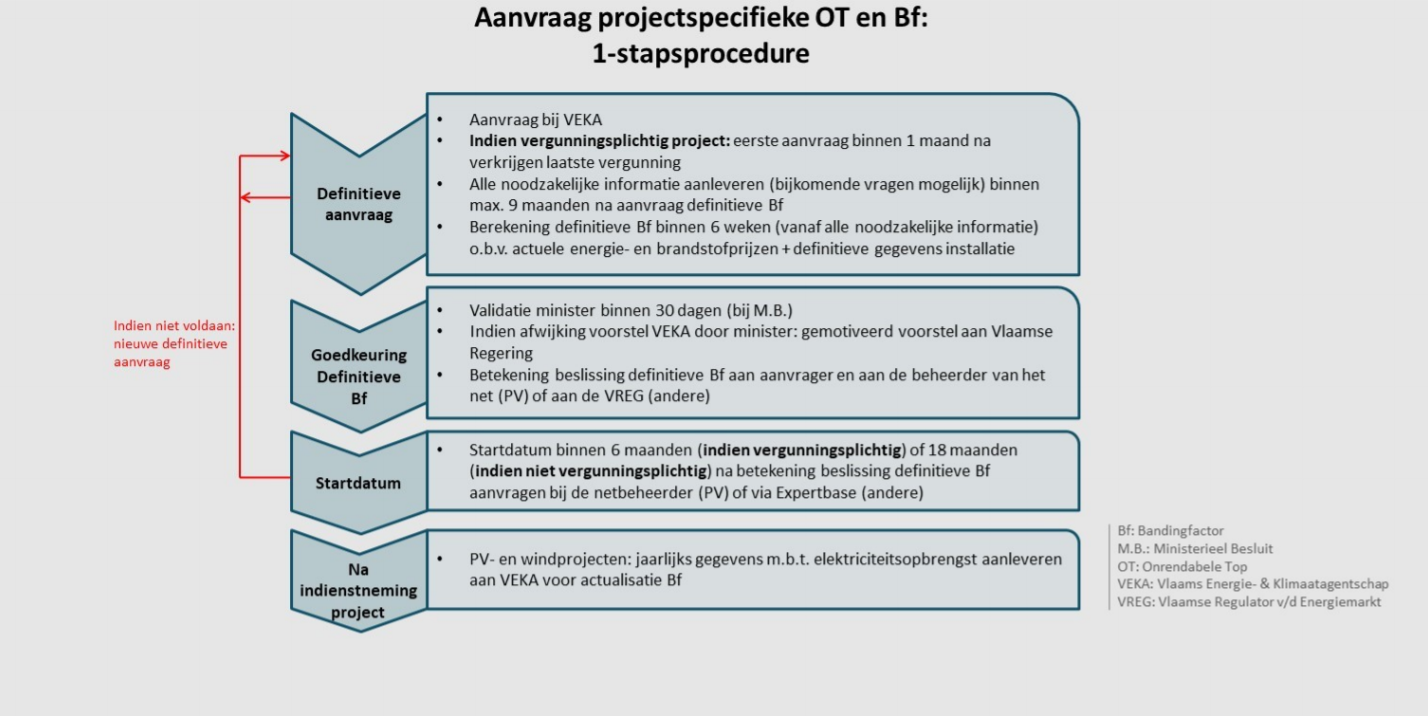 Parameterdocument voor projecten op basis van zonne-energieParameterdocument voor projecten op basis van zonne-energieParameterdocument voor projecten op basis van zonne-energieParameterdocument voor projecten op basis van zonne-energie38De parameters die u per projectcategorie op basis van zonne-energie moet onderbouwen worden net zoals de extra voorwaarden voor de berekeningsmethodiek van de onrendabele top en bandingfactor in de onderstaande tabel weergegeven. Daarnaast bevat de tabel een overzicht van de onderbouwing die vereist is bij de berekening van de definitieve bandingfactor. De parameters en de berekeningswijze ervan worden verklaard in bijlage III/3 van het Energiebesluit.De parameters die u per projectcategorie op basis van zonne-energie moet onderbouwen worden net zoals de extra voorwaarden voor de berekeningsmethodiek van de onrendabele top en bandingfactor in de onderstaande tabel weergegeven. Daarnaast bevat de tabel een overzicht van de onderbouwing die vereist is bij de berekening van de definitieve bandingfactor. De parameters en de berekeningswijze ervan worden verklaard in bijlage III/3 van het Energiebesluit.De parameters die u per projectcategorie op basis van zonne-energie moet onderbouwen worden net zoals de extra voorwaarden voor de berekeningsmethodiek van de onrendabele top en bandingfactor in de onderstaande tabel weergegeven. Daarnaast bevat de tabel een overzicht van de onderbouwing die vereist is bij de berekening van de definitieve bandingfactor. De parameters en de berekeningswijze ervan worden verklaard in bijlage III/3 van het Energiebesluit.De parameters die u per projectcategorie op basis van zonne-energie moet onderbouwen worden net zoals de extra voorwaarden voor de berekeningsmethodiek van de onrendabele top en bandingfactor in de onderstaande tabel weergegeven. Daarnaast bevat de tabel een overzicht van de onderbouwing die vereist is bij de berekening van de definitieve bandingfactor. De parameters en de berekeningswijze ervan worden verklaard in bijlage III/3 van het Energiebesluit.parametercategorie 1categorie 6onderbouwing bij definitieve bandingfactoronderbouwing bij definitieve bandingfactorU [kWp]finaal ondertekend EPC-contractfinaal ondertekend EPC-contractKi [€/kWp]maximaal de waarde die VEKA jaarlijks vastlegt*, waarbij geen contingency aanvaard wordtmaximaal de waarde die VEKA jaarlijks vastlegt vermenigvuldigd met factor 1,15*, waarbij geen contingency aanvaard wordtfinaal ondertekend EPC-contract waarbij de marktconformiteit moet aangetoond worden door ten minste drie offertes. Andere investeringskosten moeten aangetoond worden op basis van finaal ondertekende contracten, offertes of gemotiveerde inschattingenfinaal ondertekend EPC-contract waarbij de marktconformiteit moet aangetoond worden door ten minste drie offertes. Andere investeringskosten moeten aangetoond worden op basis van finaal ondertekende contracten, offertes of gemotiveerde inschattingenE [%]ondertekend bankcontract van de lening(en) als het aandeel eigen vermogen verschillend is van 100%, eventueel met opschortende voorwaardeondertekend bankcontract van de lening(en) als het aandeel eigen vermogen verschillend is van 100%, eventueel met opschortende voorwaarderd [%]ondertekend bankcontract van de lening(en) als het aandeel eigen vermogen verschillend is van 100%, eventueel met opschortende voorwaardeondertekend bankcontract van de lening(en) als het aandeel eigen vermogen verschillend is van 100%, eventueel met opschortende voorwaardeVU [u]objectieve P50-berekening op basis van het uiteindelijke EPC-ontwerpobjectieve P50-berekening op basis van het uiteindelijke EPC-ontwerpZAEL [%]minimaal 50minimaal 50gemotiveerde inschatting (op basis van afnameprofiel)gemotiveerde inschatting (op basis van afnameprofiel)PEL,ZA [€/kWh]maximaal 7,5% korting bij elektriciteits-levering via directe lijn aan een onderneming die geen verbonden onderneming of partner-onderneming ismaximaal 7,5% korting bij elektriciteitslevering via directe lijn aan een onderneming die geen verbonden onderneming of partneronderneming iselektriciteitsfacturen van de laatste twaalf maanden met een overzicht van de elektriciteitskosten, opgesplitst in: - commodity;- bijdrage WKC;- bijdrage GSC;- distributiekosten;- transmissiekosten;- heffingen;- andere.als die niet beschikbaar zijn of niet representatief zijn voor het moment waarop de installatie op basis van zonne-energie in dienst gaat, een inschatting van de vermeden elektriciteitsprijs met onderbouwing hiervan en/of de finaal ondertekende Power Purchase Agreement (PPA)elektriciteitsfacturen van de laatste twaalf maanden met een overzicht van de elektriciteitskosten, opgesplitst in: - commodity;- bijdrage WKC;- bijdrage GSC;- distributiekosten;- transmissiekosten;- heffingen;- andere.als die niet beschikbaar zijn of niet representatief zijn voor het moment waarop de installatie op basis van zonne-energie in dienst gaat, een inschatting van de vermeden elektriciteitsprijs met onderbouwing hiervan en/of de finaal ondertekende Power Purchase Agreement (PPA)PIN [€/kWh]finaal ondertekende Power Purchase Agreement (PPA) waarbij de marktconformiteit aangetoond moet worden door ten minste drie offertes finaal ondertekende Power Purchase Agreement (PPA) waarbij de marktconformiteit aangetoond moet worden door ten minste drie offertes lV [€/kWp]finaal ondertekend onderhoudscontract of offerte/contract voor de vervanging van de omvormer(s) waarbij de marktconformiteit aangetoond moet worden door ten minste drie offertes finaal ondertekend onderhoudscontract of offerte/contract voor de vervanging van de omvormer(s) waarbij de marktconformiteit aangetoond moet worden door ten minste drie offertes Levensduur te vervangen onderdeel [jaar]finaal ondertekend onderhoudscontract, finaal ondertekend EPC-contract of gemotiveerde inschattingfinaal ondertekend onderhoudscontract, finaal ondertekend EPC-contract of gemotiveerde inschattingKV [€/kWp]maximaal opstalrecht toegestaan van 1 euro/kWpmaximaal opstalrecht toegestaan van 1 euro/kWpfinaal ondertekend onderhoudscontract waarbij de marktconformiteit aangetoond moet worden door ten minste drie offertes. Andere vaste kosten moeten aangetoond worden op basis van finaal ondertekende contracten, offertes of gemotiveerde inschattingen (bijvoorbeeld loonkosten * aantal manuren).finaal ondertekend onderhoudscontract waarbij de marktconformiteit aangetoond moet worden door ten minste drie offertes. Andere vaste kosten moeten aangetoond worden op basis van finaal ondertekende contracten, offertes of gemotiveerde inschattingen (bijvoorbeeld loonkosten * aantal manuren).